Form XIVForm XIVForm XIVForm XIVForm XIVForm XIVForm XIV(See Rule 76)(See Rule 76)(See Rule 76)(See Rule 76)(See Rule 76)(See Rule 76)(See Rule 76)Employment CardEmployment CardEmployment CardEmployment CardEmployment CardEmployment CardEmployment CardName and address of contractor :G4S SEUCURE SOLUTIONS (INDIA) PVT. LTD.G4S SEUCURE SOLUTIONS (INDIA) PVT. LTD.G4S SEUCURE SOLUTIONS (INDIA) PVT. LTD.G4S SEUCURE SOLUTIONS (INDIA) PVT. LTD.G4S SEUCURE SOLUTIONS (INDIA) PVT. LTD.G4S SEUCURE SOLUTIONS (INDIA) PVT. LTD.Name and address of Establishment in/ under which contract is carried on :Security Services & FARM HOUSE DELHISecurity Services & FARM HOUSE DELHISecurity Services & FARM HOUSE DELHISecurity Services & FARM HOUSE DELHISecurity Services & FARM HOUSE DELHISecurity Services & FARM HOUSE DELHIName of work and location of work :AMAZON SELLER SERVICES PRIVATE LIMITED & J-4, Block B-1 Mohan Co-operative Industrial EstateName and address of Principal Employer :AMAZON SELLER SERVICES PRIVATE LIMITED & J-4, Block B-1 Mohan Co-operative Industrial EstateAMAZON SELLER SERVICES PRIVATE LIMITED & J-4, Block B-1 Mohan Co-operative Industrial EstateAMAZON SELLER SERVICES PRIVATE LIMITED & J-4, Block B-1 Mohan Co-operative Industrial EstateAMAZON SELLER SERVICES PRIVATE LIMITED & J-4, Block B-1 Mohan Co-operative Industrial EstateAMAZON SELLER SERVICES PRIVATE LIMITED & J-4, Block B-1 Mohan Co-operative Industrial EstateAMAZON SELLER SERVICES PRIVATE LIMITED & J-4, Block B-1 Mohan Co-operative Industrial Estate1. Name of the workman :ANANT KUMARANANT KUMARANANT KUMARANANT KUMARANANT KUMARANANT KUMAR2. S .No. in the register of workmen employed  :3. Nature of employment/Designation :SUPERVISORSUPERVISORSUPERVISORSUPERVISORSUPERVISORSUPERVISOR4. Wage rate (with particulars of unit in case of piece-work:1220712207122071220712207122075. Wage period :7TH OF EVERY MONTH7TH OF EVERY MONTH7TH OF EVERY MONTH7TH OF EVERY MONTH7TH OF EVERY MONTH7TH OF EVERY MONTH6. Tenure of employment :7/2/19917/2/19917/2/19917/2/19917/2/19917/2/19917. Remarks :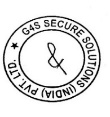                                                               Signature of Contractor                                                              Signature of Contractor                                                              Signature of Contractor                                                              Signature of Contractor                                                              Signature of Contractor                                                              Signature of ContractorForm XIVForm XIVForm XIVForm XIVForm XIVForm XIVForm XIV(See Rule 76)(See Rule 76)(See Rule 76)(See Rule 76)(See Rule 76)(See Rule 76)(See Rule 76)Employment CardEmployment CardEmployment CardEmployment CardEmployment CardEmployment CardEmployment CardName and address of contractor :G4S SEUCURE SOLUTIONS (INDIA) PVT. LTD.G4S SEUCURE SOLUTIONS (INDIA) PVT. LTD.G4S SEUCURE SOLUTIONS (INDIA) PVT. LTD.G4S SEUCURE SOLUTIONS (INDIA) PVT. LTD.G4S SEUCURE SOLUTIONS (INDIA) PVT. LTD.G4S SEUCURE SOLUTIONS (INDIA) PVT. LTD.Name and address of Establishment in/ under which contract is carried on :Security Services & FARM HOUSE DELHISecurity Services & FARM HOUSE DELHISecurity Services & FARM HOUSE DELHISecurity Services & FARM HOUSE DELHISecurity Services & FARM HOUSE DELHISecurity Services & FARM HOUSE DELHIName of work and location of work :AMAZON SELLER SERVICES PRIVATE LIMITED & J-4, Block B-1 Mohan Co-operative Industrial EstateName and address of Principal Employer :AMAZON SELLER SERVICES PRIVATE LIMITED & J-4, Block B-1 Mohan Co-operative Industrial EstateAMAZON SELLER SERVICES PRIVATE LIMITED & J-4, Block B-1 Mohan Co-operative Industrial EstateAMAZON SELLER SERVICES PRIVATE LIMITED & J-4, Block B-1 Mohan Co-operative Industrial EstateAMAZON SELLER SERVICES PRIVATE LIMITED & J-4, Block B-1 Mohan Co-operative Industrial EstateAMAZON SELLER SERVICES PRIVATE LIMITED & J-4, Block B-1 Mohan Co-operative Industrial EstateAMAZON SELLER SERVICES PRIVATE LIMITED & J-4, Block B-1 Mohan Co-operative Industrial Estate1. Name of the workman :RAM SINGHRAM SINGHRAM SINGHRAM SINGHRAM SINGHRAM SINGH2. S .No. in the register of workmen employed  :3. Nature of employment/Designation :SUPERVISORSUPERVISORSUPERVISORSUPERVISORSUPERVISORSUPERVISOR4. Wage rate (with particulars of unit in case of piece-work:1220712207122071220712207122075. Wage period :7TH OF EVERY MONTH7TH OF EVERY MONTH7TH OF EVERY MONTH7TH OF EVERY MONTH7TH OF EVERY MONTH7TH OF EVERY MONTH6. Tenure of employment :4/4/19924/4/19924/4/19924/4/19924/4/19924/4/19927. Remarks :                                                              Signature of Contractor                                                              Signature of Contractor                                                              Signature of Contractor                                                              Signature of Contractor                                                              Signature of Contractor                                                              Signature of ContractorForm XIVForm XIVForm XIVForm XIVForm XIVForm XIVForm XIV(See Rule 76)(See Rule 76)(See Rule 76)(See Rule 76)(See Rule 76)(See Rule 76)(See Rule 76)Employment CardEmployment CardEmployment CardEmployment CardEmployment CardEmployment CardEmployment CardName and address of contractor :G4S SEUCURE SOLUTIONS (INDIA) PVT. LTD.G4S SEUCURE SOLUTIONS (INDIA) PVT. LTD.G4S SEUCURE SOLUTIONS (INDIA) PVT. LTD.G4S SEUCURE SOLUTIONS (INDIA) PVT. LTD.G4S SEUCURE SOLUTIONS (INDIA) PVT. LTD.G4S SEUCURE SOLUTIONS (INDIA) PVT. LTD.Name and address of Establishment in/ under which contract is carried on :Security Services & FARM HOUSE DELHISecurity Services & FARM HOUSE DELHISecurity Services & FARM HOUSE DELHISecurity Services & FARM HOUSE DELHISecurity Services & FARM HOUSE DELHISecurity Services & FARM HOUSE DELHIName of work and location of work :AMAZON SELLER SERVICES PRIVATE LIMITED & J-4, Block B-1 Mohan Co-operative Industrial EstateName and address of Principal Employer :AMAZON SELLER SERVICES PRIVATE LIMITED & J-4, Block B-1 Mohan Co-operative Industrial EstateAMAZON SELLER SERVICES PRIVATE LIMITED & J-4, Block B-1 Mohan Co-operative Industrial EstateAMAZON SELLER SERVICES PRIVATE LIMITED & J-4, Block B-1 Mohan Co-operative Industrial EstateAMAZON SELLER SERVICES PRIVATE LIMITED & J-4, Block B-1 Mohan Co-operative Industrial EstateAMAZON SELLER SERVICES PRIVATE LIMITED & J-4, Block B-1 Mohan Co-operative Industrial EstateAMAZON SELLER SERVICES PRIVATE LIMITED & J-4, Block B-1 Mohan Co-operative Industrial Estate1. Name of the workman :ARUN KUMAR SINGHARUN KUMAR SINGHARUN KUMAR SINGHARUN KUMAR SINGHARUN KUMAR SINGHARUN KUMAR SINGH2. S .No. in the register of workmen employed  :3. Nature of employment/Designation :SUPERVISORSUPERVISORSUPERVISORSUPERVISORSUPERVISORSUPERVISOR4. Wage rate (with particulars of unit in case of piece-work:1655916559165591655916559165595. Wage period :7TH OF EVERY MONTH7TH OF EVERY MONTH7TH OF EVERY MONTH7TH OF EVERY MONTH7TH OF EVERY MONTH7TH OF EVERY MONTH6. Tenure of employment :7/10/19927/10/19927/10/19927/10/19927/10/19927/10/19927. Remarks :                                                              Signature of Contractor                                                              Signature of Contractor                                                              Signature of Contractor                                                              Signature of Contractor                                                              Signature of Contractor                                                              Signature of ContractorForm XIVForm XIVForm XIVForm XIVForm XIVForm XIVForm XIV(See Rule 76)(See Rule 76)(See Rule 76)(See Rule 76)(See Rule 76)(See Rule 76)(See Rule 76)Employment CardEmployment CardEmployment CardEmployment CardEmployment CardEmployment CardEmployment CardName and address of contractor :G4S SEUCURE SOLUTIONS (INDIA) PVT. LTD.G4S SEUCURE SOLUTIONS (INDIA) PVT. LTD.G4S SEUCURE SOLUTIONS (INDIA) PVT. LTD.G4S SEUCURE SOLUTIONS (INDIA) PVT. LTD.G4S SEUCURE SOLUTIONS (INDIA) PVT. LTD.G4S SEUCURE SOLUTIONS (INDIA) PVT. LTD.Name and address of Establishment in/ under which contract is carried on :Security Services & FARM HOUSE DELHISecurity Services & FARM HOUSE DELHISecurity Services & FARM HOUSE DELHISecurity Services & FARM HOUSE DELHISecurity Services & FARM HOUSE DELHISecurity Services & FARM HOUSE DELHIName of work and location of work :AMAZON SELLER SERVICES PRIVATE LIMITED & J-4, Block B-1 Mohan Co-operative Industrial EstateName and address of Principal Employer :AMAZON SELLER SERVICES PRIVATE LIMITED & J-4, Block B-1 Mohan Co-operative Industrial EstateAMAZON SELLER SERVICES PRIVATE LIMITED & J-4, Block B-1 Mohan Co-operative Industrial EstateAMAZON SELLER SERVICES PRIVATE LIMITED & J-4, Block B-1 Mohan Co-operative Industrial EstateAMAZON SELLER SERVICES PRIVATE LIMITED & J-4, Block B-1 Mohan Co-operative Industrial EstateAMAZON SELLER SERVICES PRIVATE LIMITED & J-4, Block B-1 Mohan Co-operative Industrial EstateAMAZON SELLER SERVICES PRIVATE LIMITED & J-4, Block B-1 Mohan Co-operative Industrial Estate1. Name of the workman :MARKANDEY SINGHMARKANDEY SINGHMARKANDEY SINGHMARKANDEY SINGHMARKANDEY SINGHMARKANDEY SINGH2. S .No. in the register of workmen employed  :3. Nature of employment/Designation :SUPERVISORSUPERVISORSUPERVISORSUPERVISORSUPERVISORSUPERVISOR4. Wage rate (with particulars of unit in case of piece-work:1211612116121161211612116121165. Wage period :7TH OF EVERY MONTH7TH OF EVERY MONTH7TH OF EVERY MONTH7TH OF EVERY MONTH7TH OF EVERY MONTH7TH OF EVERY MONTH6. Tenure of employment :7/15/19937/15/19937/15/19937/15/19937/15/19937/15/19937. Remarks :                                                              Signature of Contractor                                                              Signature of Contractor                                                              Signature of Contractor                                                              Signature of Contractor                                                              Signature of Contractor                                                              Signature of ContractorForm XIVForm XIVForm XIVForm XIVForm XIVForm XIVForm XIV(See Rule 76)(See Rule 76)(See Rule 76)(See Rule 76)(See Rule 76)(See Rule 76)(See Rule 76)Employment CardEmployment CardEmployment CardEmployment CardEmployment CardEmployment CardEmployment CardName and address of contractor :G4S SEUCURE SOLUTIONS (INDIA) PVT. LTD.G4S SEUCURE SOLUTIONS (INDIA) PVT. LTD.G4S SEUCURE SOLUTIONS (INDIA) PVT. LTD.G4S SEUCURE SOLUTIONS (INDIA) PVT. LTD.G4S SEUCURE SOLUTIONS (INDIA) PVT. LTD.G4S SEUCURE SOLUTIONS (INDIA) PVT. LTD.Name and address of Establishment in/ under which contract is carried on :Security Services & FARM HOUSE DELHISecurity Services & FARM HOUSE DELHISecurity Services & FARM HOUSE DELHISecurity Services & FARM HOUSE DELHISecurity Services & FARM HOUSE DELHISecurity Services & FARM HOUSE DELHIName of work and location of work :AMAZON SELLER SERVICES PRIVATE LIMITED & J-4, Block B-1 Mohan Co-operative Industrial EstateName and address of Principal Employer :AMAZON SELLER SERVICES PRIVATE LIMITED & J-4, Block B-1 Mohan Co-operative Industrial EstateAMAZON SELLER SERVICES PRIVATE LIMITED & J-4, Block B-1 Mohan Co-operative Industrial EstateAMAZON SELLER SERVICES PRIVATE LIMITED & J-4, Block B-1 Mohan Co-operative Industrial EstateAMAZON SELLER SERVICES PRIVATE LIMITED & J-4, Block B-1 Mohan Co-operative Industrial EstateAMAZON SELLER SERVICES PRIVATE LIMITED & J-4, Block B-1 Mohan Co-operative Industrial EstateAMAZON SELLER SERVICES PRIVATE LIMITED & J-4, Block B-1 Mohan Co-operative Industrial Estate1. Name of the workman :NAGENDRA PRASADNAGENDRA PRASADNAGENDRA PRASADNAGENDRA PRASADNAGENDRA PRASADNAGENDRA PRASAD2. S .No. in the register of workmen employed  :3. Nature of employment/Designation :SUPERVISORSUPERVISORSUPERVISORSUPERVISORSUPERVISORSUPERVISOR4. Wage rate (with particulars of unit in case of piece-work:1655916559165591655916559165595. Wage period :7TH OF EVERY MONTH7TH OF EVERY MONTH7TH OF EVERY MONTH7TH OF EVERY MONTH7TH OF EVERY MONTH7TH OF EVERY MONTH6. Tenure of employment :10/29/199310/29/199310/29/199310/29/199310/29/199310/29/19937. Remarks :                                                              Signature of Contractor                                                              Signature of Contractor                                                              Signature of Contractor                                                              Signature of Contractor                                                              Signature of Contractor                                                              Signature of ContractorForm XIVForm XIVForm XIVForm XIVForm XIVForm XIVForm XIV(See Rule 76)(See Rule 76)(See Rule 76)(See Rule 76)(See Rule 76)(See Rule 76)(See Rule 76)Employment CardEmployment CardEmployment CardEmployment CardEmployment CardEmployment CardEmployment CardName and address of contractor :G4S SEUCURE SOLUTIONS (INDIA) PVT. LTD.G4S SEUCURE SOLUTIONS (INDIA) PVT. LTD.G4S SEUCURE SOLUTIONS (INDIA) PVT. LTD.G4S SEUCURE SOLUTIONS (INDIA) PVT. LTD.G4S SEUCURE SOLUTIONS (INDIA) PVT. LTD.G4S SEUCURE SOLUTIONS (INDIA) PVT. LTD.Name and address of Establishment in/ under which contract is carried on :Security Services & FARM HOUSE DELHISecurity Services & FARM HOUSE DELHISecurity Services & FARM HOUSE DELHISecurity Services & FARM HOUSE DELHISecurity Services & FARM HOUSE DELHISecurity Services & FARM HOUSE DELHIName of work and location of work :AMAZON SELLER SERVICES PRIVATE LIMITED & J-4, Block B-1 Mohan Co-operative Industrial EstateName and address of Principal Employer :AMAZON SELLER SERVICES PRIVATE LIMITED & J-4, Block B-1 Mohan Co-operative Industrial EstateAMAZON SELLER SERVICES PRIVATE LIMITED & J-4, Block B-1 Mohan Co-operative Industrial EstateAMAZON SELLER SERVICES PRIVATE LIMITED & J-4, Block B-1 Mohan Co-operative Industrial EstateAMAZON SELLER SERVICES PRIVATE LIMITED & J-4, Block B-1 Mohan Co-operative Industrial EstateAMAZON SELLER SERVICES PRIVATE LIMITED & J-4, Block B-1 Mohan Co-operative Industrial EstateAMAZON SELLER SERVICES PRIVATE LIMITED & J-4, Block B-1 Mohan Co-operative Industrial Estate1. Name of the workman :AJAY KUMAR KUMARAJAY KUMAR KUMARAJAY KUMAR KUMARAJAY KUMAR KUMARAJAY KUMAR KUMARAJAY KUMAR KUMAR2. S .No. in the register of workmen employed  :3. Nature of employment/Designation :HEAD GUARDHEAD GUARDHEAD GUARDHEAD GUARDHEAD GUARDHEAD GUARD4. Wage rate (with particulars of unit in case of piece-work:1369413694136941369413694136945. Wage period :7TH OF EVERY MONTH7TH OF EVERY MONTH7TH OF EVERY MONTH7TH OF EVERY MONTH7TH OF EVERY MONTH7TH OF EVERY MONTH6. Tenure of employment :12/13/199312/13/199312/13/199312/13/199312/13/199312/13/19937. Remarks :                                                              Signature of Contractor                                                              Signature of Contractor                                                              Signature of Contractor                                                              Signature of Contractor                                                              Signature of Contractor                                                              Signature of ContractorForm XIVForm XIVForm XIVForm XIVForm XIVForm XIVForm XIV(See Rule 76)(See Rule 76)(See Rule 76)(See Rule 76)(See Rule 76)(See Rule 76)(See Rule 76)Employment CardEmployment CardEmployment CardEmployment CardEmployment CardEmployment CardEmployment CardName and address of contractor :G4S SEUCURE SOLUTIONS (INDIA) PVT. LTD.G4S SEUCURE SOLUTIONS (INDIA) PVT. LTD.G4S SEUCURE SOLUTIONS (INDIA) PVT. LTD.G4S SEUCURE SOLUTIONS (INDIA) PVT. LTD.G4S SEUCURE SOLUTIONS (INDIA) PVT. LTD.G4S SEUCURE SOLUTIONS (INDIA) PVT. LTD.Name and address of Establishment in/ under which contract is carried on :Security Services & FARM HOUSE DELHISecurity Services & FARM HOUSE DELHISecurity Services & FARM HOUSE DELHISecurity Services & FARM HOUSE DELHISecurity Services & FARM HOUSE DELHISecurity Services & FARM HOUSE DELHIName of work and location of work :AMAZON SELLER SERVICES PRIVATE LIMITED & J-4, Block B-1 Mohan Co-operative Industrial EstateName and address of Principal Employer :AMAZON SELLER SERVICES PRIVATE LIMITED & J-4, Block B-1 Mohan Co-operative Industrial EstateAMAZON SELLER SERVICES PRIVATE LIMITED & J-4, Block B-1 Mohan Co-operative Industrial EstateAMAZON SELLER SERVICES PRIVATE LIMITED & J-4, Block B-1 Mohan Co-operative Industrial EstateAMAZON SELLER SERVICES PRIVATE LIMITED & J-4, Block B-1 Mohan Co-operative Industrial EstateAMAZON SELLER SERVICES PRIVATE LIMITED & J-4, Block B-1 Mohan Co-operative Industrial EstateAMAZON SELLER SERVICES PRIVATE LIMITED & J-4, Block B-1 Mohan Co-operative Industrial Estate1. Name of the workman :SIYA RAM VERMASIYA RAM VERMASIYA RAM VERMASIYA RAM VERMASIYA RAM VERMASIYA RAM VERMA2. S .No. in the register of workmen employed  :3. Nature of employment/Designation :SUPERVISORSUPERVISORSUPERVISORSUPERVISORSUPERVISORSUPERVISOR4. Wage rate (with particulars of unit in case of piece-work:1220712207122071220712207122075. Wage period :7TH OF EVERY MONTH7TH OF EVERY MONTH7TH OF EVERY MONTH7TH OF EVERY MONTH7TH OF EVERY MONTH7TH OF EVERY MONTH6. Tenure of employment :5/24/19945/24/19945/24/19945/24/19945/24/19945/24/19947. Remarks :                                                              Signature of Contractor                                                              Signature of Contractor                                                              Signature of Contractor                                                              Signature of Contractor                                                              Signature of Contractor                                                              Signature of ContractorForm XIVForm XIVForm XIVForm XIVForm XIVForm XIVForm XIV(See Rule 76)(See Rule 76)(See Rule 76)(See Rule 76)(See Rule 76)(See Rule 76)(See Rule 76)Employment CardEmployment CardEmployment CardEmployment CardEmployment CardEmployment CardEmployment CardName and address of contractor :G4S SEUCURE SOLUTIONS (INDIA) PVT. LTD.G4S SEUCURE SOLUTIONS (INDIA) PVT. LTD.G4S SEUCURE SOLUTIONS (INDIA) PVT. LTD.G4S SEUCURE SOLUTIONS (INDIA) PVT. LTD.G4S SEUCURE SOLUTIONS (INDIA) PVT. LTD.G4S SEUCURE SOLUTIONS (INDIA) PVT. LTD.Name and address of Establishment in/ under which contract is carried on :Security Services & FARM HOUSE DELHISecurity Services & FARM HOUSE DELHISecurity Services & FARM HOUSE DELHISecurity Services & FARM HOUSE DELHISecurity Services & FARM HOUSE DELHISecurity Services & FARM HOUSE DELHIName of work and location of work :AMAZON SELLER SERVICES PRIVATE LIMITED & J-4, Block B-1 Mohan Co-operative Industrial EstateName and address of Principal Employer :AMAZON SELLER SERVICES PRIVATE LIMITED & J-4, Block B-1 Mohan Co-operative Industrial EstateAMAZON SELLER SERVICES PRIVATE LIMITED & J-4, Block B-1 Mohan Co-operative Industrial EstateAMAZON SELLER SERVICES PRIVATE LIMITED & J-4, Block B-1 Mohan Co-operative Industrial EstateAMAZON SELLER SERVICES PRIVATE LIMITED & J-4, Block B-1 Mohan Co-operative Industrial EstateAMAZON SELLER SERVICES PRIVATE LIMITED & J-4, Block B-1 Mohan Co-operative Industrial EstateAMAZON SELLER SERVICES PRIVATE LIMITED & J-4, Block B-1 Mohan Co-operative Industrial Estate1. Name of the workman :GILESHWAR SAHGILESHWAR SAHGILESHWAR SAHGILESHWAR SAHGILESHWAR SAHGILESHWAR SAH2. S .No. in the register of workmen employed  :3. Nature of employment/Designation :SUPERVISORSUPERVISORSUPERVISORSUPERVISORSUPERVISORSUPERVISOR4. Wage rate (with particulars of unit in case of piece-work:1655916559165591655916559165595. Wage period :7TH OF EVERY MONTH7TH OF EVERY MONTH7TH OF EVERY MONTH7TH OF EVERY MONTH7TH OF EVERY MONTH7TH OF EVERY MONTH6. Tenure of employment :8/9/19948/9/19948/9/19948/9/19948/9/19948/9/19947. Remarks :                                                              Signature of Contractor                                                              Signature of Contractor                                                              Signature of Contractor                                                              Signature of Contractor                                                              Signature of Contractor                                                              Signature of ContractorForm XIVForm XIVForm XIVForm XIVForm XIVForm XIVForm XIV(See Rule 76)(See Rule 76)(See Rule 76)(See Rule 76)(See Rule 76)(See Rule 76)(See Rule 76)Employment CardEmployment CardEmployment CardEmployment CardEmployment CardEmployment CardEmployment CardName and address of contractor :G4S SEUCURE SOLUTIONS (INDIA) PVT. LTD.G4S SEUCURE SOLUTIONS (INDIA) PVT. LTD.G4S SEUCURE SOLUTIONS (INDIA) PVT. LTD.G4S SEUCURE SOLUTIONS (INDIA) PVT. LTD.G4S SEUCURE SOLUTIONS (INDIA) PVT. LTD.G4S SEUCURE SOLUTIONS (INDIA) PVT. LTD.Name and address of Establishment in/ under which contract is carried on :Security Services & FARM HOUSE DELHISecurity Services & FARM HOUSE DELHISecurity Services & FARM HOUSE DELHISecurity Services & FARM HOUSE DELHISecurity Services & FARM HOUSE DELHISecurity Services & FARM HOUSE DELHIName of work and location of work :AMAZON SELLER SERVICES PRIVATE LIMITED & J-4, Block B-1 Mohan Co-operative Industrial EstateName and address of Principal Employer :AMAZON SELLER SERVICES PRIVATE LIMITED & J-4, Block B-1 Mohan Co-operative Industrial EstateAMAZON SELLER SERVICES PRIVATE LIMITED & J-4, Block B-1 Mohan Co-operative Industrial EstateAMAZON SELLER SERVICES PRIVATE LIMITED & J-4, Block B-1 Mohan Co-operative Industrial EstateAMAZON SELLER SERVICES PRIVATE LIMITED & J-4, Block B-1 Mohan Co-operative Industrial EstateAMAZON SELLER SERVICES PRIVATE LIMITED & J-4, Block B-1 Mohan Co-operative Industrial EstateAMAZON SELLER SERVICES PRIVATE LIMITED & J-4, Block B-1 Mohan Co-operative Industrial Estate1. Name of the workman :MAHESH CHANDER TRIPATHIMAHESH CHANDER TRIPATHIMAHESH CHANDER TRIPATHIMAHESH CHANDER TRIPATHIMAHESH CHANDER TRIPATHIMAHESH CHANDER TRIPATHI2. S .No. in the register of workmen employed  :3. Nature of employment/Designation :HEAD GUARDHEAD GUARDHEAD GUARDHEAD GUARDHEAD GUARDHEAD GUARD4. Wage rate (with particulars of unit in case of piece-work:1369413694136941369413694136945. Wage period :7TH OF EVERY MONTH7TH OF EVERY MONTH7TH OF EVERY MONTH7TH OF EVERY MONTH7TH OF EVERY MONTH7TH OF EVERY MONTH6. Tenure of employment :8/9/19948/9/19948/9/19948/9/19948/9/19948/9/19947. Remarks :                                                              Signature of Contractor                                                              Signature of Contractor                                                              Signature of Contractor                                                              Signature of Contractor                                                              Signature of Contractor                                                              Signature of ContractorForm XIVForm XIVForm XIVForm XIVForm XIVForm XIVForm XIV(See Rule 76)(See Rule 76)(See Rule 76)(See Rule 76)(See Rule 76)(See Rule 76)(See Rule 76)Employment CardEmployment CardEmployment CardEmployment CardEmployment CardEmployment CardEmployment CardName and address of contractor :G4S SEUCURE SOLUTIONS (INDIA) PVT. LTD.G4S SEUCURE SOLUTIONS (INDIA) PVT. LTD.G4S SEUCURE SOLUTIONS (INDIA) PVT. LTD.G4S SEUCURE SOLUTIONS (INDIA) PVT. LTD.G4S SEUCURE SOLUTIONS (INDIA) PVT. LTD.G4S SEUCURE SOLUTIONS (INDIA) PVT. LTD.Name and address of Establishment in/ under which contract is carried on :Security Services & FARM HOUSE DELHISecurity Services & FARM HOUSE DELHISecurity Services & FARM HOUSE DELHISecurity Services & FARM HOUSE DELHISecurity Services & FARM HOUSE DELHISecurity Services & FARM HOUSE DELHIName of work and location of work :AMAZON SELLER SERVICES PRIVATE LIMITED & J-4, Block B-1 Mohan Co-operative Industrial EstateName and address of Principal Employer :AMAZON SELLER SERVICES PRIVATE LIMITED & J-4, Block B-1 Mohan Co-operative Industrial EstateAMAZON SELLER SERVICES PRIVATE LIMITED & J-4, Block B-1 Mohan Co-operative Industrial EstateAMAZON SELLER SERVICES PRIVATE LIMITED & J-4, Block B-1 Mohan Co-operative Industrial EstateAMAZON SELLER SERVICES PRIVATE LIMITED & J-4, Block B-1 Mohan Co-operative Industrial EstateAMAZON SELLER SERVICES PRIVATE LIMITED & J-4, Block B-1 Mohan Co-operative Industrial EstateAMAZON SELLER SERVICES PRIVATE LIMITED & J-4, Block B-1 Mohan Co-operative Industrial Estate1. Name of the workman :RANVIR SINGHRANVIR SINGHRANVIR SINGHRANVIR SINGHRANVIR SINGHRANVIR SINGH2. S .No. in the register of workmen employed  :3. Nature of employment/Designation :HEAD GUARDHEAD GUARDHEAD GUARDHEAD GUARDHEAD GUARDHEAD GUARD4. Wage rate (with particulars of unit in case of piece-work:1006810068100681006810068100685. Wage period :7TH OF EVERY MONTH7TH OF EVERY MONTH7TH OF EVERY MONTH7TH OF EVERY MONTH7TH OF EVERY MONTH7TH OF EVERY MONTH6. Tenure of employment :8/9/19948/9/19948/9/19948/9/19948/9/19948/9/19947. Remarks :                                                              Signature of Contractor                                                              Signature of Contractor                                                              Signature of Contractor                                                              Signature of Contractor                                                              Signature of Contractor                                                              Signature of ContractorForm XIVForm XIVForm XIVForm XIVForm XIVForm XIVForm XIV(See Rule 76)(See Rule 76)(See Rule 76)(See Rule 76)(See Rule 76)(See Rule 76)(See Rule 76)Employment CardEmployment CardEmployment CardEmployment CardEmployment CardEmployment CardEmployment CardName and address of contractor :G4S SEUCURE SOLUTIONS (INDIA) PVT. LTD.G4S SEUCURE SOLUTIONS (INDIA) PVT. LTD.G4S SEUCURE SOLUTIONS (INDIA) PVT. LTD.G4S SEUCURE SOLUTIONS (INDIA) PVT. LTD.G4S SEUCURE SOLUTIONS (INDIA) PVT. LTD.G4S SEUCURE SOLUTIONS (INDIA) PVT. LTD.Name and address of Establishment in/ under which contract is carried on :Security Services & FARM HOUSE DELHISecurity Services & FARM HOUSE DELHISecurity Services & FARM HOUSE DELHISecurity Services & FARM HOUSE DELHISecurity Services & FARM HOUSE DELHISecurity Services & FARM HOUSE DELHIName of work and location of work :AMAZON SELLER SERVICES PRIVATE LIMITED & J-4, Block B-1 Mohan Co-operative Industrial EstateName and address of Principal Employer :AMAZON SELLER SERVICES PRIVATE LIMITED & J-4, Block B-1 Mohan Co-operative Industrial EstateAMAZON SELLER SERVICES PRIVATE LIMITED & J-4, Block B-1 Mohan Co-operative Industrial EstateAMAZON SELLER SERVICES PRIVATE LIMITED & J-4, Block B-1 Mohan Co-operative Industrial EstateAMAZON SELLER SERVICES PRIVATE LIMITED & J-4, Block B-1 Mohan Co-operative Industrial EstateAMAZON SELLER SERVICES PRIVATE LIMITED & J-4, Block B-1 Mohan Co-operative Industrial EstateAMAZON SELLER SERVICES PRIVATE LIMITED & J-4, Block B-1 Mohan Co-operative Industrial Estate1. Name of the workman :SUBHASH CHAND SHARMASUBHASH CHAND SHARMASUBHASH CHAND SHARMASUBHASH CHAND SHARMASUBHASH CHAND SHARMASUBHASH CHAND SHARMA2. S .No. in the register of workmen employed  :3. Nature of employment/Designation :HEAD GUARDHEAD GUARDHEAD GUARDHEAD GUARDHEAD GUARDHEAD GUARD4. Wage rate (with particulars of unit in case of piece-work:1006810068100681006810068100685. Wage period :7TH OF EVERY MONTH7TH OF EVERY MONTH7TH OF EVERY MONTH7TH OF EVERY MONTH7TH OF EVERY MONTH7TH OF EVERY MONTH6. Tenure of employment :2/8/19952/8/19952/8/19952/8/19952/8/19952/8/19957. Remarks :                                                              Signature of Contractor                                                              Signature of Contractor                                                              Signature of Contractor                                                              Signature of Contractor                                                              Signature of Contractor                                                              Signature of ContractorForm XIVForm XIVForm XIVForm XIVForm XIVForm XIVForm XIV(See Rule 76)(See Rule 76)(See Rule 76)(See Rule 76)(See Rule 76)(See Rule 76)(See Rule 76)Employment CardEmployment CardEmployment CardEmployment CardEmployment CardEmployment CardEmployment CardName and address of contractor :G4S SEUCURE SOLUTIONS (INDIA) PVT. LTD.G4S SEUCURE SOLUTIONS (INDIA) PVT. LTD.G4S SEUCURE SOLUTIONS (INDIA) PVT. LTD.G4S SEUCURE SOLUTIONS (INDIA) PVT. LTD.G4S SEUCURE SOLUTIONS (INDIA) PVT. LTD.G4S SEUCURE SOLUTIONS (INDIA) PVT. LTD.Name and address of Establishment in/ under which contract is carried on :Security Services & FARM HOUSE DELHISecurity Services & FARM HOUSE DELHISecurity Services & FARM HOUSE DELHISecurity Services & FARM HOUSE DELHISecurity Services & FARM HOUSE DELHISecurity Services & FARM HOUSE DELHIName of work and location of work :AMAZON SELLER SERVICES PRIVATE LIMITED & J-4, Block B-1 Mohan Co-operative Industrial EstateName and address of Principal Employer :AMAZON SELLER SERVICES PRIVATE LIMITED & J-4, Block B-1 Mohan Co-operative Industrial EstateAMAZON SELLER SERVICES PRIVATE LIMITED & J-4, Block B-1 Mohan Co-operative Industrial EstateAMAZON SELLER SERVICES PRIVATE LIMITED & J-4, Block B-1 Mohan Co-operative Industrial EstateAMAZON SELLER SERVICES PRIVATE LIMITED & J-4, Block B-1 Mohan Co-operative Industrial EstateAMAZON SELLER SERVICES PRIVATE LIMITED & J-4, Block B-1 Mohan Co-operative Industrial EstateAMAZON SELLER SERVICES PRIVATE LIMITED & J-4, Block B-1 Mohan Co-operative Industrial Estate1. Name of the workman :N S KUSHWAHN S KUSHWAHN S KUSHWAHN S KUSHWAHN S KUSHWAHN S KUSHWAH2. S .No. in the register of workmen employed  :3. Nature of employment/Designation :SUPERVISORSUPERVISORSUPERVISORSUPERVISORSUPERVISORSUPERVISOR4. Wage rate (with particulars of unit in case of piece-work:1220712207122071220712207122075. Wage period :7TH OF EVERY MONTH7TH OF EVERY MONTH7TH OF EVERY MONTH7TH OF EVERY MONTH7TH OF EVERY MONTH7TH OF EVERY MONTH6. Tenure of employment :5/31/19955/31/19955/31/19955/31/19955/31/19955/31/19957. Remarks :                                                              Signature of Contractor                                                              Signature of Contractor                                                              Signature of Contractor                                                              Signature of Contractor                                                              Signature of Contractor                                                              Signature of ContractorForm XIVForm XIVForm XIVForm XIVForm XIVForm XIVForm XIV(See Rule 76)(See Rule 76)(See Rule 76)(See Rule 76)(See Rule 76)(See Rule 76)(See Rule 76)Employment CardEmployment CardEmployment CardEmployment CardEmployment CardEmployment CardEmployment CardName and address of contractor :G4S SEUCURE SOLUTIONS (INDIA) PVT. LTD.G4S SEUCURE SOLUTIONS (INDIA) PVT. LTD.G4S SEUCURE SOLUTIONS (INDIA) PVT. LTD.G4S SEUCURE SOLUTIONS (INDIA) PVT. LTD.G4S SEUCURE SOLUTIONS (INDIA) PVT. LTD.G4S SEUCURE SOLUTIONS (INDIA) PVT. LTD.Name and address of Establishment in/ under which contract is carried on :Security Services & FARM HOUSE DELHISecurity Services & FARM HOUSE DELHISecurity Services & FARM HOUSE DELHISecurity Services & FARM HOUSE DELHISecurity Services & FARM HOUSE DELHISecurity Services & FARM HOUSE DELHIName of work and location of work :AMAZON SELLER SERVICES PRIVATE LIMITED & J-4, Block B-1 Mohan Co-operative Industrial EstateName and address of Principal Employer :AMAZON SELLER SERVICES PRIVATE LIMITED & J-4, Block B-1 Mohan Co-operative Industrial EstateAMAZON SELLER SERVICES PRIVATE LIMITED & J-4, Block B-1 Mohan Co-operative Industrial EstateAMAZON SELLER SERVICES PRIVATE LIMITED & J-4, Block B-1 Mohan Co-operative Industrial EstateAMAZON SELLER SERVICES PRIVATE LIMITED & J-4, Block B-1 Mohan Co-operative Industrial EstateAMAZON SELLER SERVICES PRIVATE LIMITED & J-4, Block B-1 Mohan Co-operative Industrial EstateAMAZON SELLER SERVICES PRIVATE LIMITED & J-4, Block B-1 Mohan Co-operative Industrial Estate1. Name of the workman :ROSHAN LALROSHAN LALROSHAN LALROSHAN LALROSHAN LALROSHAN LAL2. S .No. in the register of workmen employed  :3. Nature of employment/Designation :HEAD GUARDHEAD GUARDHEAD GUARDHEAD GUARDHEAD GUARDHEAD GUARD4. Wage rate (with particulars of unit in case of piece-work:1006810068100681006810068100685. Wage period :7TH OF EVERY MONTH7TH OF EVERY MONTH7TH OF EVERY MONTH7TH OF EVERY MONTH7TH OF EVERY MONTH7TH OF EVERY MONTH6. Tenure of employment :6/13/19956/13/19956/13/19956/13/19956/13/19956/13/19957. Remarks :                                                              Signature of Contractor                                                              Signature of Contractor                                                              Signature of Contractor                                                              Signature of Contractor                                                              Signature of Contractor                                                              Signature of ContractorForm XIVForm XIVForm XIVForm XIVForm XIVForm XIVForm XIV(See Rule 76)(See Rule 76)(See Rule 76)(See Rule 76)(See Rule 76)(See Rule 76)(See Rule 76)Employment CardEmployment CardEmployment CardEmployment CardEmployment CardEmployment CardEmployment CardName and address of contractor :G4S SEUCURE SOLUTIONS (INDIA) PVT. LTD.G4S SEUCURE SOLUTIONS (INDIA) PVT. LTD.G4S SEUCURE SOLUTIONS (INDIA) PVT. LTD.G4S SEUCURE SOLUTIONS (INDIA) PVT. LTD.G4S SEUCURE SOLUTIONS (INDIA) PVT. LTD.G4S SEUCURE SOLUTIONS (INDIA) PVT. LTD.Name and address of Establishment in/ under which contract is carried on :Security Services & FARM HOUSE DELHISecurity Services & FARM HOUSE DELHISecurity Services & FARM HOUSE DELHISecurity Services & FARM HOUSE DELHISecurity Services & FARM HOUSE DELHISecurity Services & FARM HOUSE DELHIName of work and location of work :AMAZON SELLER SERVICES PRIVATE LIMITED & J-4, Block B-1 Mohan Co-operative Industrial EstateName and address of Principal Employer :AMAZON SELLER SERVICES PRIVATE LIMITED & J-4, Block B-1 Mohan Co-operative Industrial EstateAMAZON SELLER SERVICES PRIVATE LIMITED & J-4, Block B-1 Mohan Co-operative Industrial EstateAMAZON SELLER SERVICES PRIVATE LIMITED & J-4, Block B-1 Mohan Co-operative Industrial EstateAMAZON SELLER SERVICES PRIVATE LIMITED & J-4, Block B-1 Mohan Co-operative Industrial EstateAMAZON SELLER SERVICES PRIVATE LIMITED & J-4, Block B-1 Mohan Co-operative Industrial EstateAMAZON SELLER SERVICES PRIVATE LIMITED & J-4, Block B-1 Mohan Co-operative Industrial Estate1. Name of the workman :PREM NARAYAN MISHRAPREM NARAYAN MISHRAPREM NARAYAN MISHRAPREM NARAYAN MISHRAPREM NARAYAN MISHRAPREM NARAYAN MISHRA2. S .No. in the register of workmen employed  :3. Nature of employment/Designation :HEAD GUARDHEAD GUARDHEAD GUARDHEAD GUARDHEAD GUARDHEAD GUARD4. Wage rate (with particulars of unit in case of piece-work:1006810068100681006810068100685. Wage period :7TH OF EVERY MONTH7TH OF EVERY MONTH7TH OF EVERY MONTH7TH OF EVERY MONTH7TH OF EVERY MONTH7TH OF EVERY MONTH6. Tenure of employment :8/24/19958/24/19958/24/19958/24/19958/24/19958/24/19957. Remarks :                                                              Signature of Contractor                                                              Signature of Contractor                                                              Signature of Contractor                                                              Signature of Contractor                                                              Signature of Contractor                                                              Signature of ContractorForm XIVForm XIVForm XIVForm XIVForm XIVForm XIVForm XIV(See Rule 76)(See Rule 76)(See Rule 76)(See Rule 76)(See Rule 76)(See Rule 76)(See Rule 76)Employment CardEmployment CardEmployment CardEmployment CardEmployment CardEmployment CardEmployment CardName and address of contractor :G4S SEUCURE SOLUTIONS (INDIA) PVT. LTD.G4S SEUCURE SOLUTIONS (INDIA) PVT. LTD.G4S SEUCURE SOLUTIONS (INDIA) PVT. LTD.G4S SEUCURE SOLUTIONS (INDIA) PVT. LTD.G4S SEUCURE SOLUTIONS (INDIA) PVT. LTD.G4S SEUCURE SOLUTIONS (INDIA) PVT. LTD.Name and address of Establishment in/ under which contract is carried on :Security Services & FARM HOUSE DELHISecurity Services & FARM HOUSE DELHISecurity Services & FARM HOUSE DELHISecurity Services & FARM HOUSE DELHISecurity Services & FARM HOUSE DELHISecurity Services & FARM HOUSE DELHIName of work and location of work :AMAZON SELLER SERVICES PRIVATE LIMITED & J-4, Block B-1 Mohan Co-operative Industrial EstateName and address of Principal Employer :AMAZON SELLER SERVICES PRIVATE LIMITED & J-4, Block B-1 Mohan Co-operative Industrial EstateAMAZON SELLER SERVICES PRIVATE LIMITED & J-4, Block B-1 Mohan Co-operative Industrial EstateAMAZON SELLER SERVICES PRIVATE LIMITED & J-4, Block B-1 Mohan Co-operative Industrial EstateAMAZON SELLER SERVICES PRIVATE LIMITED & J-4, Block B-1 Mohan Co-operative Industrial EstateAMAZON SELLER SERVICES PRIVATE LIMITED & J-4, Block B-1 Mohan Co-operative Industrial EstateAMAZON SELLER SERVICES PRIVATE LIMITED & J-4, Block B-1 Mohan Co-operative Industrial Estate1. Name of the workman :MAHESH KUMARMAHESH KUMARMAHESH KUMARMAHESH KUMARMAHESH KUMARMAHESH KUMAR2. S .No. in the register of workmen employed  :3. Nature of employment/Designation :HEAD GUARDHEAD GUARDHEAD GUARDHEAD GUARDHEAD GUARDHEAD GUARD4. Wage rate (with particulars of unit in case of piece-work:1006810068100681006810068100685. Wage period :7TH OF EVERY MONTH7TH OF EVERY MONTH7TH OF EVERY MONTH7TH OF EVERY MONTH7TH OF EVERY MONTH7TH OF EVERY MONTH6. Tenure of employment :1/13/19961/13/19961/13/19961/13/19961/13/19961/13/19967. Remarks :                                                              Signature of Contractor                                                              Signature of Contractor                                                              Signature of Contractor                                                              Signature of Contractor                                                              Signature of Contractor                                                              Signature of ContractorForm XIVForm XIVForm XIVForm XIVForm XIVForm XIVForm XIV(See Rule 76)(See Rule 76)(See Rule 76)(See Rule 76)(See Rule 76)(See Rule 76)(See Rule 76)Employment CardEmployment CardEmployment CardEmployment CardEmployment CardEmployment CardEmployment CardName and address of contractor :G4S SEUCURE SOLUTIONS (INDIA) PVT. LTD.G4S SEUCURE SOLUTIONS (INDIA) PVT. LTD.G4S SEUCURE SOLUTIONS (INDIA) PVT. LTD.G4S SEUCURE SOLUTIONS (INDIA) PVT. LTD.G4S SEUCURE SOLUTIONS (INDIA) PVT. LTD.G4S SEUCURE SOLUTIONS (INDIA) PVT. LTD.Name and address of Establishment in/ under which contract is carried on :Security Services & FARM HOUSE DELHISecurity Services & FARM HOUSE DELHISecurity Services & FARM HOUSE DELHISecurity Services & FARM HOUSE DELHISecurity Services & FARM HOUSE DELHISecurity Services & FARM HOUSE DELHIName of work and location of work :AMAZON SELLER SERVICES PRIVATE LIMITED & J-4, Block B-1 Mohan Co-operative Industrial EstateName and address of Principal Employer :AMAZON SELLER SERVICES PRIVATE LIMITED & J-4, Block B-1 Mohan Co-operative Industrial EstateAMAZON SELLER SERVICES PRIVATE LIMITED & J-4, Block B-1 Mohan Co-operative Industrial EstateAMAZON SELLER SERVICES PRIVATE LIMITED & J-4, Block B-1 Mohan Co-operative Industrial EstateAMAZON SELLER SERVICES PRIVATE LIMITED & J-4, Block B-1 Mohan Co-operative Industrial EstateAMAZON SELLER SERVICES PRIVATE LIMITED & J-4, Block B-1 Mohan Co-operative Industrial EstateAMAZON SELLER SERVICES PRIVATE LIMITED & J-4, Block B-1 Mohan Co-operative Industrial Estate1. Name of the workman :BHOGENDRA JHABHOGENDRA JHABHOGENDRA JHABHOGENDRA JHABHOGENDRA JHABHOGENDRA JHA2. S .No. in the register of workmen employed  :3. Nature of employment/Designation :HEAD GUARDHEAD GUARDHEAD GUARDHEAD GUARDHEAD GUARDHEAD GUARD4. Wage rate (with particulars of unit in case of piece-work:1007810078100781007810078100785. Wage period :7TH OF EVERY MONTH7TH OF EVERY MONTH7TH OF EVERY MONTH7TH OF EVERY MONTH7TH OF EVERY MONTH7TH OF EVERY MONTH6. Tenure of employment :3/13/19963/13/19963/13/19963/13/19963/13/19963/13/19967. Remarks :                                                              Signature of Contractor                                                              Signature of Contractor                                                              Signature of Contractor                                                              Signature of Contractor                                                              Signature of Contractor                                                              Signature of ContractorForm XIVForm XIVForm XIVForm XIVForm XIVForm XIVForm XIV(See Rule 76)(See Rule 76)(See Rule 76)(See Rule 76)(See Rule 76)(See Rule 76)(See Rule 76)Employment CardEmployment CardEmployment CardEmployment CardEmployment CardEmployment CardEmployment CardName and address of contractor :G4S SEUCURE SOLUTIONS (INDIA) PVT. LTD.G4S SEUCURE SOLUTIONS (INDIA) PVT. LTD.G4S SEUCURE SOLUTIONS (INDIA) PVT. LTD.G4S SEUCURE SOLUTIONS (INDIA) PVT. LTD.G4S SEUCURE SOLUTIONS (INDIA) PVT. LTD.G4S SEUCURE SOLUTIONS (INDIA) PVT. LTD.Name and address of Establishment in/ under which contract is carried on :Security Services & FARM HOUSE DELHISecurity Services & FARM HOUSE DELHISecurity Services & FARM HOUSE DELHISecurity Services & FARM HOUSE DELHISecurity Services & FARM HOUSE DELHISecurity Services & FARM HOUSE DELHIName of work and location of work :AMAZON SELLER SERVICES PRIVATE LIMITED & J-4, Block B-1 Mohan Co-operative Industrial EstateName and address of Principal Employer :AMAZON SELLER SERVICES PRIVATE LIMITED & J-4, Block B-1 Mohan Co-operative Industrial EstateAMAZON SELLER SERVICES PRIVATE LIMITED & J-4, Block B-1 Mohan Co-operative Industrial EstateAMAZON SELLER SERVICES PRIVATE LIMITED & J-4, Block B-1 Mohan Co-operative Industrial EstateAMAZON SELLER SERVICES PRIVATE LIMITED & J-4, Block B-1 Mohan Co-operative Industrial EstateAMAZON SELLER SERVICES PRIVATE LIMITED & J-4, Block B-1 Mohan Co-operative Industrial EstateAMAZON SELLER SERVICES PRIVATE LIMITED & J-4, Block B-1 Mohan Co-operative Industrial Estate1. Name of the workman :ARVIND KUMAR PANDEYARVIND KUMAR PANDEYARVIND KUMAR PANDEYARVIND KUMAR PANDEYARVIND KUMAR PANDEYARVIND KUMAR PANDEY2. S .No. in the register of workmen employed  :3. Nature of employment/Designation :HEAD GUARDHEAD GUARDHEAD GUARDHEAD GUARDHEAD GUARDHEAD GUARD4. Wage rate (with particulars of unit in case of piece-work:1369413694136941369413694136945. Wage period :7TH OF EVERY MONTH7TH OF EVERY MONTH7TH OF EVERY MONTH7TH OF EVERY MONTH7TH OF EVERY MONTH7TH OF EVERY MONTH6. Tenure of employment :5/8/19965/8/19965/8/19965/8/19965/8/19965/8/19967. Remarks :                                                              Signature of Contractor                                                              Signature of Contractor                                                              Signature of Contractor                                                              Signature of Contractor                                                              Signature of Contractor                                                              Signature of ContractorForm XIVForm XIVForm XIVForm XIVForm XIVForm XIVForm XIV(See Rule 76)(See Rule 76)(See Rule 76)(See Rule 76)(See Rule 76)(See Rule 76)(See Rule 76)Employment CardEmployment CardEmployment CardEmployment CardEmployment CardEmployment CardEmployment CardName and address of contractor :G4S SEUCURE SOLUTIONS (INDIA) PVT. LTD.G4S SEUCURE SOLUTIONS (INDIA) PVT. LTD.G4S SEUCURE SOLUTIONS (INDIA) PVT. LTD.G4S SEUCURE SOLUTIONS (INDIA) PVT. LTD.G4S SEUCURE SOLUTIONS (INDIA) PVT. LTD.G4S SEUCURE SOLUTIONS (INDIA) PVT. LTD.Name and address of Establishment in/ under which contract is carried on :Security Services & FARM HOUSE DELHISecurity Services & FARM HOUSE DELHISecurity Services & FARM HOUSE DELHISecurity Services & FARM HOUSE DELHISecurity Services & FARM HOUSE DELHISecurity Services & FARM HOUSE DELHIName of work and location of work :AMAZON SELLER SERVICES PRIVATE LIMITED & J-4, Block B-1 Mohan Co-operative Industrial EstateName and address of Principal Employer :AMAZON SELLER SERVICES PRIVATE LIMITED & J-4, Block B-1 Mohan Co-operative Industrial EstateAMAZON SELLER SERVICES PRIVATE LIMITED & J-4, Block B-1 Mohan Co-operative Industrial EstateAMAZON SELLER SERVICES PRIVATE LIMITED & J-4, Block B-1 Mohan Co-operative Industrial EstateAMAZON SELLER SERVICES PRIVATE LIMITED & J-4, Block B-1 Mohan Co-operative Industrial EstateAMAZON SELLER SERVICES PRIVATE LIMITED & J-4, Block B-1 Mohan Co-operative Industrial EstateAMAZON SELLER SERVICES PRIVATE LIMITED & J-4, Block B-1 Mohan Co-operative Industrial Estate1. Name of the workman :RAM KUMAR DUBEYRAM KUMAR DUBEYRAM KUMAR DUBEYRAM KUMAR DUBEYRAM KUMAR DUBEYRAM KUMAR DUBEY2. S .No. in the register of workmen employed  :3. Nature of employment/Designation :HEAD GUARDHEAD GUARDHEAD GUARDHEAD GUARDHEAD GUARDHEAD GUARD4. Wage rate (with particulars of unit in case of piece-work:1370413704137041370413704137045. Wage period :7TH OF EVERY MONTH7TH OF EVERY MONTH7TH OF EVERY MONTH7TH OF EVERY MONTH7TH OF EVERY MONTH7TH OF EVERY MONTH6. Tenure of employment :5/9/19965/9/19965/9/19965/9/19965/9/19965/9/19967. Remarks :                                                              Signature of Contractor                                                              Signature of Contractor                                                              Signature of Contractor                                                              Signature of Contractor                                                              Signature of Contractor                                                              Signature of ContractorForm XIVForm XIVForm XIVForm XIVForm XIVForm XIVForm XIV(See Rule 76)(See Rule 76)(See Rule 76)(See Rule 76)(See Rule 76)(See Rule 76)(See Rule 76)Employment CardEmployment CardEmployment CardEmployment CardEmployment CardEmployment CardEmployment CardName and address of contractor :G4S SEUCURE SOLUTIONS (INDIA) PVT. LTD.G4S SEUCURE SOLUTIONS (INDIA) PVT. LTD.G4S SEUCURE SOLUTIONS (INDIA) PVT. LTD.G4S SEUCURE SOLUTIONS (INDIA) PVT. LTD.G4S SEUCURE SOLUTIONS (INDIA) PVT. LTD.G4S SEUCURE SOLUTIONS (INDIA) PVT. LTD.Name and address of Establishment in/ under which contract is carried on :Security Services & FARM HOUSE DELHISecurity Services & FARM HOUSE DELHISecurity Services & FARM HOUSE DELHISecurity Services & FARM HOUSE DELHISecurity Services & FARM HOUSE DELHISecurity Services & FARM HOUSE DELHIName of work and location of work :AMAZON SELLER SERVICES PRIVATE LIMITED & J-4, Block B-1 Mohan Co-operative Industrial EstateName and address of Principal Employer :AMAZON SELLER SERVICES PRIVATE LIMITED & J-4, Block B-1 Mohan Co-operative Industrial EstateAMAZON SELLER SERVICES PRIVATE LIMITED & J-4, Block B-1 Mohan Co-operative Industrial EstateAMAZON SELLER SERVICES PRIVATE LIMITED & J-4, Block B-1 Mohan Co-operative Industrial EstateAMAZON SELLER SERVICES PRIVATE LIMITED & J-4, Block B-1 Mohan Co-operative Industrial EstateAMAZON SELLER SERVICES PRIVATE LIMITED & J-4, Block B-1 Mohan Co-operative Industrial EstateAMAZON SELLER SERVICES PRIVATE LIMITED & J-4, Block B-1 Mohan Co-operative Industrial Estate1. Name of the workman :DINESHPAL SINGHDINESHPAL SINGHDINESHPAL SINGHDINESHPAL SINGHDINESHPAL SINGHDINESHPAL SINGH2. S .No. in the register of workmen employed  :3. Nature of employment/Designation :HEAD GUARDHEAD GUARDHEAD GUARDHEAD GUARDHEAD GUARDHEAD GUARD4. Wage rate (with particulars of unit in case of piece-work:1007810078100781007810078100785. Wage period :7TH OF EVERY MONTH7TH OF EVERY MONTH7TH OF EVERY MONTH7TH OF EVERY MONTH7TH OF EVERY MONTH7TH OF EVERY MONTH6. Tenure of employment :6/22/19966/22/19966/22/19966/22/19966/22/19966/22/19967. Remarks :                                                              Signature of Contractor                                                              Signature of Contractor                                                              Signature of Contractor                                                              Signature of Contractor                                                              Signature of Contractor                                                              Signature of ContractorForm XIVForm XIVForm XIVForm XIVForm XIVForm XIVForm XIV(See Rule 76)(See Rule 76)(See Rule 76)(See Rule 76)(See Rule 76)(See Rule 76)(See Rule 76)Employment CardEmployment CardEmployment CardEmployment CardEmployment CardEmployment CardEmployment CardName and address of contractor :G4S SEUCURE SOLUTIONS (INDIA) PVT. LTD.G4S SEUCURE SOLUTIONS (INDIA) PVT. LTD.G4S SEUCURE SOLUTIONS (INDIA) PVT. LTD.G4S SEUCURE SOLUTIONS (INDIA) PVT. LTD.G4S SEUCURE SOLUTIONS (INDIA) PVT. LTD.G4S SEUCURE SOLUTIONS (INDIA) PVT. LTD.Name and address of Establishment in/ under which contract is carried on :Security Services & FARM HOUSE DELHISecurity Services & FARM HOUSE DELHISecurity Services & FARM HOUSE DELHISecurity Services & FARM HOUSE DELHISecurity Services & FARM HOUSE DELHISecurity Services & FARM HOUSE DELHIName of work and location of work :AMAZON SELLER SERVICES PRIVATE LIMITED & J-4, Block B-1 Mohan Co-operative Industrial EstateName and address of Principal Employer :AMAZON SELLER SERVICES PRIVATE LIMITED & J-4, Block B-1 Mohan Co-operative Industrial EstateAMAZON SELLER SERVICES PRIVATE LIMITED & J-4, Block B-1 Mohan Co-operative Industrial EstateAMAZON SELLER SERVICES PRIVATE LIMITED & J-4, Block B-1 Mohan Co-operative Industrial EstateAMAZON SELLER SERVICES PRIVATE LIMITED & J-4, Block B-1 Mohan Co-operative Industrial EstateAMAZON SELLER SERVICES PRIVATE LIMITED & J-4, Block B-1 Mohan Co-operative Industrial EstateAMAZON SELLER SERVICES PRIVATE LIMITED & J-4, Block B-1 Mohan Co-operative Industrial Estate1. Name of the workman :KAMLESHWAR RAIKAMLESHWAR RAIKAMLESHWAR RAIKAMLESHWAR RAIKAMLESHWAR RAIKAMLESHWAR RAI2. S .No. in the register of workmen employed  :3. Nature of employment/Designation :HEAD GUARDHEAD GUARDHEAD GUARDHEAD GUARDHEAD GUARDHEAD GUARD4. Wage rate (with particulars of unit in case of piece-work:1006810068100681006810068100685. Wage period :7TH OF EVERY MONTH7TH OF EVERY MONTH7TH OF EVERY MONTH7TH OF EVERY MONTH7TH OF EVERY MONTH7TH OF EVERY MONTH6. Tenure of employment :7/18/19967/18/19967/18/19967/18/19967/18/19967/18/19967. Remarks :                                                              Signature of Contractor                                                              Signature of Contractor                                                              Signature of Contractor                                                              Signature of Contractor                                                              Signature of Contractor                                                              Signature of ContractorForm XIVForm XIVForm XIVForm XIVForm XIVForm XIVForm XIV(See Rule 76)(See Rule 76)(See Rule 76)(See Rule 76)(See Rule 76)(See Rule 76)(See Rule 76)Employment CardEmployment CardEmployment CardEmployment CardEmployment CardEmployment CardEmployment CardName and address of contractor :G4S SEUCURE SOLUTIONS (INDIA) PVT. LTD.G4S SEUCURE SOLUTIONS (INDIA) PVT. LTD.G4S SEUCURE SOLUTIONS (INDIA) PVT. LTD.G4S SEUCURE SOLUTIONS (INDIA) PVT. LTD.G4S SEUCURE SOLUTIONS (INDIA) PVT. LTD.G4S SEUCURE SOLUTIONS (INDIA) PVT. LTD.Name and address of Establishment in/ under which contract is carried on :Security Services & FARM HOUSE DELHISecurity Services & FARM HOUSE DELHISecurity Services & FARM HOUSE DELHISecurity Services & FARM HOUSE DELHISecurity Services & FARM HOUSE DELHISecurity Services & FARM HOUSE DELHIName of work and location of work :AMAZON SELLER SERVICES PRIVATE LIMITED & J-4, Block B-1 Mohan Co-operative Industrial EstateName and address of Principal Employer :AMAZON SELLER SERVICES PRIVATE LIMITED & J-4, Block B-1 Mohan Co-operative Industrial EstateAMAZON SELLER SERVICES PRIVATE LIMITED & J-4, Block B-1 Mohan Co-operative Industrial EstateAMAZON SELLER SERVICES PRIVATE LIMITED & J-4, Block B-1 Mohan Co-operative Industrial EstateAMAZON SELLER SERVICES PRIVATE LIMITED & J-4, Block B-1 Mohan Co-operative Industrial EstateAMAZON SELLER SERVICES PRIVATE LIMITED & J-4, Block B-1 Mohan Co-operative Industrial EstateAMAZON SELLER SERVICES PRIVATE LIMITED & J-4, Block B-1 Mohan Co-operative Industrial Estate1. Name of the workman :RAMESH KR TIWARIRAMESH KR TIWARIRAMESH KR TIWARIRAMESH KR TIWARIRAMESH KR TIWARIRAMESH KR TIWARI2. S .No. in the register of workmen employed  :3. Nature of employment/Designation :HEAD GUARDHEAD GUARDHEAD GUARDHEAD GUARDHEAD GUARDHEAD GUARD4. Wage rate (with particulars of unit in case of piece-work:1007810078100781007810078100785. Wage period :7TH OF EVERY MONTH7TH OF EVERY MONTH7TH OF EVERY MONTH7TH OF EVERY MONTH7TH OF EVERY MONTH7TH OF EVERY MONTH6. Tenure of employment :4/30/19974/30/19974/30/19974/30/19974/30/19974/30/19977. Remarks :                                                              Signature of Contractor                                                              Signature of Contractor                                                              Signature of Contractor                                                              Signature of Contractor                                                              Signature of Contractor                                                              Signature of ContractorForm XIVForm XIVForm XIVForm XIVForm XIVForm XIVForm XIV(See Rule 76)(See Rule 76)(See Rule 76)(See Rule 76)(See Rule 76)(See Rule 76)(See Rule 76)Employment CardEmployment CardEmployment CardEmployment CardEmployment CardEmployment CardEmployment CardName and address of contractor :G4S SEUCURE SOLUTIONS (INDIA) PVT. LTD.G4S SEUCURE SOLUTIONS (INDIA) PVT. LTD.G4S SEUCURE SOLUTIONS (INDIA) PVT. LTD.G4S SEUCURE SOLUTIONS (INDIA) PVT. LTD.G4S SEUCURE SOLUTIONS (INDIA) PVT. LTD.G4S SEUCURE SOLUTIONS (INDIA) PVT. LTD.Name and address of Establishment in/ under which contract is carried on :Security Services & FARM HOUSE DELHISecurity Services & FARM HOUSE DELHISecurity Services & FARM HOUSE DELHISecurity Services & FARM HOUSE DELHISecurity Services & FARM HOUSE DELHISecurity Services & FARM HOUSE DELHIName of work and location of work :AMAZON SELLER SERVICES PRIVATE LIMITED & J-4, Block B-1 Mohan Co-operative Industrial EstateName and address of Principal Employer :AMAZON SELLER SERVICES PRIVATE LIMITED & J-4, Block B-1 Mohan Co-operative Industrial EstateAMAZON SELLER SERVICES PRIVATE LIMITED & J-4, Block B-1 Mohan Co-operative Industrial EstateAMAZON SELLER SERVICES PRIVATE LIMITED & J-4, Block B-1 Mohan Co-operative Industrial EstateAMAZON SELLER SERVICES PRIVATE LIMITED & J-4, Block B-1 Mohan Co-operative Industrial EstateAMAZON SELLER SERVICES PRIVATE LIMITED & J-4, Block B-1 Mohan Co-operative Industrial EstateAMAZON SELLER SERVICES PRIVATE LIMITED & J-4, Block B-1 Mohan Co-operative Industrial Estate1. Name of the workman :BHAGWAN JHABHAGWAN JHABHAGWAN JHABHAGWAN JHABHAGWAN JHABHAGWAN JHA2. S .No. in the register of workmen employed  :3. Nature of employment/Designation :HEAD GUARDHEAD GUARDHEAD GUARDHEAD GUARDHEAD GUARDHEAD GUARD4. Wage rate (with particulars of unit in case of piece-work:1005810058100581005810058100585. Wage period :7TH OF EVERY MONTH7TH OF EVERY MONTH7TH OF EVERY MONTH7TH OF EVERY MONTH7TH OF EVERY MONTH7TH OF EVERY MONTH6. Tenure of employment :5/17/19975/17/19975/17/19975/17/19975/17/19975/17/19977. Remarks :                                                              Signature of Contractor                                                              Signature of Contractor                                                              Signature of Contractor                                                              Signature of Contractor                                                              Signature of Contractor                                                              Signature of ContractorForm XIVForm XIVForm XIVForm XIVForm XIVForm XIVForm XIV(See Rule 76)(See Rule 76)(See Rule 76)(See Rule 76)(See Rule 76)(See Rule 76)(See Rule 76)Employment CardEmployment CardEmployment CardEmployment CardEmployment CardEmployment CardEmployment CardName and address of contractor :G4S SEUCURE SOLUTIONS (INDIA) PVT. LTD.G4S SEUCURE SOLUTIONS (INDIA) PVT. LTD.G4S SEUCURE SOLUTIONS (INDIA) PVT. LTD.G4S SEUCURE SOLUTIONS (INDIA) PVT. LTD.G4S SEUCURE SOLUTIONS (INDIA) PVT. LTD.G4S SEUCURE SOLUTIONS (INDIA) PVT. LTD.Name and address of Establishment in/ under which contract is carried on :Security Services & FARM HOUSE DELHISecurity Services & FARM HOUSE DELHISecurity Services & FARM HOUSE DELHISecurity Services & FARM HOUSE DELHISecurity Services & FARM HOUSE DELHISecurity Services & FARM HOUSE DELHIName of work and location of work :AMAZON SELLER SERVICES PRIVATE LIMITED & J-4, Block B-1 Mohan Co-operative Industrial EstateName and address of Principal Employer :AMAZON SELLER SERVICES PRIVATE LIMITED & J-4, Block B-1 Mohan Co-operative Industrial EstateAMAZON SELLER SERVICES PRIVATE LIMITED & J-4, Block B-1 Mohan Co-operative Industrial EstateAMAZON SELLER SERVICES PRIVATE LIMITED & J-4, Block B-1 Mohan Co-operative Industrial EstateAMAZON SELLER SERVICES PRIVATE LIMITED & J-4, Block B-1 Mohan Co-operative Industrial EstateAMAZON SELLER SERVICES PRIVATE LIMITED & J-4, Block B-1 Mohan Co-operative Industrial EstateAMAZON SELLER SERVICES PRIVATE LIMITED & J-4, Block B-1 Mohan Co-operative Industrial Estate1. Name of the workman :DEVENDER KUMARDEVENDER KUMARDEVENDER KUMARDEVENDER KUMARDEVENDER KUMARDEVENDER KUMAR2. S .No. in the register of workmen employed  :3. Nature of employment/Designation :HEAD GUARDHEAD GUARDHEAD GUARDHEAD GUARDHEAD GUARDHEAD GUARD4. Wage rate (with particulars of unit in case of piece-work:1001810018100181001810018100185. Wage period :7TH OF EVERY MONTH7TH OF EVERY MONTH7TH OF EVERY MONTH7TH OF EVERY MONTH7TH OF EVERY MONTH7TH OF EVERY MONTH6. Tenure of employment :5/24/19975/24/19975/24/19975/24/19975/24/19975/24/19977. Remarks :                                                              Signature of Contractor                                                              Signature of Contractor                                                              Signature of Contractor                                                              Signature of Contractor                                                              Signature of Contractor                                                              Signature of ContractorForm XIVForm XIVForm XIVForm XIVForm XIVForm XIVForm XIV(See Rule 76)(See Rule 76)(See Rule 76)(See Rule 76)(See Rule 76)(See Rule 76)(See Rule 76)Employment CardEmployment CardEmployment CardEmployment CardEmployment CardEmployment CardEmployment CardName and address of contractor :G4S SEUCURE SOLUTIONS (INDIA) PVT. LTD.G4S SEUCURE SOLUTIONS (INDIA) PVT. LTD.G4S SEUCURE SOLUTIONS (INDIA) PVT. LTD.G4S SEUCURE SOLUTIONS (INDIA) PVT. LTD.G4S SEUCURE SOLUTIONS (INDIA) PVT. LTD.G4S SEUCURE SOLUTIONS (INDIA) PVT. LTD.Name and address of Establishment in/ under which contract is carried on :Security Services & FARM HOUSE DELHISecurity Services & FARM HOUSE DELHISecurity Services & FARM HOUSE DELHISecurity Services & FARM HOUSE DELHISecurity Services & FARM HOUSE DELHISecurity Services & FARM HOUSE DELHIName of work and location of work :AMAZON SELLER SERVICES PRIVATE LIMITED & J-4, Block B-1 Mohan Co-operative Industrial EstateName and address of Principal Employer :AMAZON SELLER SERVICES PRIVATE LIMITED & J-4, Block B-1 Mohan Co-operative Industrial EstateAMAZON SELLER SERVICES PRIVATE LIMITED & J-4, Block B-1 Mohan Co-operative Industrial EstateAMAZON SELLER SERVICES PRIVATE LIMITED & J-4, Block B-1 Mohan Co-operative Industrial EstateAMAZON SELLER SERVICES PRIVATE LIMITED & J-4, Block B-1 Mohan Co-operative Industrial EstateAMAZON SELLER SERVICES PRIVATE LIMITED & J-4, Block B-1 Mohan Co-operative Industrial EstateAMAZON SELLER SERVICES PRIVATE LIMITED & J-4, Block B-1 Mohan Co-operative Industrial Estate1. Name of the workman :AJIR KR LAL DASAJIR KR LAL DASAJIR KR LAL DASAJIR KR LAL DASAJIR KR LAL DASAJIR KR LAL DAS2. S .No. in the register of workmen employed  :3. Nature of employment/Designation :HEAD GUARDHEAD GUARDHEAD GUARDHEAD GUARDHEAD GUARDHEAD GUARD4. Wage rate (with particulars of unit in case of piece-work:1005810058100581005810058100585. Wage period :7TH OF EVERY MONTH7TH OF EVERY MONTH7TH OF EVERY MONTH7TH OF EVERY MONTH7TH OF EVERY MONTH7TH OF EVERY MONTH6. Tenure of employment :6/10/19976/10/19976/10/19976/10/19976/10/19976/10/19977. Remarks :                                                              Signature of Contractor                                                              Signature of Contractor                                                              Signature of Contractor                                                              Signature of Contractor                                                              Signature of Contractor                                                              Signature of ContractorForm XIVForm XIVForm XIVForm XIVForm XIVForm XIVForm XIV(See Rule 76)(See Rule 76)(See Rule 76)(See Rule 76)(See Rule 76)(See Rule 76)(See Rule 76)Employment CardEmployment CardEmployment CardEmployment CardEmployment CardEmployment CardEmployment CardName and address of contractor :G4S SEUCURE SOLUTIONS (INDIA) PVT. LTD.G4S SEUCURE SOLUTIONS (INDIA) PVT. LTD.G4S SEUCURE SOLUTIONS (INDIA) PVT. LTD.G4S SEUCURE SOLUTIONS (INDIA) PVT. LTD.G4S SEUCURE SOLUTIONS (INDIA) PVT. LTD.G4S SEUCURE SOLUTIONS (INDIA) PVT. LTD.Name and address of Establishment in/ under which contract is carried on :Security Services & FARM HOUSE DELHISecurity Services & FARM HOUSE DELHISecurity Services & FARM HOUSE DELHISecurity Services & FARM HOUSE DELHISecurity Services & FARM HOUSE DELHISecurity Services & FARM HOUSE DELHIName of work and location of work :AMAZON SELLER SERVICES PRIVATE LIMITED & J-4, Block B-1 Mohan Co-operative Industrial EstateName and address of Principal Employer :AMAZON SELLER SERVICES PRIVATE LIMITED & J-4, Block B-1 Mohan Co-operative Industrial EstateAMAZON SELLER SERVICES PRIVATE LIMITED & J-4, Block B-1 Mohan Co-operative Industrial EstateAMAZON SELLER SERVICES PRIVATE LIMITED & J-4, Block B-1 Mohan Co-operative Industrial EstateAMAZON SELLER SERVICES PRIVATE LIMITED & J-4, Block B-1 Mohan Co-operative Industrial EstateAMAZON SELLER SERVICES PRIVATE LIMITED & J-4, Block B-1 Mohan Co-operative Industrial EstateAMAZON SELLER SERVICES PRIVATE LIMITED & J-4, Block B-1 Mohan Co-operative Industrial Estate1. Name of the workman :SURAJI LALSURAJI LALSURAJI LALSURAJI LALSURAJI LALSURAJI LAL2. S .No. in the register of workmen employed  :3. Nature of employment/Designation :HEAD GUARDHEAD GUARDHEAD GUARDHEAD GUARDHEAD GUARDHEAD GUARD4. Wage rate (with particulars of unit in case of piece-work:1001810018100181001810018100185. Wage period :7TH OF EVERY MONTH7TH OF EVERY MONTH7TH OF EVERY MONTH7TH OF EVERY MONTH7TH OF EVERY MONTH7TH OF EVERY MONTH6. Tenure of employment :7/9/19977/9/19977/9/19977/9/19977/9/19977/9/19977. Remarks :                                                              Signature of Contractor                                                              Signature of Contractor                                                              Signature of Contractor                                                              Signature of Contractor                                                              Signature of Contractor                                                              Signature of ContractorForm XIVForm XIVForm XIVForm XIVForm XIVForm XIVForm XIV(See Rule 76)(See Rule 76)(See Rule 76)(See Rule 76)(See Rule 76)(See Rule 76)(See Rule 76)Employment CardEmployment CardEmployment CardEmployment CardEmployment CardEmployment CardEmployment CardName and address of contractor :G4S SEUCURE SOLUTIONS (INDIA) PVT. LTD.G4S SEUCURE SOLUTIONS (INDIA) PVT. LTD.G4S SEUCURE SOLUTIONS (INDIA) PVT. LTD.G4S SEUCURE SOLUTIONS (INDIA) PVT. LTD.G4S SEUCURE SOLUTIONS (INDIA) PVT. LTD.G4S SEUCURE SOLUTIONS (INDIA) PVT. LTD.Name and address of Establishment in/ under which contract is carried on :Security Services & FARM HOUSE DELHISecurity Services & FARM HOUSE DELHISecurity Services & FARM HOUSE DELHISecurity Services & FARM HOUSE DELHISecurity Services & FARM HOUSE DELHISecurity Services & FARM HOUSE DELHIName of work and location of work :AMAZON SELLER SERVICES PRIVATE LIMITED & J-4, Block B-1 Mohan Co-operative Industrial EstateName and address of Principal Employer :AMAZON SELLER SERVICES PRIVATE LIMITED & J-4, Block B-1 Mohan Co-operative Industrial EstateAMAZON SELLER SERVICES PRIVATE LIMITED & J-4, Block B-1 Mohan Co-operative Industrial EstateAMAZON SELLER SERVICES PRIVATE LIMITED & J-4, Block B-1 Mohan Co-operative Industrial EstateAMAZON SELLER SERVICES PRIVATE LIMITED & J-4, Block B-1 Mohan Co-operative Industrial EstateAMAZON SELLER SERVICES PRIVATE LIMITED & J-4, Block B-1 Mohan Co-operative Industrial EstateAMAZON SELLER SERVICES PRIVATE LIMITED & J-4, Block B-1 Mohan Co-operative Industrial Estate1. Name of the workman :PRAKASH SINGH THAKURPRAKASH SINGH THAKURPRAKASH SINGH THAKURPRAKASH SINGH THAKURPRAKASH SINGH THAKURPRAKASH SINGH THAKUR2. S .No. in the register of workmen employed  :3. Nature of employment/Designation :HEAD GUARDHEAD GUARDHEAD GUARDHEAD GUARDHEAD GUARDHEAD GUARD4. Wage rate (with particulars of unit in case of piece-work:1005810058100581005810058100585. Wage period :7TH OF EVERY MONTH7TH OF EVERY MONTH7TH OF EVERY MONTH7TH OF EVERY MONTH7TH OF EVERY MONTH7TH OF EVERY MONTH6. Tenure of employment :9/9/19979/9/19979/9/19979/9/19979/9/19979/9/19977. Remarks :                                                              Signature of Contractor                                                              Signature of Contractor                                                              Signature of Contractor                                                              Signature of Contractor                                                              Signature of Contractor                                                              Signature of ContractorForm XIVForm XIVForm XIVForm XIVForm XIVForm XIVForm XIV(See Rule 76)(See Rule 76)(See Rule 76)(See Rule 76)(See Rule 76)(See Rule 76)(See Rule 76)Employment CardEmployment CardEmployment CardEmployment CardEmployment CardEmployment CardEmployment CardName and address of contractor :G4S SEUCURE SOLUTIONS (INDIA) PVT. LTD.G4S SEUCURE SOLUTIONS (INDIA) PVT. LTD.G4S SEUCURE SOLUTIONS (INDIA) PVT. LTD.G4S SEUCURE SOLUTIONS (INDIA) PVT. LTD.G4S SEUCURE SOLUTIONS (INDIA) PVT. LTD.G4S SEUCURE SOLUTIONS (INDIA) PVT. LTD.Name and address of Establishment in/ under which contract is carried on :Security Services & FARM HOUSE DELHISecurity Services & FARM HOUSE DELHISecurity Services & FARM HOUSE DELHISecurity Services & FARM HOUSE DELHISecurity Services & FARM HOUSE DELHISecurity Services & FARM HOUSE DELHIName of work and location of work :AMAZON SELLER SERVICES PRIVATE LIMITED & J-4, Block B-1 Mohan Co-operative Industrial EstateName and address of Principal Employer :AMAZON SELLER SERVICES PRIVATE LIMITED & J-4, Block B-1 Mohan Co-operative Industrial EstateAMAZON SELLER SERVICES PRIVATE LIMITED & J-4, Block B-1 Mohan Co-operative Industrial EstateAMAZON SELLER SERVICES PRIVATE LIMITED & J-4, Block B-1 Mohan Co-operative Industrial EstateAMAZON SELLER SERVICES PRIVATE LIMITED & J-4, Block B-1 Mohan Co-operative Industrial EstateAMAZON SELLER SERVICES PRIVATE LIMITED & J-4, Block B-1 Mohan Co-operative Industrial EstateAMAZON SELLER SERVICES PRIVATE LIMITED & J-4, Block B-1 Mohan Co-operative Industrial Estate1. Name of the workman :DILIP KR JHADILIP KR JHADILIP KR JHADILIP KR JHADILIP KR JHADILIP KR JHA2. S .No. in the register of workmen employed  :3. Nature of employment/Designation :SUPERVISORSUPERVISORSUPERVISORSUPERVISORSUPERVISORSUPERVISOR4. Wage rate (with particulars of unit in case of piece-work:1379113791137911379113791137915. Wage period :7TH OF EVERY MONTH7TH OF EVERY MONTH7TH OF EVERY MONTH7TH OF EVERY MONTH7TH OF EVERY MONTH7TH OF EVERY MONTH6. Tenure of employment :1/14/19981/14/19981/14/19981/14/19981/14/19981/14/19987. Remarks :                                                              Signature of Contractor                                                              Signature of Contractor                                                              Signature of Contractor                                                              Signature of Contractor                                                              Signature of Contractor                                                              Signature of ContractorForm XIVForm XIVForm XIVForm XIVForm XIVForm XIVForm XIV(See Rule 76)(See Rule 76)(See Rule 76)(See Rule 76)(See Rule 76)(See Rule 76)(See Rule 76)Employment CardEmployment CardEmployment CardEmployment CardEmployment CardEmployment CardEmployment CardName and address of contractor :G4S SEUCURE SOLUTIONS (INDIA) PVT. LTD.G4S SEUCURE SOLUTIONS (INDIA) PVT. LTD.G4S SEUCURE SOLUTIONS (INDIA) PVT. LTD.G4S SEUCURE SOLUTIONS (INDIA) PVT. LTD.G4S SEUCURE SOLUTIONS (INDIA) PVT. LTD.G4S SEUCURE SOLUTIONS (INDIA) PVT. LTD.Name and address of Establishment in/ under which contract is carried on :Security Services & FARM HOUSE DELHISecurity Services & FARM HOUSE DELHISecurity Services & FARM HOUSE DELHISecurity Services & FARM HOUSE DELHISecurity Services & FARM HOUSE DELHISecurity Services & FARM HOUSE DELHIName of work and location of work :AMAZON SELLER SERVICES PRIVATE LIMITED & J-4, Block B-1 Mohan Co-operative Industrial EstateName and address of Principal Employer :AMAZON SELLER SERVICES PRIVATE LIMITED & J-4, Block B-1 Mohan Co-operative Industrial EstateAMAZON SELLER SERVICES PRIVATE LIMITED & J-4, Block B-1 Mohan Co-operative Industrial EstateAMAZON SELLER SERVICES PRIVATE LIMITED & J-4, Block B-1 Mohan Co-operative Industrial EstateAMAZON SELLER SERVICES PRIVATE LIMITED & J-4, Block B-1 Mohan Co-operative Industrial EstateAMAZON SELLER SERVICES PRIVATE LIMITED & J-4, Block B-1 Mohan Co-operative Industrial EstateAMAZON SELLER SERVICES PRIVATE LIMITED & J-4, Block B-1 Mohan Co-operative Industrial Estate1. Name of the workman :KUNDAN SINGH KARKIKUNDAN SINGH KARKIKUNDAN SINGH KARKIKUNDAN SINGH KARKIKUNDAN SINGH KARKIKUNDAN SINGH KARKI2. S .No. in the register of workmen employed  :3. Nature of employment/Designation :SECURITY OFFICERSECURITY OFFICERSECURITY OFFICERSECURITY OFFICERSECURITY OFFICERSECURITY OFFICER4. Wage rate (with particulars of unit in case of piece-work:1131011310113101131011310113105. Wage period :7TH OF EVERY MONTH7TH OF EVERY MONTH7TH OF EVERY MONTH7TH OF EVERY MONTH7TH OF EVERY MONTH7TH OF EVERY MONTH6. Tenure of employment :2/26/19982/26/19982/26/19982/26/19982/26/19982/26/19987. Remarks :                                                              Signature of Contractor                                                              Signature of Contractor                                                              Signature of Contractor                                                              Signature of Contractor                                                              Signature of Contractor                                                              Signature of ContractorForm XIVForm XIVForm XIVForm XIVForm XIVForm XIVForm XIV(See Rule 76)(See Rule 76)(See Rule 76)(See Rule 76)(See Rule 76)(See Rule 76)(See Rule 76)Employment CardEmployment CardEmployment CardEmployment CardEmployment CardEmployment CardEmployment CardName and address of contractor :G4S SEUCURE SOLUTIONS (INDIA) PVT. LTD.G4S SEUCURE SOLUTIONS (INDIA) PVT. LTD.G4S SEUCURE SOLUTIONS (INDIA) PVT. LTD.G4S SEUCURE SOLUTIONS (INDIA) PVT. LTD.G4S SEUCURE SOLUTIONS (INDIA) PVT. LTD.G4S SEUCURE SOLUTIONS (INDIA) PVT. LTD.Name and address of Establishment in/ under which contract is carried on :Security Services & FARM HOUSE DELHISecurity Services & FARM HOUSE DELHISecurity Services & FARM HOUSE DELHISecurity Services & FARM HOUSE DELHISecurity Services & FARM HOUSE DELHISecurity Services & FARM HOUSE DELHIName of work and location of work :AMAZON SELLER SERVICES PRIVATE LIMITED & J-4, Block B-1 Mohan Co-operative Industrial EstateName and address of Principal Employer :AMAZON SELLER SERVICES PRIVATE LIMITED & J-4, Block B-1 Mohan Co-operative Industrial EstateAMAZON SELLER SERVICES PRIVATE LIMITED & J-4, Block B-1 Mohan Co-operative Industrial EstateAMAZON SELLER SERVICES PRIVATE LIMITED & J-4, Block B-1 Mohan Co-operative Industrial EstateAMAZON SELLER SERVICES PRIVATE LIMITED & J-4, Block B-1 Mohan Co-operative Industrial EstateAMAZON SELLER SERVICES PRIVATE LIMITED & J-4, Block B-1 Mohan Co-operative Industrial EstateAMAZON SELLER SERVICES PRIVATE LIMITED & J-4, Block B-1 Mohan Co-operative Industrial Estate1. Name of the workman :SHAKTI KANT RAISHAKTI KANT RAISHAKTI KANT RAISHAKTI KANT RAISHAKTI KANT RAISHAKTI KANT RAI2. S .No. in the register of workmen employed  :3. Nature of employment/Designation :HEAD GUARDHEAD GUARDHEAD GUARDHEAD GUARDHEAD GUARDHEAD GUARD4. Wage rate (with particulars of unit in case of piece-work:1005810058100581005810058100585. Wage period :7TH OF EVERY MONTH7TH OF EVERY MONTH7TH OF EVERY MONTH7TH OF EVERY MONTH7TH OF EVERY MONTH7TH OF EVERY MONTH6. Tenure of employment :3/4/19983/4/19983/4/19983/4/19983/4/19983/4/19987. Remarks :                                                              Signature of Contractor                                                              Signature of Contractor                                                              Signature of Contractor                                                              Signature of Contractor                                                              Signature of Contractor                                                              Signature of ContractorForm XIVForm XIVForm XIVForm XIVForm XIVForm XIVForm XIV(See Rule 76)(See Rule 76)(See Rule 76)(See Rule 76)(See Rule 76)(See Rule 76)(See Rule 76)Employment CardEmployment CardEmployment CardEmployment CardEmployment CardEmployment CardEmployment CardName and address of contractor :G4S SEUCURE SOLUTIONS (INDIA) PVT. LTD.G4S SEUCURE SOLUTIONS (INDIA) PVT. LTD.G4S SEUCURE SOLUTIONS (INDIA) PVT. LTD.G4S SEUCURE SOLUTIONS (INDIA) PVT. LTD.G4S SEUCURE SOLUTIONS (INDIA) PVT. LTD.G4S SEUCURE SOLUTIONS (INDIA) PVT. LTD.Name and address of Establishment in/ under which contract is carried on :Security Services & FARM HOUSE DELHISecurity Services & FARM HOUSE DELHISecurity Services & FARM HOUSE DELHISecurity Services & FARM HOUSE DELHISecurity Services & FARM HOUSE DELHISecurity Services & FARM HOUSE DELHIName of work and location of work :AMAZON SELLER SERVICES PRIVATE LIMITED & J-4, Block B-1 Mohan Co-operative Industrial EstateName and address of Principal Employer :AMAZON SELLER SERVICES PRIVATE LIMITED & J-4, Block B-1 Mohan Co-operative Industrial EstateAMAZON SELLER SERVICES PRIVATE LIMITED & J-4, Block B-1 Mohan Co-operative Industrial EstateAMAZON SELLER SERVICES PRIVATE LIMITED & J-4, Block B-1 Mohan Co-operative Industrial EstateAMAZON SELLER SERVICES PRIVATE LIMITED & J-4, Block B-1 Mohan Co-operative Industrial EstateAMAZON SELLER SERVICES PRIVATE LIMITED & J-4, Block B-1 Mohan Co-operative Industrial EstateAMAZON SELLER SERVICES PRIVATE LIMITED & J-4, Block B-1 Mohan Co-operative Industrial Estate1. Name of the workman :AMARJEET KUMARAMARJEET KUMARAMARJEET KUMARAMARJEET KUMARAMARJEET KUMARAMARJEET KUMAR2. S .No. in the register of workmen employed  :3. Nature of employment/Designation :HEAD GUARDHEAD GUARDHEAD GUARDHEAD GUARDHEAD GUARDHEAD GUARD4. Wage rate (with particulars of unit in case of piece-work:1368413684136841368413684136845. Wage period :7TH OF EVERY MONTH7TH OF EVERY MONTH7TH OF EVERY MONTH7TH OF EVERY MONTH7TH OF EVERY MONTH7TH OF EVERY MONTH6. Tenure of employment :6/9/19986/9/19986/9/19986/9/19986/9/19986/9/19987. Remarks :                                                              Signature of Contractor                                                              Signature of Contractor                                                              Signature of Contractor                                                              Signature of Contractor                                                              Signature of Contractor                                                              Signature of ContractorForm XIVForm XIVForm XIVForm XIVForm XIVForm XIVForm XIV(See Rule 76)(See Rule 76)(See Rule 76)(See Rule 76)(See Rule 76)(See Rule 76)(See Rule 76)Employment CardEmployment CardEmployment CardEmployment CardEmployment CardEmployment CardEmployment CardName and address of contractor :G4S SEUCURE SOLUTIONS (INDIA) PVT. LTD.G4S SEUCURE SOLUTIONS (INDIA) PVT. LTD.G4S SEUCURE SOLUTIONS (INDIA) PVT. LTD.G4S SEUCURE SOLUTIONS (INDIA) PVT. LTD.G4S SEUCURE SOLUTIONS (INDIA) PVT. LTD.G4S SEUCURE SOLUTIONS (INDIA) PVT. LTD.Name and address of Establishment in/ under which contract is carried on :Security Services & FARM HOUSE DELHISecurity Services & FARM HOUSE DELHISecurity Services & FARM HOUSE DELHISecurity Services & FARM HOUSE DELHISecurity Services & FARM HOUSE DELHISecurity Services & FARM HOUSE DELHIName of work and location of work :AMAZON SELLER SERVICES PRIVATE LIMITED & J-4, Block B-1 Mohan Co-operative Industrial EstateName and address of Principal Employer :AMAZON SELLER SERVICES PRIVATE LIMITED & J-4, Block B-1 Mohan Co-operative Industrial EstateAMAZON SELLER SERVICES PRIVATE LIMITED & J-4, Block B-1 Mohan Co-operative Industrial EstateAMAZON SELLER SERVICES PRIVATE LIMITED & J-4, Block B-1 Mohan Co-operative Industrial EstateAMAZON SELLER SERVICES PRIVATE LIMITED & J-4, Block B-1 Mohan Co-operative Industrial EstateAMAZON SELLER SERVICES PRIVATE LIMITED & J-4, Block B-1 Mohan Co-operative Industrial EstateAMAZON SELLER SERVICES PRIVATE LIMITED & J-4, Block B-1 Mohan Co-operative Industrial Estate1. Name of the workman :SANJAY PRATAP SINGHSANJAY PRATAP SINGHSANJAY PRATAP SINGHSANJAY PRATAP SINGHSANJAY PRATAP SINGHSANJAY PRATAP SINGH2. S .No. in the register of workmen employed  :3. Nature of employment/Designation :HEAD GUARDHEAD GUARDHEAD GUARDHEAD GUARDHEAD GUARDHEAD GUARD4. Wage rate (with particulars of unit in case of piece-work:1005810058100581005810058100585. Wage period :7TH OF EVERY MONTH7TH OF EVERY MONTH7TH OF EVERY MONTH7TH OF EVERY MONTH7TH OF EVERY MONTH7TH OF EVERY MONTH6. Tenure of employment :6/25/19986/25/19986/25/19986/25/19986/25/19986/25/19987. Remarks :                                                              Signature of Contractor                                                              Signature of Contractor                                                              Signature of Contractor                                                              Signature of Contractor                                                              Signature of Contractor                                                              Signature of ContractorForm XIVForm XIVForm XIVForm XIVForm XIVForm XIVForm XIV(See Rule 76)(See Rule 76)(See Rule 76)(See Rule 76)(See Rule 76)(See Rule 76)(See Rule 76)Employment CardEmployment CardEmployment CardEmployment CardEmployment CardEmployment CardEmployment CardName and address of contractor :G4S SEUCURE SOLUTIONS (INDIA) PVT. LTD.G4S SEUCURE SOLUTIONS (INDIA) PVT. LTD.G4S SEUCURE SOLUTIONS (INDIA) PVT. LTD.G4S SEUCURE SOLUTIONS (INDIA) PVT. LTD.G4S SEUCURE SOLUTIONS (INDIA) PVT. LTD.G4S SEUCURE SOLUTIONS (INDIA) PVT. LTD.Name and address of Establishment in/ under which contract is carried on :Security Services & FARM HOUSE DELHISecurity Services & FARM HOUSE DELHISecurity Services & FARM HOUSE DELHISecurity Services & FARM HOUSE DELHISecurity Services & FARM HOUSE DELHISecurity Services & FARM HOUSE DELHIName of work and location of work :AMAZON SELLER SERVICES PRIVATE LIMITED & J-4, Block B-1 Mohan Co-operative Industrial EstateName and address of Principal Employer :AMAZON SELLER SERVICES PRIVATE LIMITED & J-4, Block B-1 Mohan Co-operative Industrial EstateAMAZON SELLER SERVICES PRIVATE LIMITED & J-4, Block B-1 Mohan Co-operative Industrial EstateAMAZON SELLER SERVICES PRIVATE LIMITED & J-4, Block B-1 Mohan Co-operative Industrial EstateAMAZON SELLER SERVICES PRIVATE LIMITED & J-4, Block B-1 Mohan Co-operative Industrial EstateAMAZON SELLER SERVICES PRIVATE LIMITED & J-4, Block B-1 Mohan Co-operative Industrial EstateAMAZON SELLER SERVICES PRIVATE LIMITED & J-4, Block B-1 Mohan Co-operative Industrial Estate1. Name of the workman :SANTOSH KR SINGHSANTOSH KR SINGHSANTOSH KR SINGHSANTOSH KR SINGHSANTOSH KR SINGHSANTOSH KR SINGH2. S .No. in the register of workmen employed  :3. Nature of employment/Designation :HEAD GUARDHEAD GUARDHEAD GUARDHEAD GUARDHEAD GUARDHEAD GUARD4. Wage rate (with particulars of unit in case of piece-work:1005810058100581005810058100585. Wage period :7TH OF EVERY MONTH7TH OF EVERY MONTH7TH OF EVERY MONTH7TH OF EVERY MONTH7TH OF EVERY MONTH7TH OF EVERY MONTH6. Tenure of employment :7/2/19987/2/19987/2/19987/2/19987/2/19987/2/19987. Remarks :                                                              Signature of Contractor                                                              Signature of Contractor                                                              Signature of Contractor                                                              Signature of Contractor                                                              Signature of Contractor                                                              Signature of ContractorForm XIVForm XIVForm XIVForm XIVForm XIVForm XIVForm XIV(See Rule 76)(See Rule 76)(See Rule 76)(See Rule 76)(See Rule 76)(See Rule 76)(See Rule 76)Employment CardEmployment CardEmployment CardEmployment CardEmployment CardEmployment CardEmployment CardName and address of contractor :G4S SEUCURE SOLUTIONS (INDIA) PVT. LTD.G4S SEUCURE SOLUTIONS (INDIA) PVT. LTD.G4S SEUCURE SOLUTIONS (INDIA) PVT. LTD.G4S SEUCURE SOLUTIONS (INDIA) PVT. LTD.G4S SEUCURE SOLUTIONS (INDIA) PVT. LTD.G4S SEUCURE SOLUTIONS (INDIA) PVT. LTD.Name and address of Establishment in/ under which contract is carried on :Security Services & FARM HOUSE DELHISecurity Services & FARM HOUSE DELHISecurity Services & FARM HOUSE DELHISecurity Services & FARM HOUSE DELHISecurity Services & FARM HOUSE DELHISecurity Services & FARM HOUSE DELHIName of work and location of work :AMAZON SELLER SERVICES PRIVATE LIMITED & J-4, Block B-1 Mohan Co-operative Industrial EstateName and address of Principal Employer :AMAZON SELLER SERVICES PRIVATE LIMITED & J-4, Block B-1 Mohan Co-operative Industrial EstateAMAZON SELLER SERVICES PRIVATE LIMITED & J-4, Block B-1 Mohan Co-operative Industrial EstateAMAZON SELLER SERVICES PRIVATE LIMITED & J-4, Block B-1 Mohan Co-operative Industrial EstateAMAZON SELLER SERVICES PRIVATE LIMITED & J-4, Block B-1 Mohan Co-operative Industrial EstateAMAZON SELLER SERVICES PRIVATE LIMITED & J-4, Block B-1 Mohan Co-operative Industrial EstateAMAZON SELLER SERVICES PRIVATE LIMITED & J-4, Block B-1 Mohan Co-operative Industrial Estate1. Name of the workman :RAVINDRA KR PANDEYRAVINDRA KR PANDEYRAVINDRA KR PANDEYRAVINDRA KR PANDEYRAVINDRA KR PANDEYRAVINDRA KR PANDEY2. S .No. in the register of workmen employed  :3. Nature of employment/Designation :HEAD GUARDHEAD GUARDHEAD GUARDHEAD GUARDHEAD GUARDHEAD GUARD4. Wage rate (with particulars of unit in case of piece-work:1368413684136841368413684136845. Wage period :7TH OF EVERY MONTH7TH OF EVERY MONTH7TH OF EVERY MONTH7TH OF EVERY MONTH7TH OF EVERY MONTH7TH OF EVERY MONTH6. Tenure of employment :7/7/19987/7/19987/7/19987/7/19987/7/19987/7/19987. Remarks :                                                              Signature of Contractor                                                              Signature of Contractor                                                              Signature of Contractor                                                              Signature of Contractor                                                              Signature of Contractor                                                              Signature of ContractorForm XIVForm XIVForm XIVForm XIVForm XIVForm XIVForm XIV(See Rule 76)(See Rule 76)(See Rule 76)(See Rule 76)(See Rule 76)(See Rule 76)(See Rule 76)Employment CardEmployment CardEmployment CardEmployment CardEmployment CardEmployment CardEmployment CardName and address of contractor :G4S SEUCURE SOLUTIONS (INDIA) PVT. LTD.G4S SEUCURE SOLUTIONS (INDIA) PVT. LTD.G4S SEUCURE SOLUTIONS (INDIA) PVT. LTD.G4S SEUCURE SOLUTIONS (INDIA) PVT. LTD.G4S SEUCURE SOLUTIONS (INDIA) PVT. LTD.G4S SEUCURE SOLUTIONS (INDIA) PVT. LTD.Name and address of Establishment in/ under which contract is carried on :Security Services & FARM HOUSE DELHISecurity Services & FARM HOUSE DELHISecurity Services & FARM HOUSE DELHISecurity Services & FARM HOUSE DELHISecurity Services & FARM HOUSE DELHISecurity Services & FARM HOUSE DELHIName of work and location of work :AMAZON SELLER SERVICES PRIVATE LIMITED & J-4, Block B-1 Mohan Co-operative Industrial EstateName and address of Principal Employer :AMAZON SELLER SERVICES PRIVATE LIMITED & J-4, Block B-1 Mohan Co-operative Industrial EstateAMAZON SELLER SERVICES PRIVATE LIMITED & J-4, Block B-1 Mohan Co-operative Industrial EstateAMAZON SELLER SERVICES PRIVATE LIMITED & J-4, Block B-1 Mohan Co-operative Industrial EstateAMAZON SELLER SERVICES PRIVATE LIMITED & J-4, Block B-1 Mohan Co-operative Industrial EstateAMAZON SELLER SERVICES PRIVATE LIMITED & J-4, Block B-1 Mohan Co-operative Industrial EstateAMAZON SELLER SERVICES PRIVATE LIMITED & J-4, Block B-1 Mohan Co-operative Industrial Estate1. Name of the workman :REVTI NANDAN POKHRIALREVTI NANDAN POKHRIALREVTI NANDAN POKHRIALREVTI NANDAN POKHRIALREVTI NANDAN POKHRIALREVTI NANDAN POKHRIAL2. S .No. in the register of workmen employed  :3. Nature of employment/Designation :SUPERVISORSUPERVISORSUPERVISORSUPERVISORSUPERVISORSUPERVISOR4. Wage rate (with particulars of unit in case of piece-work:1655916559165591655916559165595. Wage period :7TH OF EVERY MONTH7TH OF EVERY MONTH7TH OF EVERY MONTH7TH OF EVERY MONTH7TH OF EVERY MONTH7TH OF EVERY MONTH6. Tenure of employment :3/4/19993/4/19993/4/19993/4/19993/4/19993/4/19997. Remarks :                                                              Signature of Contractor                                                              Signature of Contractor                                                              Signature of Contractor                                                              Signature of Contractor                                                              Signature of Contractor                                                              Signature of ContractorForm XIVForm XIVForm XIVForm XIVForm XIVForm XIVForm XIV(See Rule 76)(See Rule 76)(See Rule 76)(See Rule 76)(See Rule 76)(See Rule 76)(See Rule 76)Employment CardEmployment CardEmployment CardEmployment CardEmployment CardEmployment CardEmployment CardName and address of contractor :G4S SEUCURE SOLUTIONS (INDIA) PVT. LTD.G4S SEUCURE SOLUTIONS (INDIA) PVT. LTD.G4S SEUCURE SOLUTIONS (INDIA) PVT. LTD.G4S SEUCURE SOLUTIONS (INDIA) PVT. LTD.G4S SEUCURE SOLUTIONS (INDIA) PVT. LTD.G4S SEUCURE SOLUTIONS (INDIA) PVT. LTD.Name and address of Establishment in/ under which contract is carried on :Security Services & FARM HOUSE DELHISecurity Services & FARM HOUSE DELHISecurity Services & FARM HOUSE DELHISecurity Services & FARM HOUSE DELHISecurity Services & FARM HOUSE DELHISecurity Services & FARM HOUSE DELHIName of work and location of work :AMAZON SELLER SERVICES PRIVATE LIMITED & J-4, Block B-1 Mohan Co-operative Industrial EstateName and address of Principal Employer :AMAZON SELLER SERVICES PRIVATE LIMITED & J-4, Block B-1 Mohan Co-operative Industrial EstateAMAZON SELLER SERVICES PRIVATE LIMITED & J-4, Block B-1 Mohan Co-operative Industrial EstateAMAZON SELLER SERVICES PRIVATE LIMITED & J-4, Block B-1 Mohan Co-operative Industrial EstateAMAZON SELLER SERVICES PRIVATE LIMITED & J-4, Block B-1 Mohan Co-operative Industrial EstateAMAZON SELLER SERVICES PRIVATE LIMITED & J-4, Block B-1 Mohan Co-operative Industrial EstateAMAZON SELLER SERVICES PRIVATE LIMITED & J-4, Block B-1 Mohan Co-operative Industrial Estate1. Name of the workman :CHANDRAMUNICHANDRAMUNICHANDRAMUNICHANDRAMUNICHANDRAMUNICHANDRAMUNI2. S .No. in the register of workmen employed  :3. Nature of employment/Designation :HEAD GUARDHEAD GUARDHEAD GUARDHEAD GUARDHEAD GUARDHEAD GUARD4. Wage rate (with particulars of unit in case of piece-work:1368413684136841368413684136845. Wage period :7TH OF EVERY MONTH7TH OF EVERY MONTH7TH OF EVERY MONTH7TH OF EVERY MONTH7TH OF EVERY MONTH7TH OF EVERY MONTH6. Tenure of employment :6/9/19996/9/19996/9/19996/9/19996/9/19996/9/19997. Remarks :                                                              Signature of Contractor                                                              Signature of Contractor                                                              Signature of Contractor                                                              Signature of Contractor                                                              Signature of Contractor                                                              Signature of ContractorForm XIVForm XIVForm XIVForm XIVForm XIVForm XIVForm XIV(See Rule 76)(See Rule 76)(See Rule 76)(See Rule 76)(See Rule 76)(See Rule 76)(See Rule 76)Employment CardEmployment CardEmployment CardEmployment CardEmployment CardEmployment CardEmployment CardName and address of contractor :G4S SEUCURE SOLUTIONS (INDIA) PVT. LTD.G4S SEUCURE SOLUTIONS (INDIA) PVT. LTD.G4S SEUCURE SOLUTIONS (INDIA) PVT. LTD.G4S SEUCURE SOLUTIONS (INDIA) PVT. LTD.G4S SEUCURE SOLUTIONS (INDIA) PVT. LTD.G4S SEUCURE SOLUTIONS (INDIA) PVT. LTD.Name and address of Establishment in/ under which contract is carried on :Security Services & FARM HOUSE DELHISecurity Services & FARM HOUSE DELHISecurity Services & FARM HOUSE DELHISecurity Services & FARM HOUSE DELHISecurity Services & FARM HOUSE DELHISecurity Services & FARM HOUSE DELHIName of work and location of work :AMAZON SELLER SERVICES PRIVATE LIMITED & J-4, Block B-1 Mohan Co-operative Industrial EstateName and address of Principal Employer :AMAZON SELLER SERVICES PRIVATE LIMITED & J-4, Block B-1 Mohan Co-operative Industrial EstateAMAZON SELLER SERVICES PRIVATE LIMITED & J-4, Block B-1 Mohan Co-operative Industrial EstateAMAZON SELLER SERVICES PRIVATE LIMITED & J-4, Block B-1 Mohan Co-operative Industrial EstateAMAZON SELLER SERVICES PRIVATE LIMITED & J-4, Block B-1 Mohan Co-operative Industrial EstateAMAZON SELLER SERVICES PRIVATE LIMITED & J-4, Block B-1 Mohan Co-operative Industrial EstateAMAZON SELLER SERVICES PRIVATE LIMITED & J-4, Block B-1 Mohan Co-operative Industrial Estate1. Name of the workman :SWADEEP SINGH SACHANSWADEEP SINGH SACHANSWADEEP SINGH SACHANSWADEEP SINGH SACHANSWADEEP SINGH SACHANSWADEEP SINGH SACHAN2. S .No. in the register of workmen employed  :3. Nature of employment/Designation :HEAD GUARDHEAD GUARDHEAD GUARDHEAD GUARDHEAD GUARDHEAD GUARD4. Wage rate (with particulars of unit in case of piece-work:1005810058100581005810058100585. Wage period :7TH OF EVERY MONTH7TH OF EVERY MONTH7TH OF EVERY MONTH7TH OF EVERY MONTH7TH OF EVERY MONTH7TH OF EVERY MONTH6. Tenure of employment :6/10/19996/10/19996/10/19996/10/19996/10/19996/10/19997. Remarks :                                                              Signature of Contractor                                                              Signature of Contractor                                                              Signature of Contractor                                                              Signature of Contractor                                                              Signature of Contractor                                                              Signature of ContractorForm XIVForm XIVForm XIVForm XIVForm XIVForm XIVForm XIV(See Rule 76)(See Rule 76)(See Rule 76)(See Rule 76)(See Rule 76)(See Rule 76)(See Rule 76)Employment CardEmployment CardEmployment CardEmployment CardEmployment CardEmployment CardEmployment CardName and address of contractor :G4S SEUCURE SOLUTIONS (INDIA) PVT. LTD.G4S SEUCURE SOLUTIONS (INDIA) PVT. LTD.G4S SEUCURE SOLUTIONS (INDIA) PVT. LTD.G4S SEUCURE SOLUTIONS (INDIA) PVT. LTD.G4S SEUCURE SOLUTIONS (INDIA) PVT. LTD.G4S SEUCURE SOLUTIONS (INDIA) PVT. LTD.Name and address of Establishment in/ under which contract is carried on :Security Services & FARM HOUSE DELHISecurity Services & FARM HOUSE DELHISecurity Services & FARM HOUSE DELHISecurity Services & FARM HOUSE DELHISecurity Services & FARM HOUSE DELHISecurity Services & FARM HOUSE DELHIName of work and location of work :AMAZON SELLER SERVICES PRIVATE LIMITED & J-4, Block B-1 Mohan Co-operative Industrial EstateName and address of Principal Employer :AMAZON SELLER SERVICES PRIVATE LIMITED & J-4, Block B-1 Mohan Co-operative Industrial EstateAMAZON SELLER SERVICES PRIVATE LIMITED & J-4, Block B-1 Mohan Co-operative Industrial EstateAMAZON SELLER SERVICES PRIVATE LIMITED & J-4, Block B-1 Mohan Co-operative Industrial EstateAMAZON SELLER SERVICES PRIVATE LIMITED & J-4, Block B-1 Mohan Co-operative Industrial EstateAMAZON SELLER SERVICES PRIVATE LIMITED & J-4, Block B-1 Mohan Co-operative Industrial EstateAMAZON SELLER SERVICES PRIVATE LIMITED & J-4, Block B-1 Mohan Co-operative Industrial Estate1. Name of the workman :VIRESH KUMARVIRESH KUMARVIRESH KUMARVIRESH KUMARVIRESH KUMARVIRESH KUMAR2. S .No. in the register of workmen employed  :3. Nature of employment/Designation :SUPERVISORSUPERVISORSUPERVISORSUPERVISORSUPERVISORSUPERVISOR4. Wage rate (with particulars of unit in case of piece-work:1220712207122071220712207122075. Wage period :7TH OF EVERY MONTH7TH OF EVERY MONTH7TH OF EVERY MONTH7TH OF EVERY MONTH7TH OF EVERY MONTH7TH OF EVERY MONTH6. Tenure of employment :8/10/19998/10/19998/10/19998/10/19998/10/19998/10/19997. Remarks :                                                              Signature of Contractor                                                              Signature of Contractor                                                              Signature of Contractor                                                              Signature of Contractor                                                              Signature of Contractor                                                              Signature of ContractorForm XIVForm XIVForm XIVForm XIVForm XIVForm XIVForm XIV(See Rule 76)(See Rule 76)(See Rule 76)(See Rule 76)(See Rule 76)(See Rule 76)(See Rule 76)Employment CardEmployment CardEmployment CardEmployment CardEmployment CardEmployment CardEmployment CardName and address of contractor :G4S SEUCURE SOLUTIONS (INDIA) PVT. LTD.G4S SEUCURE SOLUTIONS (INDIA) PVT. LTD.G4S SEUCURE SOLUTIONS (INDIA) PVT. LTD.G4S SEUCURE SOLUTIONS (INDIA) PVT. LTD.G4S SEUCURE SOLUTIONS (INDIA) PVT. LTD.G4S SEUCURE SOLUTIONS (INDIA) PVT. LTD.Name and address of Establishment in/ under which contract is carried on :Security Services & FARM HOUSE DELHISecurity Services & FARM HOUSE DELHISecurity Services & FARM HOUSE DELHISecurity Services & FARM HOUSE DELHISecurity Services & FARM HOUSE DELHISecurity Services & FARM HOUSE DELHIName of work and location of work :AMAZON SELLER SERVICES PRIVATE LIMITED & J-4, Block B-1 Mohan Co-operative Industrial EstateName and address of Principal Employer :AMAZON SELLER SERVICES PRIVATE LIMITED & J-4, Block B-1 Mohan Co-operative Industrial EstateAMAZON SELLER SERVICES PRIVATE LIMITED & J-4, Block B-1 Mohan Co-operative Industrial EstateAMAZON SELLER SERVICES PRIVATE LIMITED & J-4, Block B-1 Mohan Co-operative Industrial EstateAMAZON SELLER SERVICES PRIVATE LIMITED & J-4, Block B-1 Mohan Co-operative Industrial EstateAMAZON SELLER SERVICES PRIVATE LIMITED & J-4, Block B-1 Mohan Co-operative Industrial EstateAMAZON SELLER SERVICES PRIVATE LIMITED & J-4, Block B-1 Mohan Co-operative Industrial Estate1. Name of the workman :ROOP CHANDROOP CHANDROOP CHANDROOP CHANDROOP CHANDROOP CHAND2. S .No. in the register of workmen employed  :3. Nature of employment/Designation :HEAD GUARDHEAD GUARDHEAD GUARDHEAD GUARDHEAD GUARDHEAD GUARD4. Wage rate (with particulars of unit in case of piece-work:1001810018100181001810018100185. Wage period :7TH OF EVERY MONTH7TH OF EVERY MONTH7TH OF EVERY MONTH7TH OF EVERY MONTH7TH OF EVERY MONTH7TH OF EVERY MONTH6. Tenure of employment :6/12/20006/12/20006/12/20006/12/20006/12/20006/12/20007. Remarks :                                                              Signature of Contractor                                                              Signature of Contractor                                                              Signature of Contractor                                                              Signature of Contractor                                                              Signature of Contractor                                                              Signature of ContractorForm XIVForm XIVForm XIVForm XIVForm XIVForm XIVForm XIV(See Rule 76)(See Rule 76)(See Rule 76)(See Rule 76)(See Rule 76)(See Rule 76)(See Rule 76)Employment CardEmployment CardEmployment CardEmployment CardEmployment CardEmployment CardEmployment CardName and address of contractor :G4S SEUCURE SOLUTIONS (INDIA) PVT. LTD.G4S SEUCURE SOLUTIONS (INDIA) PVT. LTD.G4S SEUCURE SOLUTIONS (INDIA) PVT. LTD.G4S SEUCURE SOLUTIONS (INDIA) PVT. LTD.G4S SEUCURE SOLUTIONS (INDIA) PVT. LTD.G4S SEUCURE SOLUTIONS (INDIA) PVT. LTD.Name and address of Establishment in/ under which contract is carried on :Security Services & FARM HOUSE DELHISecurity Services & FARM HOUSE DELHISecurity Services & FARM HOUSE DELHISecurity Services & FARM HOUSE DELHISecurity Services & FARM HOUSE DELHISecurity Services & FARM HOUSE DELHIName of work and location of work :AMAZON SELLER SERVICES PRIVATE LIMITED & J-4, Block B-1 Mohan Co-operative Industrial EstateName and address of Principal Employer :AMAZON SELLER SERVICES PRIVATE LIMITED & J-4, Block B-1 Mohan Co-operative Industrial EstateAMAZON SELLER SERVICES PRIVATE LIMITED & J-4, Block B-1 Mohan Co-operative Industrial EstateAMAZON SELLER SERVICES PRIVATE LIMITED & J-4, Block B-1 Mohan Co-operative Industrial EstateAMAZON SELLER SERVICES PRIVATE LIMITED & J-4, Block B-1 Mohan Co-operative Industrial EstateAMAZON SELLER SERVICES PRIVATE LIMITED & J-4, Block B-1 Mohan Co-operative Industrial EstateAMAZON SELLER SERVICES PRIVATE LIMITED & J-4, Block B-1 Mohan Co-operative Industrial Estate1. Name of the workman :SATISH CHANDERSATISH CHANDERSATISH CHANDERSATISH CHANDERSATISH CHANDERSATISH CHANDER2. S .No. in the register of workmen employed  :3. Nature of employment/Designation :HEAD GUARDHEAD GUARDHEAD GUARDHEAD GUARDHEAD GUARDHEAD GUARD4. Wage rate (with particulars of unit in case of piece-work:1364413644136441364413644136445. Wage period :7TH OF EVERY MONTH7TH OF EVERY MONTH7TH OF EVERY MONTH7TH OF EVERY MONTH7TH OF EVERY MONTH7TH OF EVERY MONTH6. Tenure of employment :6/29/20006/29/20006/29/20006/29/20006/29/20006/29/20007. Remarks :                                                              Signature of Contractor                                                              Signature of Contractor                                                              Signature of Contractor                                                              Signature of Contractor                                                              Signature of Contractor                                                              Signature of ContractorForm XIVForm XIVForm XIVForm XIVForm XIVForm XIVForm XIV(See Rule 76)(See Rule 76)(See Rule 76)(See Rule 76)(See Rule 76)(See Rule 76)(See Rule 76)Employment CardEmployment CardEmployment CardEmployment CardEmployment CardEmployment CardEmployment CardName and address of contractor :G4S SEUCURE SOLUTIONS (INDIA) PVT. LTD.G4S SEUCURE SOLUTIONS (INDIA) PVT. LTD.G4S SEUCURE SOLUTIONS (INDIA) PVT. LTD.G4S SEUCURE SOLUTIONS (INDIA) PVT. LTD.G4S SEUCURE SOLUTIONS (INDIA) PVT. LTD.G4S SEUCURE SOLUTIONS (INDIA) PVT. LTD.Name and address of Establishment in/ under which contract is carried on :Security Services & FARM HOUSE DELHISecurity Services & FARM HOUSE DELHISecurity Services & FARM HOUSE DELHISecurity Services & FARM HOUSE DELHISecurity Services & FARM HOUSE DELHISecurity Services & FARM HOUSE DELHIName of work and location of work :AMAZON SELLER SERVICES PRIVATE LIMITED & J-4, Block B-1 Mohan Co-operative Industrial EstateName and address of Principal Employer :AMAZON SELLER SERVICES PRIVATE LIMITED & J-4, Block B-1 Mohan Co-operative Industrial EstateAMAZON SELLER SERVICES PRIVATE LIMITED & J-4, Block B-1 Mohan Co-operative Industrial EstateAMAZON SELLER SERVICES PRIVATE LIMITED & J-4, Block B-1 Mohan Co-operative Industrial EstateAMAZON SELLER SERVICES PRIVATE LIMITED & J-4, Block B-1 Mohan Co-operative Industrial EstateAMAZON SELLER SERVICES PRIVATE LIMITED & J-4, Block B-1 Mohan Co-operative Industrial EstateAMAZON SELLER SERVICES PRIVATE LIMITED & J-4, Block B-1 Mohan Co-operative Industrial Estate1. Name of the workman :RABINDRA NATH RAIRABINDRA NATH RAIRABINDRA NATH RAIRABINDRA NATH RAIRABINDRA NATH RAIRABINDRA NATH RAI2. S .No. in the register of workmen employed  :3. Nature of employment/Designation :HEAD GUARDHEAD GUARDHEAD GUARDHEAD GUARDHEAD GUARDHEAD GUARD4. Wage rate (with particulars of unit in case of piece-work:1001810018100181001810018100185. Wage period :7TH OF EVERY MONTH7TH OF EVERY MONTH7TH OF EVERY MONTH7TH OF EVERY MONTH7TH OF EVERY MONTH7TH OF EVERY MONTH6. Tenure of employment :5/15/20015/15/20015/15/20015/15/20015/15/20015/15/20017. Remarks :                                                              Signature of Contractor                                                              Signature of Contractor                                                              Signature of Contractor                                                              Signature of Contractor                                                              Signature of Contractor                                                              Signature of ContractorForm XIVForm XIVForm XIVForm XIVForm XIVForm XIVForm XIV(See Rule 76)(See Rule 76)(See Rule 76)(See Rule 76)(See Rule 76)(See Rule 76)(See Rule 76)Employment CardEmployment CardEmployment CardEmployment CardEmployment CardEmployment CardEmployment CardName and address of contractor :G4S SEUCURE SOLUTIONS (INDIA) PVT. LTD.G4S SEUCURE SOLUTIONS (INDIA) PVT. LTD.G4S SEUCURE SOLUTIONS (INDIA) PVT. LTD.G4S SEUCURE SOLUTIONS (INDIA) PVT. LTD.G4S SEUCURE SOLUTIONS (INDIA) PVT. LTD.G4S SEUCURE SOLUTIONS (INDIA) PVT. LTD.Name and address of Establishment in/ under which contract is carried on :Security Services & FARM HOUSE DELHISecurity Services & FARM HOUSE DELHISecurity Services & FARM HOUSE DELHISecurity Services & FARM HOUSE DELHISecurity Services & FARM HOUSE DELHISecurity Services & FARM HOUSE DELHIName of work and location of work :AMAZON SELLER SERVICES PRIVATE LIMITED & J-4, Block B-1 Mohan Co-operative Industrial EstateName and address of Principal Employer :AMAZON SELLER SERVICES PRIVATE LIMITED & J-4, Block B-1 Mohan Co-operative Industrial EstateAMAZON SELLER SERVICES PRIVATE LIMITED & J-4, Block B-1 Mohan Co-operative Industrial EstateAMAZON SELLER SERVICES PRIVATE LIMITED & J-4, Block B-1 Mohan Co-operative Industrial EstateAMAZON SELLER SERVICES PRIVATE LIMITED & J-4, Block B-1 Mohan Co-operative Industrial EstateAMAZON SELLER SERVICES PRIVATE LIMITED & J-4, Block B-1 Mohan Co-operative Industrial EstateAMAZON SELLER SERVICES PRIVATE LIMITED & J-4, Block B-1 Mohan Co-operative Industrial Estate1. Name of the workman :JAG JEEVAN RAMJAG JEEVAN RAMJAG JEEVAN RAMJAG JEEVAN RAMJAG JEEVAN RAMJAG JEEVAN RAM2. S .No. in the register of workmen employed  :3. Nature of employment/Designation :HEAD GUARDHEAD GUARDHEAD GUARDHEAD GUARDHEAD GUARDHEAD GUARD4. Wage rate (with particulars of unit in case of piece-work:1364413644136441364413644136445. Wage period :7TH OF EVERY MONTH7TH OF EVERY MONTH7TH OF EVERY MONTH7TH OF EVERY MONTH7TH OF EVERY MONTH7TH OF EVERY MONTH6. Tenure of employment :2/28/20012/28/20012/28/20012/28/20012/28/20012/28/20017. Remarks :                                                              Signature of Contractor                                                              Signature of Contractor                                                              Signature of Contractor                                                              Signature of Contractor                                                              Signature of Contractor                                                              Signature of ContractorForm XIVForm XIVForm XIVForm XIVForm XIVForm XIVForm XIV(See Rule 76)(See Rule 76)(See Rule 76)(See Rule 76)(See Rule 76)(See Rule 76)(See Rule 76)Employment CardEmployment CardEmployment CardEmployment CardEmployment CardEmployment CardEmployment CardName and address of contractor :G4S SEUCURE SOLUTIONS (INDIA) PVT. LTD.G4S SEUCURE SOLUTIONS (INDIA) PVT. LTD.G4S SEUCURE SOLUTIONS (INDIA) PVT. LTD.G4S SEUCURE SOLUTIONS (INDIA) PVT. LTD.G4S SEUCURE SOLUTIONS (INDIA) PVT. LTD.G4S SEUCURE SOLUTIONS (INDIA) PVT. LTD.Name and address of Establishment in/ under which contract is carried on :Security Services & FARM HOUSE DELHISecurity Services & FARM HOUSE DELHISecurity Services & FARM HOUSE DELHISecurity Services & FARM HOUSE DELHISecurity Services & FARM HOUSE DELHISecurity Services & FARM HOUSE DELHIName of work and location of work :AMAZON SELLER SERVICES PRIVATE LIMITED & J-4, Block B-1 Mohan Co-operative Industrial EstateName and address of Principal Employer :AMAZON SELLER SERVICES PRIVATE LIMITED & J-4, Block B-1 Mohan Co-operative Industrial EstateAMAZON SELLER SERVICES PRIVATE LIMITED & J-4, Block B-1 Mohan Co-operative Industrial EstateAMAZON SELLER SERVICES PRIVATE LIMITED & J-4, Block B-1 Mohan Co-operative Industrial EstateAMAZON SELLER SERVICES PRIVATE LIMITED & J-4, Block B-1 Mohan Co-operative Industrial EstateAMAZON SELLER SERVICES PRIVATE LIMITED & J-4, Block B-1 Mohan Co-operative Industrial EstateAMAZON SELLER SERVICES PRIVATE LIMITED & J-4, Block B-1 Mohan Co-operative Industrial Estate1. Name of the workman :BINAY KUMARBINAY KUMARBINAY KUMARBINAY KUMARBINAY KUMARBINAY KUMAR2. S .No. in the register of workmen employed  :3. Nature of employment/Designation :HEAD GUARDHEAD GUARDHEAD GUARDHEAD GUARDHEAD GUARDHEAD GUARD4. Wage rate (with particulars of unit in case of piece-work:1364413644136441364413644136445. Wage period :7TH OF EVERY MONTH7TH OF EVERY MONTH7TH OF EVERY MONTH7TH OF EVERY MONTH7TH OF EVERY MONTH7TH OF EVERY MONTH6. Tenure of employment :3/29/20053/29/20053/29/20053/29/20053/29/20053/29/20057. Remarks :                                                              Signature of Contractor                                                              Signature of Contractor                                                              Signature of Contractor                                                              Signature of Contractor                                                              Signature of Contractor                                                              Signature of ContractorForm XIVForm XIVForm XIVForm XIVForm XIVForm XIVForm XIV(See Rule 76)(See Rule 76)(See Rule 76)(See Rule 76)(See Rule 76)(See Rule 76)(See Rule 76)Employment CardEmployment CardEmployment CardEmployment CardEmployment CardEmployment CardEmployment CardName and address of contractor :G4S SEUCURE SOLUTIONS (INDIA) PVT. LTD.G4S SEUCURE SOLUTIONS (INDIA) PVT. LTD.G4S SEUCURE SOLUTIONS (INDIA) PVT. LTD.G4S SEUCURE SOLUTIONS (INDIA) PVT. LTD.G4S SEUCURE SOLUTIONS (INDIA) PVT. LTD.G4S SEUCURE SOLUTIONS (INDIA) PVT. LTD.Name and address of Establishment in/ under which contract is carried on :Security Services & FARM HOUSE DELHISecurity Services & FARM HOUSE DELHISecurity Services & FARM HOUSE DELHISecurity Services & FARM HOUSE DELHISecurity Services & FARM HOUSE DELHISecurity Services & FARM HOUSE DELHIName of work and location of work :AMAZON SELLER SERVICES PRIVATE LIMITED & J-4, Block B-1 Mohan Co-operative Industrial EstateName and address of Principal Employer :AMAZON SELLER SERVICES PRIVATE LIMITED & J-4, Block B-1 Mohan Co-operative Industrial EstateAMAZON SELLER SERVICES PRIVATE LIMITED & J-4, Block B-1 Mohan Co-operative Industrial EstateAMAZON SELLER SERVICES PRIVATE LIMITED & J-4, Block B-1 Mohan Co-operative Industrial EstateAMAZON SELLER SERVICES PRIVATE LIMITED & J-4, Block B-1 Mohan Co-operative Industrial EstateAMAZON SELLER SERVICES PRIVATE LIMITED & J-4, Block B-1 Mohan Co-operative Industrial EstateAMAZON SELLER SERVICES PRIVATE LIMITED & J-4, Block B-1 Mohan Co-operative Industrial Estate1. Name of the workman :MANOJ KUMARMANOJ KUMARMANOJ KUMARMANOJ KUMARMANOJ KUMARMANOJ KUMAR2. S .No. in the register of workmen employed  :3. Nature of employment/Designation :HEAD GUARDHEAD GUARDHEAD GUARDHEAD GUARDHEAD GUARDHEAD GUARD4. Wage rate (with particulars of unit in case of piece-work:1364413644136441364413644136445. Wage period :7TH OF EVERY MONTH7TH OF EVERY MONTH7TH OF EVERY MONTH7TH OF EVERY MONTH7TH OF EVERY MONTH7TH OF EVERY MONTH6. Tenure of employment :11/26/200111/26/200111/26/200111/26/200111/26/200111/26/20017. Remarks :                                                              Signature of Contractor                                                              Signature of Contractor                                                              Signature of Contractor                                                              Signature of Contractor                                                              Signature of Contractor                                                              Signature of ContractorForm XIVForm XIVForm XIVForm XIVForm XIVForm XIVForm XIV(See Rule 76)(See Rule 76)(See Rule 76)(See Rule 76)(See Rule 76)(See Rule 76)(See Rule 76)Employment CardEmployment CardEmployment CardEmployment CardEmployment CardEmployment CardEmployment CardName and address of contractor :G4S SEUCURE SOLUTIONS (INDIA) PVT. LTD.G4S SEUCURE SOLUTIONS (INDIA) PVT. LTD.G4S SEUCURE SOLUTIONS (INDIA) PVT. LTD.G4S SEUCURE SOLUTIONS (INDIA) PVT. LTD.G4S SEUCURE SOLUTIONS (INDIA) PVT. LTD.G4S SEUCURE SOLUTIONS (INDIA) PVT. LTD.Name and address of Establishment in/ under which contract is carried on :Security Services & FARM HOUSE DELHISecurity Services & FARM HOUSE DELHISecurity Services & FARM HOUSE DELHISecurity Services & FARM HOUSE DELHISecurity Services & FARM HOUSE DELHISecurity Services & FARM HOUSE DELHIName of work and location of work :AMAZON SELLER SERVICES PRIVATE LIMITED & J-4, Block B-1 Mohan Co-operative Industrial EstateName and address of Principal Employer :AMAZON SELLER SERVICES PRIVATE LIMITED & J-4, Block B-1 Mohan Co-operative Industrial EstateAMAZON SELLER SERVICES PRIVATE LIMITED & J-4, Block B-1 Mohan Co-operative Industrial EstateAMAZON SELLER SERVICES PRIVATE LIMITED & J-4, Block B-1 Mohan Co-operative Industrial EstateAMAZON SELLER SERVICES PRIVATE LIMITED & J-4, Block B-1 Mohan Co-operative Industrial EstateAMAZON SELLER SERVICES PRIVATE LIMITED & J-4, Block B-1 Mohan Co-operative Industrial EstateAMAZON SELLER SERVICES PRIVATE LIMITED & J-4, Block B-1 Mohan Co-operative Industrial Estate1. Name of the workman :BHANUPRATA SINGHBHANUPRATA SINGHBHANUPRATA SINGHBHANUPRATA SINGHBHANUPRATA SINGHBHANUPRATA SINGH2. S .No. in the register of workmen employed  :3. Nature of employment/Designation :HEAD GUARDHEAD GUARDHEAD GUARDHEAD GUARDHEAD GUARDHEAD GUARD4. Wage rate (with particulars of unit in case of piece-work:1005810058100581005810058100585. Wage period :7TH OF EVERY MONTH7TH OF EVERY MONTH7TH OF EVERY MONTH7TH OF EVERY MONTH7TH OF EVERY MONTH7TH OF EVERY MONTH6. Tenure of employment :8/5/20068/5/20068/5/20068/5/20068/5/20068/5/20067. Remarks :                                                              Signature of Contractor                                                              Signature of Contractor                                                              Signature of Contractor                                                              Signature of Contractor                                                              Signature of Contractor                                                              Signature of ContractorForm XIVForm XIVForm XIVForm XIVForm XIVForm XIVForm XIV(See Rule 76)(See Rule 76)(See Rule 76)(See Rule 76)(See Rule 76)(See Rule 76)(See Rule 76)Employment CardEmployment CardEmployment CardEmployment CardEmployment CardEmployment CardEmployment CardName and address of contractor :G4S SEUCURE SOLUTIONS (INDIA) PVT. LTD.G4S SEUCURE SOLUTIONS (INDIA) PVT. LTD.G4S SEUCURE SOLUTIONS (INDIA) PVT. LTD.G4S SEUCURE SOLUTIONS (INDIA) PVT. LTD.G4S SEUCURE SOLUTIONS (INDIA) PVT. LTD.G4S SEUCURE SOLUTIONS (INDIA) PVT. LTD.Name and address of Establishment in/ under which contract is carried on :Security Services & FARM HOUSE DELHISecurity Services & FARM HOUSE DELHISecurity Services & FARM HOUSE DELHISecurity Services & FARM HOUSE DELHISecurity Services & FARM HOUSE DELHISecurity Services & FARM HOUSE DELHIName of work and location of work :AMAZON SELLER SERVICES PRIVATE LIMITED & J-4, Block B-1 Mohan Co-operative Industrial EstateName and address of Principal Employer :AMAZON SELLER SERVICES PRIVATE LIMITED & J-4, Block B-1 Mohan Co-operative Industrial EstateAMAZON SELLER SERVICES PRIVATE LIMITED & J-4, Block B-1 Mohan Co-operative Industrial EstateAMAZON SELLER SERVICES PRIVATE LIMITED & J-4, Block B-1 Mohan Co-operative Industrial EstateAMAZON SELLER SERVICES PRIVATE LIMITED & J-4, Block B-1 Mohan Co-operative Industrial EstateAMAZON SELLER SERVICES PRIVATE LIMITED & J-4, Block B-1 Mohan Co-operative Industrial EstateAMAZON SELLER SERVICES PRIVATE LIMITED & J-4, Block B-1 Mohan Co-operative Industrial Estate1. Name of the workman :SUBHASH KUMARSUBHASH KUMARSUBHASH KUMARSUBHASH KUMARSUBHASH KUMARSUBHASH KUMAR2. S .No. in the register of workmen employed  :3. Nature of employment/Designation :GUARDGUARDGUARDGUARDGUARDGUARD4. Wage rate (with particulars of unit in case of piece-work:1358413584135841358413584135845. Wage period :7TH OF EVERY MONTH7TH OF EVERY MONTH7TH OF EVERY MONTH7TH OF EVERY MONTH7TH OF EVERY MONTH7TH OF EVERY MONTH6. Tenure of employment :5/14/20075/14/20075/14/20075/14/20075/14/20075/14/20077. Remarks :                                                              Signature of Contractor                                                              Signature of Contractor                                                              Signature of Contractor                                                              Signature of Contractor                                                              Signature of Contractor                                                              Signature of ContractorForm XIVForm XIVForm XIVForm XIVForm XIVForm XIVForm XIV(See Rule 76)(See Rule 76)(See Rule 76)(See Rule 76)(See Rule 76)(See Rule 76)(See Rule 76)Employment CardEmployment CardEmployment CardEmployment CardEmployment CardEmployment CardEmployment CardName and address of contractor :G4S SEUCURE SOLUTIONS (INDIA) PVT. LTD.G4S SEUCURE SOLUTIONS (INDIA) PVT. LTD.G4S SEUCURE SOLUTIONS (INDIA) PVT. LTD.G4S SEUCURE SOLUTIONS (INDIA) PVT. LTD.G4S SEUCURE SOLUTIONS (INDIA) PVT. LTD.G4S SEUCURE SOLUTIONS (INDIA) PVT. LTD.Name and address of Establishment in/ under which contract is carried on :Security Services & FARM HOUSE DELHISecurity Services & FARM HOUSE DELHISecurity Services & FARM HOUSE DELHISecurity Services & FARM HOUSE DELHISecurity Services & FARM HOUSE DELHISecurity Services & FARM HOUSE DELHIName of work and location of work :AMAZON SELLER SERVICES PRIVATE LIMITED & J-4, Block B-1 Mohan Co-operative Industrial EstateName and address of Principal Employer :AMAZON SELLER SERVICES PRIVATE LIMITED & J-4, Block B-1 Mohan Co-operative Industrial EstateAMAZON SELLER SERVICES PRIVATE LIMITED & J-4, Block B-1 Mohan Co-operative Industrial EstateAMAZON SELLER SERVICES PRIVATE LIMITED & J-4, Block B-1 Mohan Co-operative Industrial EstateAMAZON SELLER SERVICES PRIVATE LIMITED & J-4, Block B-1 Mohan Co-operative Industrial EstateAMAZON SELLER SERVICES PRIVATE LIMITED & J-4, Block B-1 Mohan Co-operative Industrial EstateAMAZON SELLER SERVICES PRIVATE LIMITED & J-4, Block B-1 Mohan Co-operative Industrial Estate1. Name of the workman :GOPAL KUMARGOPAL KUMARGOPAL KUMARGOPAL KUMARGOPAL KUMARGOPAL KUMAR2. S .No. in the register of workmen employed  :3. Nature of employment/Designation :GUARDGUARDGUARDGUARDGUARDGUARD4. Wage rate (with particulars of unit in case of piece-work:1358413584135841358413584135845. Wage period :7TH OF EVERY MONTH7TH OF EVERY MONTH7TH OF EVERY MONTH7TH OF EVERY MONTH7TH OF EVERY MONTH7TH OF EVERY MONTH6. Tenure of employment :9/9/20159/9/20159/9/20159/9/20159/9/20159/9/20157. Remarks :                                                              Signature of Contractor                                                              Signature of Contractor                                                              Signature of Contractor                                                              Signature of Contractor                                                              Signature of Contractor                                                              Signature of ContractorForm XIVForm XIVForm XIVForm XIVForm XIVForm XIVForm XIV(See Rule 76)(See Rule 76)(See Rule 76)(See Rule 76)(See Rule 76)(See Rule 76)(See Rule 76)Employment CardEmployment CardEmployment CardEmployment CardEmployment CardEmployment CardEmployment CardName and address of contractor :G4S SEUCURE SOLUTIONS (INDIA) PVT. LTD.G4S SEUCURE SOLUTIONS (INDIA) PVT. LTD.G4S SEUCURE SOLUTIONS (INDIA) PVT. LTD.G4S SEUCURE SOLUTIONS (INDIA) PVT. LTD.G4S SEUCURE SOLUTIONS (INDIA) PVT. LTD.G4S SEUCURE SOLUTIONS (INDIA) PVT. LTD.Name and address of Establishment in/ under which contract is carried on :Security Services & FARM HOUSE DELHISecurity Services & FARM HOUSE DELHISecurity Services & FARM HOUSE DELHISecurity Services & FARM HOUSE DELHISecurity Services & FARM HOUSE DELHISecurity Services & FARM HOUSE DELHIName of work and location of work :AMAZON SELLER SERVICES PRIVATE LIMITED & J-4, Block B-1 Mohan Co-operative Industrial EstateName and address of Principal Employer :AMAZON SELLER SERVICES PRIVATE LIMITED & J-4, Block B-1 Mohan Co-operative Industrial EstateAMAZON SELLER SERVICES PRIVATE LIMITED & J-4, Block B-1 Mohan Co-operative Industrial EstateAMAZON SELLER SERVICES PRIVATE LIMITED & J-4, Block B-1 Mohan Co-operative Industrial EstateAMAZON SELLER SERVICES PRIVATE LIMITED & J-4, Block B-1 Mohan Co-operative Industrial EstateAMAZON SELLER SERVICES PRIVATE LIMITED & J-4, Block B-1 Mohan Co-operative Industrial EstateAMAZON SELLER SERVICES PRIVATE LIMITED & J-4, Block B-1 Mohan Co-operative Industrial Estate1. Name of the workman :INDAL SAHUINDAL SAHUINDAL SAHUINDAL SAHUINDAL SAHUINDAL SAHU2. S .No. in the register of workmen employed  :3. Nature of employment/Designation :GUARDGUARDGUARDGUARDGUARDGUARD4. Wage rate (with particulars of unit in case of piece-work:1358413584135841358413584135845. Wage period :7TH OF EVERY MONTH7TH OF EVERY MONTH7TH OF EVERY MONTH7TH OF EVERY MONTH7TH OF EVERY MONTH7TH OF EVERY MONTH6. Tenure of employment :10/20/201510/20/201510/20/201510/20/201510/20/201510/20/20157. Remarks :                                                              Signature of Contractor                                                              Signature of Contractor                                                              Signature of Contractor                                                              Signature of Contractor                                                              Signature of Contractor                                                              Signature of ContractorForm XIVForm XIVForm XIVForm XIVForm XIVForm XIVForm XIV(See Rule 76)(See Rule 76)(See Rule 76)(See Rule 76)(See Rule 76)(See Rule 76)(See Rule 76)Employment CardEmployment CardEmployment CardEmployment CardEmployment CardEmployment CardEmployment CardName and address of contractor :G4S SEUCURE SOLUTIONS (INDIA) PVT. LTD.G4S SEUCURE SOLUTIONS (INDIA) PVT. LTD.G4S SEUCURE SOLUTIONS (INDIA) PVT. LTD.G4S SEUCURE SOLUTIONS (INDIA) PVT. LTD.G4S SEUCURE SOLUTIONS (INDIA) PVT. LTD.G4S SEUCURE SOLUTIONS (INDIA) PVT. LTD.Name and address of Establishment in/ under which contract is carried on :Security Services & FARM HOUSE DELHISecurity Services & FARM HOUSE DELHISecurity Services & FARM HOUSE DELHISecurity Services & FARM HOUSE DELHISecurity Services & FARM HOUSE DELHISecurity Services & FARM HOUSE DELHIName of work and location of work :AMAZON SELLER SERVICES PRIVATE LIMITED & J-4, Block B-1 Mohan Co-operative Industrial EstateName and address of Principal Employer :AMAZON SELLER SERVICES PRIVATE LIMITED & J-4, Block B-1 Mohan Co-operative Industrial EstateAMAZON SELLER SERVICES PRIVATE LIMITED & J-4, Block B-1 Mohan Co-operative Industrial EstateAMAZON SELLER SERVICES PRIVATE LIMITED & J-4, Block B-1 Mohan Co-operative Industrial EstateAMAZON SELLER SERVICES PRIVATE LIMITED & J-4, Block B-1 Mohan Co-operative Industrial EstateAMAZON SELLER SERVICES PRIVATE LIMITED & J-4, Block B-1 Mohan Co-operative Industrial EstateAMAZON SELLER SERVICES PRIVATE LIMITED & J-4, Block B-1 Mohan Co-operative Industrial Estate1. Name of the workman :VIVEK RANJANVIVEK RANJANVIVEK RANJANVIVEK RANJANVIVEK RANJANVIVEK RANJAN2. S .No. in the register of workmen employed  :3. Nature of employment/Designation :GUARDGUARDGUARDGUARDGUARDGUARD4. Wage rate (with particulars of unit in case of piece-work:9958995899589958995899585. Wage period :7TH OF EVERY MONTH7TH OF EVERY MONTH7TH OF EVERY MONTH7TH OF EVERY MONTH7TH OF EVERY MONTH7TH OF EVERY MONTH6. Tenure of employment :11/19/201511/19/201511/19/201511/19/201511/19/201511/19/20157. Remarks :                                                              Signature of Contractor                                                              Signature of Contractor                                                              Signature of Contractor                                                              Signature of Contractor                                                              Signature of Contractor                                                              Signature of ContractorForm XIVForm XIVForm XIVForm XIVForm XIVForm XIVForm XIV(See Rule 76)(See Rule 76)(See Rule 76)(See Rule 76)(See Rule 76)(See Rule 76)(See Rule 76)Employment CardEmployment CardEmployment CardEmployment CardEmployment CardEmployment CardEmployment CardName and address of contractor :G4S SEUCURE SOLUTIONS (INDIA) PVT. LTD.G4S SEUCURE SOLUTIONS (INDIA) PVT. LTD.G4S SEUCURE SOLUTIONS (INDIA) PVT. LTD.G4S SEUCURE SOLUTIONS (INDIA) PVT. LTD.G4S SEUCURE SOLUTIONS (INDIA) PVT. LTD.G4S SEUCURE SOLUTIONS (INDIA) PVT. LTD.Name and address of Establishment in/ under which contract is carried on :Security Services & FARM HOUSE DELHISecurity Services & FARM HOUSE DELHISecurity Services & FARM HOUSE DELHISecurity Services & FARM HOUSE DELHISecurity Services & FARM HOUSE DELHISecurity Services & FARM HOUSE DELHIName of work and location of work :AMAZON SELLER SERVICES PRIVATE LIMITED & J-4, Block B-1 Mohan Co-operative Industrial EstateName and address of Principal Employer :AMAZON SELLER SERVICES PRIVATE LIMITED & J-4, Block B-1 Mohan Co-operative Industrial EstateAMAZON SELLER SERVICES PRIVATE LIMITED & J-4, Block B-1 Mohan Co-operative Industrial EstateAMAZON SELLER SERVICES PRIVATE LIMITED & J-4, Block B-1 Mohan Co-operative Industrial EstateAMAZON SELLER SERVICES PRIVATE LIMITED & J-4, Block B-1 Mohan Co-operative Industrial EstateAMAZON SELLER SERVICES PRIVATE LIMITED & J-4, Block B-1 Mohan Co-operative Industrial EstateAMAZON SELLER SERVICES PRIVATE LIMITED & J-4, Block B-1 Mohan Co-operative Industrial Estate1. Name of the workman :SATISH KUMAR THAKURSATISH KUMAR THAKURSATISH KUMAR THAKURSATISH KUMAR THAKURSATISH KUMAR THAKURSATISH KUMAR THAKUR2. S .No. in the register of workmen employed  :3. Nature of employment/Designation :GUARDGUARDGUARDGUARDGUARDGUARD4. Wage rate (with particulars of unit in case of piece-work:9958995899589958995899585. Wage period :7TH OF EVERY MONTH7TH OF EVERY MONTH7TH OF EVERY MONTH7TH OF EVERY MONTH7TH OF EVERY MONTH7TH OF EVERY MONTH6. Tenure of employment :11/21/201511/21/201511/21/201511/21/201511/21/201511/21/20157. Remarks :                                                              Signature of Contractor                                                              Signature of Contractor                                                              Signature of Contractor                                                              Signature of Contractor                                                              Signature of Contractor                                                              Signature of ContractorForm XIVForm XIVForm XIVForm XIVForm XIVForm XIVForm XIV(See Rule 76)(See Rule 76)(See Rule 76)(See Rule 76)(See Rule 76)(See Rule 76)(See Rule 76)Employment CardEmployment CardEmployment CardEmployment CardEmployment CardEmployment CardEmployment CardName and address of contractor :G4S SEUCURE SOLUTIONS (INDIA) PVT. LTD.G4S SEUCURE SOLUTIONS (INDIA) PVT. LTD.G4S SEUCURE SOLUTIONS (INDIA) PVT. LTD.G4S SEUCURE SOLUTIONS (INDIA) PVT. LTD.G4S SEUCURE SOLUTIONS (INDIA) PVT. LTD.G4S SEUCURE SOLUTIONS (INDIA) PVT. LTD.Name and address of Establishment in/ under which contract is carried on :Security Services & FARM HOUSE DELHISecurity Services & FARM HOUSE DELHISecurity Services & FARM HOUSE DELHISecurity Services & FARM HOUSE DELHISecurity Services & FARM HOUSE DELHISecurity Services & FARM HOUSE DELHIName of work and location of work :AMAZON SELLER SERVICES PRIVATE LIMITED & J-4, Block B-1 Mohan Co-operative Industrial EstateName and address of Principal Employer :AMAZON SELLER SERVICES PRIVATE LIMITED & J-4, Block B-1 Mohan Co-operative Industrial EstateAMAZON SELLER SERVICES PRIVATE LIMITED & J-4, Block B-1 Mohan Co-operative Industrial EstateAMAZON SELLER SERVICES PRIVATE LIMITED & J-4, Block B-1 Mohan Co-operative Industrial EstateAMAZON SELLER SERVICES PRIVATE LIMITED & J-4, Block B-1 Mohan Co-operative Industrial EstateAMAZON SELLER SERVICES PRIVATE LIMITED & J-4, Block B-1 Mohan Co-operative Industrial EstateAMAZON SELLER SERVICES PRIVATE LIMITED & J-4, Block B-1 Mohan Co-operative Industrial Estate1. Name of the workman :ARVIND SINGHARVIND SINGHARVIND SINGHARVIND SINGHARVIND SINGHARVIND SINGH2. S .No. in the register of workmen employed  :3. Nature of employment/Designation :GUARDGUARDGUARDGUARDGUARDGUARD4. Wage rate (with particulars of unit in case of piece-work:9958995899589958995899585. Wage period :7TH OF EVERY MONTH7TH OF EVERY MONTH7TH OF EVERY MONTH7TH OF EVERY MONTH7TH OF EVERY MONTH7TH OF EVERY MONTH6. Tenure of employment :11/29/201511/29/201511/29/201511/29/201511/29/201511/29/20157. Remarks :                                                              Signature of Contractor                                                              Signature of Contractor                                                              Signature of Contractor                                                              Signature of Contractor                                                              Signature of Contractor                                                              Signature of ContractorForm XIVForm XIVForm XIVForm XIVForm XIVForm XIVForm XIV(See Rule 76)(See Rule 76)(See Rule 76)(See Rule 76)(See Rule 76)(See Rule 76)(See Rule 76)Employment CardEmployment CardEmployment CardEmployment CardEmployment CardEmployment CardEmployment CardName and address of contractor :G4S SEUCURE SOLUTIONS (INDIA) PVT. LTD.G4S SEUCURE SOLUTIONS (INDIA) PVT. LTD.G4S SEUCURE SOLUTIONS (INDIA) PVT. LTD.G4S SEUCURE SOLUTIONS (INDIA) PVT. LTD.G4S SEUCURE SOLUTIONS (INDIA) PVT. LTD.G4S SEUCURE SOLUTIONS (INDIA) PVT. LTD.Name and address of Establishment in/ under which contract is carried on :Security Services & FARM HOUSE DELHISecurity Services & FARM HOUSE DELHISecurity Services & FARM HOUSE DELHISecurity Services & FARM HOUSE DELHISecurity Services & FARM HOUSE DELHISecurity Services & FARM HOUSE DELHIName of work and location of work :AMAZON SELLER SERVICES PRIVATE LIMITED & J-4, Block B-1 Mohan Co-operative Industrial EstateName and address of Principal Employer :AMAZON SELLER SERVICES PRIVATE LIMITED & J-4, Block B-1 Mohan Co-operative Industrial EstateAMAZON SELLER SERVICES PRIVATE LIMITED & J-4, Block B-1 Mohan Co-operative Industrial EstateAMAZON SELLER SERVICES PRIVATE LIMITED & J-4, Block B-1 Mohan Co-operative Industrial EstateAMAZON SELLER SERVICES PRIVATE LIMITED & J-4, Block B-1 Mohan Co-operative Industrial EstateAMAZON SELLER SERVICES PRIVATE LIMITED & J-4, Block B-1 Mohan Co-operative Industrial EstateAMAZON SELLER SERVICES PRIVATE LIMITED & J-4, Block B-1 Mohan Co-operative Industrial Estate1. Name of the workman :KUSUM LATAKUSUM LATAKUSUM LATAKUSUM LATAKUSUM LATAKUSUM LATA2. S .No. in the register of workmen employed  :3. Nature of employment/Designation :LADY HEAD GUARDLADY HEAD GUARDLADY HEAD GUARDLADY HEAD GUARDLADY HEAD GUARDLADY HEAD GUARD4. Wage rate (with particulars of unit in case of piece-work:1001810018100181001810018100185. Wage period :7TH OF EVERY MONTH7TH OF EVERY MONTH7TH OF EVERY MONTH7TH OF EVERY MONTH7TH OF EVERY MONTH7TH OF EVERY MONTH6. Tenure of employment :10/26/200610/26/200610/26/200610/26/200610/26/200610/26/20067. Remarks :                                                              Signature of Contractor                                                              Signature of Contractor                                                              Signature of Contractor                                                              Signature of Contractor                                                              Signature of Contractor                                                              Signature of ContractorForm XIVForm XIVForm XIVForm XIVForm XIVForm XIVForm XIV(See Rule 76)(See Rule 76)(See Rule 76)(See Rule 76)(See Rule 76)(See Rule 76)(See Rule 76)Employment CardEmployment CardEmployment CardEmployment CardEmployment CardEmployment CardEmployment CardName and address of contractor :G4S SEUCURE SOLUTIONS (INDIA) PVT. LTD.G4S SEUCURE SOLUTIONS (INDIA) PVT. LTD.G4S SEUCURE SOLUTIONS (INDIA) PVT. LTD.G4S SEUCURE SOLUTIONS (INDIA) PVT. LTD.G4S SEUCURE SOLUTIONS (INDIA) PVT. LTD.G4S SEUCURE SOLUTIONS (INDIA) PVT. LTD.Name and address of Establishment in/ under which contract is carried on :Security Services & FARM HOUSE DELHISecurity Services & FARM HOUSE DELHISecurity Services & FARM HOUSE DELHISecurity Services & FARM HOUSE DELHISecurity Services & FARM HOUSE DELHISecurity Services & FARM HOUSE DELHIName of work and location of work :AMAZON SELLER SERVICES PRIVATE LIMITED & J-4, Block B-1 Mohan Co-operative Industrial EstateName and address of Principal Employer :AMAZON SELLER SERVICES PRIVATE LIMITED & J-4, Block B-1 Mohan Co-operative Industrial EstateAMAZON SELLER SERVICES PRIVATE LIMITED & J-4, Block B-1 Mohan Co-operative Industrial EstateAMAZON SELLER SERVICES PRIVATE LIMITED & J-4, Block B-1 Mohan Co-operative Industrial EstateAMAZON SELLER SERVICES PRIVATE LIMITED & J-4, Block B-1 Mohan Co-operative Industrial EstateAMAZON SELLER SERVICES PRIVATE LIMITED & J-4, Block B-1 Mohan Co-operative Industrial EstateAMAZON SELLER SERVICES PRIVATE LIMITED & J-4, Block B-1 Mohan Co-operative Industrial Estate1. Name of the workman :NIRAJ KUMAR SINGHNIRAJ KUMAR SINGHNIRAJ KUMAR SINGHNIRAJ KUMAR SINGHNIRAJ KUMAR SINGHNIRAJ KUMAR SINGH2. S .No. in the register of workmen employed  :3. Nature of employment/Designation :GUARDGUARDGUARDGUARDGUARDGUARD4. Wage rate (with particulars of unit in case of piece-work:1358413584135841358413584135845. Wage period :7TH OF EVERY MONTH7TH OF EVERY MONTH7TH OF EVERY MONTH7TH OF EVERY MONTH7TH OF EVERY MONTH7TH OF EVERY MONTH6. Tenure of employment :12/16/201512/16/201512/16/201512/16/201512/16/201512/16/20157. Remarks :                                                              Signature of Contractor                                                              Signature of Contractor                                                              Signature of Contractor                                                              Signature of Contractor                                                              Signature of Contractor                                                              Signature of ContractorForm XIVForm XIVForm XIVForm XIVForm XIVForm XIVForm XIV(See Rule 76)(See Rule 76)(See Rule 76)(See Rule 76)(See Rule 76)(See Rule 76)(See Rule 76)Employment CardEmployment CardEmployment CardEmployment CardEmployment CardEmployment CardEmployment CardName and address of contractor :G4S SEUCURE SOLUTIONS (INDIA) PVT. LTD.G4S SEUCURE SOLUTIONS (INDIA) PVT. LTD.G4S SEUCURE SOLUTIONS (INDIA) PVT. LTD.G4S SEUCURE SOLUTIONS (INDIA) PVT. LTD.G4S SEUCURE SOLUTIONS (INDIA) PVT. LTD.G4S SEUCURE SOLUTIONS (INDIA) PVT. LTD.Name and address of Establishment in/ under which contract is carried on :Security Services & FARM HOUSE DELHISecurity Services & FARM HOUSE DELHISecurity Services & FARM HOUSE DELHISecurity Services & FARM HOUSE DELHISecurity Services & FARM HOUSE DELHISecurity Services & FARM HOUSE DELHIName of work and location of work :AMAZON SELLER SERVICES PRIVATE LIMITED & J-4, Block B-1 Mohan Co-operative Industrial EstateName and address of Principal Employer :AMAZON SELLER SERVICES PRIVATE LIMITED & J-4, Block B-1 Mohan Co-operative Industrial EstateAMAZON SELLER SERVICES PRIVATE LIMITED & J-4, Block B-1 Mohan Co-operative Industrial EstateAMAZON SELLER SERVICES PRIVATE LIMITED & J-4, Block B-1 Mohan Co-operative Industrial EstateAMAZON SELLER SERVICES PRIVATE LIMITED & J-4, Block B-1 Mohan Co-operative Industrial EstateAMAZON SELLER SERVICES PRIVATE LIMITED & J-4, Block B-1 Mohan Co-operative Industrial EstateAMAZON SELLER SERVICES PRIVATE LIMITED & J-4, Block B-1 Mohan Co-operative Industrial Estate1. Name of the workman :GUR JEET SINGHGUR JEET SINGHGUR JEET SINGHGUR JEET SINGHGUR JEET SINGHGUR JEET SINGH2. S .No. in the register of workmen employed  :3. Nature of employment/Designation :GUARDGUARDGUARDGUARDGUARDGUARD4. Wage rate (with particulars of unit in case of piece-work:9958995899589958995899585. Wage period :7TH OF EVERY MONTH7TH OF EVERY MONTH7TH OF EVERY MONTH7TH OF EVERY MONTH7TH OF EVERY MONTH7TH OF EVERY MONTH6. Tenure of employment :12/29/201512/29/201512/29/201512/29/201512/29/201512/29/20157. Remarks :                                                              Signature of Contractor                                                              Signature of Contractor                                                              Signature of Contractor                                                              Signature of Contractor                                                              Signature of Contractor                                                              Signature of ContractorForm XIVForm XIVForm XIVForm XIVForm XIVForm XIVForm XIV(See Rule 76)(See Rule 76)(See Rule 76)(See Rule 76)(See Rule 76)(See Rule 76)(See Rule 76)Employment CardEmployment CardEmployment CardEmployment CardEmployment CardEmployment CardEmployment CardName and address of contractor :G4S SEUCURE SOLUTIONS (INDIA) PVT. LTD.G4S SEUCURE SOLUTIONS (INDIA) PVT. LTD.G4S SEUCURE SOLUTIONS (INDIA) PVT. LTD.G4S SEUCURE SOLUTIONS (INDIA) PVT. LTD.G4S SEUCURE SOLUTIONS (INDIA) PVT. LTD.G4S SEUCURE SOLUTIONS (INDIA) PVT. LTD.Name and address of Establishment in/ under which contract is carried on :Security Services & FARM HOUSE DELHISecurity Services & FARM HOUSE DELHISecurity Services & FARM HOUSE DELHISecurity Services & FARM HOUSE DELHISecurity Services & FARM HOUSE DELHISecurity Services & FARM HOUSE DELHIName of work and location of work :AMAZON SELLER SERVICES PRIVATE LIMITED & J-4, Block B-1 Mohan Co-operative Industrial EstateName and address of Principal Employer :AMAZON SELLER SERVICES PRIVATE LIMITED & J-4, Block B-1 Mohan Co-operative Industrial EstateAMAZON SELLER SERVICES PRIVATE LIMITED & J-4, Block B-1 Mohan Co-operative Industrial EstateAMAZON SELLER SERVICES PRIVATE LIMITED & J-4, Block B-1 Mohan Co-operative Industrial EstateAMAZON SELLER SERVICES PRIVATE LIMITED & J-4, Block B-1 Mohan Co-operative Industrial EstateAMAZON SELLER SERVICES PRIVATE LIMITED & J-4, Block B-1 Mohan Co-operative Industrial EstateAMAZON SELLER SERVICES PRIVATE LIMITED & J-4, Block B-1 Mohan Co-operative Industrial Estate1. Name of the workman :KRISHNA MOHANKRISHNA MOHANKRISHNA MOHANKRISHNA MOHANKRISHNA MOHANKRISHNA MOHAN2. S .No. in the register of workmen employed  :3. Nature of employment/Designation :GUARDGUARDGUARDGUARDGUARDGUARD4. Wage rate (with particulars of unit in case of piece-work:9958995899589958995899585. Wage period :7TH OF EVERY MONTH7TH OF EVERY MONTH7TH OF EVERY MONTH7TH OF EVERY MONTH7TH OF EVERY MONTH7TH OF EVERY MONTH6. Tenure of employment :1/30/20161/30/20161/30/20161/30/20161/30/20161/30/20167. Remarks :                                                              Signature of Contractor                                                              Signature of Contractor                                                              Signature of Contractor                                                              Signature of Contractor                                                              Signature of Contractor                                                              Signature of ContractorForm XIVForm XIVForm XIVForm XIVForm XIVForm XIVForm XIV(See Rule 76)(See Rule 76)(See Rule 76)(See Rule 76)(See Rule 76)(See Rule 76)(See Rule 76)Employment CardEmployment CardEmployment CardEmployment CardEmployment CardEmployment CardEmployment CardName and address of contractor :G4S SEUCURE SOLUTIONS (INDIA) PVT. LTD.G4S SEUCURE SOLUTIONS (INDIA) PVT. LTD.G4S SEUCURE SOLUTIONS (INDIA) PVT. LTD.G4S SEUCURE SOLUTIONS (INDIA) PVT. LTD.G4S SEUCURE SOLUTIONS (INDIA) PVT. LTD.G4S SEUCURE SOLUTIONS (INDIA) PVT. LTD.Name and address of Establishment in/ under which contract is carried on :Security Services & FARM HOUSE DELHISecurity Services & FARM HOUSE DELHISecurity Services & FARM HOUSE DELHISecurity Services & FARM HOUSE DELHISecurity Services & FARM HOUSE DELHISecurity Services & FARM HOUSE DELHIName of work and location of work :AMAZON SELLER SERVICES PRIVATE LIMITED & J-4, Block B-1 Mohan Co-operative Industrial EstateName and address of Principal Employer :AMAZON SELLER SERVICES PRIVATE LIMITED & J-4, Block B-1 Mohan Co-operative Industrial EstateAMAZON SELLER SERVICES PRIVATE LIMITED & J-4, Block B-1 Mohan Co-operative Industrial EstateAMAZON SELLER SERVICES PRIVATE LIMITED & J-4, Block B-1 Mohan Co-operative Industrial EstateAMAZON SELLER SERVICES PRIVATE LIMITED & J-4, Block B-1 Mohan Co-operative Industrial EstateAMAZON SELLER SERVICES PRIVATE LIMITED & J-4, Block B-1 Mohan Co-operative Industrial EstateAMAZON SELLER SERVICES PRIVATE LIMITED & J-4, Block B-1 Mohan Co-operative Industrial Estate1. Name of the workman :SANJEEV KUMARSANJEEV KUMARSANJEEV KUMARSANJEEV KUMARSANJEEV KUMARSANJEEV KUMAR2. S .No. in the register of workmen employed  :3. Nature of employment/Designation :GUARDGUARDGUARDGUARDGUARDGUARD4. Wage rate (with particulars of unit in case of piece-work:1358413584135841358413584135845. Wage period :7TH OF EVERY MONTH7TH OF EVERY MONTH7TH OF EVERY MONTH7TH OF EVERY MONTH7TH OF EVERY MONTH7TH OF EVERY MONTH6. Tenure of employment :1/20/20091/20/20091/20/20091/20/20091/20/20091/20/20097. Remarks :                                                              Signature of Contractor                                                              Signature of Contractor                                                              Signature of Contractor                                                              Signature of Contractor                                                              Signature of Contractor                                                              Signature of ContractorForm XIVForm XIVForm XIVForm XIVForm XIVForm XIVForm XIV(See Rule 76)(See Rule 76)(See Rule 76)(See Rule 76)(See Rule 76)(See Rule 76)(See Rule 76)Employment CardEmployment CardEmployment CardEmployment CardEmployment CardEmployment CardEmployment CardName and address of contractor :G4S SEUCURE SOLUTIONS (INDIA) PVT. LTD.G4S SEUCURE SOLUTIONS (INDIA) PVT. LTD.G4S SEUCURE SOLUTIONS (INDIA) PVT. LTD.G4S SEUCURE SOLUTIONS (INDIA) PVT. LTD.G4S SEUCURE SOLUTIONS (INDIA) PVT. LTD.G4S SEUCURE SOLUTIONS (INDIA) PVT. LTD.Name and address of Establishment in/ under which contract is carried on :Security Services & FARM HOUSE DELHISecurity Services & FARM HOUSE DELHISecurity Services & FARM HOUSE DELHISecurity Services & FARM HOUSE DELHISecurity Services & FARM HOUSE DELHISecurity Services & FARM HOUSE DELHIName of work and location of work :AMAZON SELLER SERVICES PRIVATE LIMITED & J-4, Block B-1 Mohan Co-operative Industrial EstateName and address of Principal Employer :AMAZON SELLER SERVICES PRIVATE LIMITED & J-4, Block B-1 Mohan Co-operative Industrial EstateAMAZON SELLER SERVICES PRIVATE LIMITED & J-4, Block B-1 Mohan Co-operative Industrial EstateAMAZON SELLER SERVICES PRIVATE LIMITED & J-4, Block B-1 Mohan Co-operative Industrial EstateAMAZON SELLER SERVICES PRIVATE LIMITED & J-4, Block B-1 Mohan Co-operative Industrial EstateAMAZON SELLER SERVICES PRIVATE LIMITED & J-4, Block B-1 Mohan Co-operative Industrial EstateAMAZON SELLER SERVICES PRIVATE LIMITED & J-4, Block B-1 Mohan Co-operative Industrial Estate1. Name of the workman :SHIV GOVIND SINGHSHIV GOVIND SINGHSHIV GOVIND SINGHSHIV GOVIND SINGHSHIV GOVIND SINGHSHIV GOVIND SINGH2. S .No. in the register of workmen employed  :3. Nature of employment/Designation :GUARDGUARDGUARDGUARDGUARDGUARD4. Wage rate (with particulars of unit in case of piece-work:9958995899589958995899585. Wage period :7TH OF EVERY MONTH7TH OF EVERY MONTH7TH OF EVERY MONTH7TH OF EVERY MONTH7TH OF EVERY MONTH7TH OF EVERY MONTH6. Tenure of employment :2/20/20162/20/20162/20/20162/20/20162/20/20162/20/20167. Remarks :                                                              Signature of Contractor                                                              Signature of Contractor                                                              Signature of Contractor                                                              Signature of Contractor                                                              Signature of Contractor                                                              Signature of ContractorForm XIVForm XIVForm XIVForm XIVForm XIVForm XIVForm XIV(See Rule 76)(See Rule 76)(See Rule 76)(See Rule 76)(See Rule 76)(See Rule 76)(See Rule 76)Employment CardEmployment CardEmployment CardEmployment CardEmployment CardEmployment CardEmployment CardName and address of contractor :G4S SEUCURE SOLUTIONS (INDIA) PVT. LTD.G4S SEUCURE SOLUTIONS (INDIA) PVT. LTD.G4S SEUCURE SOLUTIONS (INDIA) PVT. LTD.G4S SEUCURE SOLUTIONS (INDIA) PVT. LTD.G4S SEUCURE SOLUTIONS (INDIA) PVT. LTD.G4S SEUCURE SOLUTIONS (INDIA) PVT. LTD.Name and address of Establishment in/ under which contract is carried on :Security Services & FARM HOUSE DELHISecurity Services & FARM HOUSE DELHISecurity Services & FARM HOUSE DELHISecurity Services & FARM HOUSE DELHISecurity Services & FARM HOUSE DELHISecurity Services & FARM HOUSE DELHIName of work and location of work :AMAZON SELLER SERVICES PRIVATE LIMITED & J-4, Block B-1 Mohan Co-operative Industrial EstateName and address of Principal Employer :AMAZON SELLER SERVICES PRIVATE LIMITED & J-4, Block B-1 Mohan Co-operative Industrial EstateAMAZON SELLER SERVICES PRIVATE LIMITED & J-4, Block B-1 Mohan Co-operative Industrial EstateAMAZON SELLER SERVICES PRIVATE LIMITED & J-4, Block B-1 Mohan Co-operative Industrial EstateAMAZON SELLER SERVICES PRIVATE LIMITED & J-4, Block B-1 Mohan Co-operative Industrial EstateAMAZON SELLER SERVICES PRIVATE LIMITED & J-4, Block B-1 Mohan Co-operative Industrial EstateAMAZON SELLER SERVICES PRIVATE LIMITED & J-4, Block B-1 Mohan Co-operative Industrial Estate1. Name of the workman :SUNDERSUNDERSUNDERSUNDERSUNDERSUNDER2. S .No. in the register of workmen employed  :3. Nature of employment/Designation :GUARDGUARDGUARDGUARDGUARDGUARD4. Wage rate (with particulars of unit in case of piece-work:9958995899589958995899585. Wage period :7TH OF EVERY MONTH7TH OF EVERY MONTH7TH OF EVERY MONTH7TH OF EVERY MONTH7TH OF EVERY MONTH7TH OF EVERY MONTH6. Tenure of employment :4/20/20164/20/20164/20/20164/20/20164/20/20164/20/20167. Remarks :                                                              Signature of Contractor                                                              Signature of Contractor                                                              Signature of Contractor                                                              Signature of Contractor                                                              Signature of Contractor                                                              Signature of ContractorForm XIVForm XIVForm XIVForm XIVForm XIVForm XIVForm XIV(See Rule 76)(See Rule 76)(See Rule 76)(See Rule 76)(See Rule 76)(See Rule 76)(See Rule 76)Employment CardEmployment CardEmployment CardEmployment CardEmployment CardEmployment CardEmployment CardName and address of contractor :G4S SEUCURE SOLUTIONS (INDIA) PVT. LTD.G4S SEUCURE SOLUTIONS (INDIA) PVT. LTD.G4S SEUCURE SOLUTIONS (INDIA) PVT. LTD.G4S SEUCURE SOLUTIONS (INDIA) PVT. LTD.G4S SEUCURE SOLUTIONS (INDIA) PVT. LTD.G4S SEUCURE SOLUTIONS (INDIA) PVT. LTD.Name and address of Establishment in/ under which contract is carried on :Security Services & FARM HOUSE DELHISecurity Services & FARM HOUSE DELHISecurity Services & FARM HOUSE DELHISecurity Services & FARM HOUSE DELHISecurity Services & FARM HOUSE DELHISecurity Services & FARM HOUSE DELHIName of work and location of work :AMAZON SELLER SERVICES PRIVATE LIMITED & J-4, Block B-1 Mohan Co-operative Industrial EstateName and address of Principal Employer :AMAZON SELLER SERVICES PRIVATE LIMITED & J-4, Block B-1 Mohan Co-operative Industrial EstateAMAZON SELLER SERVICES PRIVATE LIMITED & J-4, Block B-1 Mohan Co-operative Industrial EstateAMAZON SELLER SERVICES PRIVATE LIMITED & J-4, Block B-1 Mohan Co-operative Industrial EstateAMAZON SELLER SERVICES PRIVATE LIMITED & J-4, Block B-1 Mohan Co-operative Industrial EstateAMAZON SELLER SERVICES PRIVATE LIMITED & J-4, Block B-1 Mohan Co-operative Industrial EstateAMAZON SELLER SERVICES PRIVATE LIMITED & J-4, Block B-1 Mohan Co-operative Industrial Estate1. Name of the workman :SHAILESH KUMAR NISHADSHAILESH KUMAR NISHADSHAILESH KUMAR NISHADSHAILESH KUMAR NISHADSHAILESH KUMAR NISHADSHAILESH KUMAR NISHAD2. S .No. in the register of workmen employed  :3. Nature of employment/Designation :GUARDGUARDGUARDGUARDGUARDGUARD4. Wage rate (with particulars of unit in case of piece-work:9958995899589958995899585. Wage period :7TH OF EVERY MONTH7TH OF EVERY MONTH7TH OF EVERY MONTH7TH OF EVERY MONTH7TH OF EVERY MONTH7TH OF EVERY MONTH6. Tenure of employment :6/27/20166/27/20166/27/20166/27/20166/27/20166/27/20167. Remarks :                                                              Signature of Contractor                                                              Signature of Contractor                                                              Signature of Contractor                                                              Signature of Contractor                                                              Signature of Contractor                                                              Signature of ContractorForm XIVForm XIVForm XIVForm XIVForm XIVForm XIVForm XIV(See Rule 76)(See Rule 76)(See Rule 76)(See Rule 76)(See Rule 76)(See Rule 76)(See Rule 76)Employment CardEmployment CardEmployment CardEmployment CardEmployment CardEmployment CardEmployment CardName and address of contractor :G4S SEUCURE SOLUTIONS (INDIA) PVT. LTD.G4S SEUCURE SOLUTIONS (INDIA) PVT. LTD.G4S SEUCURE SOLUTIONS (INDIA) PVT. LTD.G4S SEUCURE SOLUTIONS (INDIA) PVT. LTD.G4S SEUCURE SOLUTIONS (INDIA) PVT. LTD.G4S SEUCURE SOLUTIONS (INDIA) PVT. LTD.Name and address of Establishment in/ under which contract is carried on :Security Services & FARM HOUSE DELHISecurity Services & FARM HOUSE DELHISecurity Services & FARM HOUSE DELHISecurity Services & FARM HOUSE DELHISecurity Services & FARM HOUSE DELHISecurity Services & FARM HOUSE DELHIName of work and location of work :AMAZON SELLER SERVICES PRIVATE LIMITED & J-4, Block B-1 Mohan Co-operative Industrial EstateName and address of Principal Employer :AMAZON SELLER SERVICES PRIVATE LIMITED & J-4, Block B-1 Mohan Co-operative Industrial EstateAMAZON SELLER SERVICES PRIVATE LIMITED & J-4, Block B-1 Mohan Co-operative Industrial EstateAMAZON SELLER SERVICES PRIVATE LIMITED & J-4, Block B-1 Mohan Co-operative Industrial EstateAMAZON SELLER SERVICES PRIVATE LIMITED & J-4, Block B-1 Mohan Co-operative Industrial EstateAMAZON SELLER SERVICES PRIVATE LIMITED & J-4, Block B-1 Mohan Co-operative Industrial EstateAMAZON SELLER SERVICES PRIVATE LIMITED & J-4, Block B-1 Mohan Co-operative Industrial Estate1. Name of the workman :BABITA KUMARIBABITA KUMARIBABITA KUMARIBABITA KUMARIBABITA KUMARIBABITA KUMARI2. S .No. in the register of workmen employed  :3. Nature of employment/Designation :LADY GUARDLADY GUARDLADY GUARDLADY GUARDLADY GUARDLADY GUARD4. Wage rate (with particulars of unit in case of piece-work:9958995899589958995899585. Wage period :7TH OF EVERY MONTH7TH OF EVERY MONTH7TH OF EVERY MONTH7TH OF EVERY MONTH7TH OF EVERY MONTH7TH OF EVERY MONTH6. Tenure of employment :6/27/20096/27/20096/27/20096/27/20096/27/20096/27/20097. Remarks :                                                              Signature of Contractor                                                              Signature of Contractor                                                              Signature of Contractor                                                              Signature of Contractor                                                              Signature of Contractor                                                              Signature of ContractorForm XIVForm XIVForm XIVForm XIVForm XIVForm XIVForm XIV(See Rule 76)(See Rule 76)(See Rule 76)(See Rule 76)(See Rule 76)(See Rule 76)(See Rule 76)Employment CardEmployment CardEmployment CardEmployment CardEmployment CardEmployment CardEmployment CardName and address of contractor :G4S SEUCURE SOLUTIONS (INDIA) PVT. LTD.G4S SEUCURE SOLUTIONS (INDIA) PVT. LTD.G4S SEUCURE SOLUTIONS (INDIA) PVT. LTD.G4S SEUCURE SOLUTIONS (INDIA) PVT. LTD.G4S SEUCURE SOLUTIONS (INDIA) PVT. LTD.G4S SEUCURE SOLUTIONS (INDIA) PVT. LTD.Name and address of Establishment in/ under which contract is carried on :Security Services & FARM HOUSE DELHISecurity Services & FARM HOUSE DELHISecurity Services & FARM HOUSE DELHISecurity Services & FARM HOUSE DELHISecurity Services & FARM HOUSE DELHISecurity Services & FARM HOUSE DELHIName of work and location of work :AMAZON SELLER SERVICES PRIVATE LIMITED & J-4, Block B-1 Mohan Co-operative Industrial EstateName and address of Principal Employer :AMAZON SELLER SERVICES PRIVATE LIMITED & J-4, Block B-1 Mohan Co-operative Industrial EstateAMAZON SELLER SERVICES PRIVATE LIMITED & J-4, Block B-1 Mohan Co-operative Industrial EstateAMAZON SELLER SERVICES PRIVATE LIMITED & J-4, Block B-1 Mohan Co-operative Industrial EstateAMAZON SELLER SERVICES PRIVATE LIMITED & J-4, Block B-1 Mohan Co-operative Industrial EstateAMAZON SELLER SERVICES PRIVATE LIMITED & J-4, Block B-1 Mohan Co-operative Industrial EstateAMAZON SELLER SERVICES PRIVATE LIMITED & J-4, Block B-1 Mohan Co-operative Industrial Estate1. Name of the workman :KUNDAN KUMARKUNDAN KUMARKUNDAN KUMARKUNDAN KUMARKUNDAN KUMARKUNDAN KUMAR2. S .No. in the register of workmen employed  :3. Nature of employment/Designation :GUARDGUARDGUARDGUARDGUARDGUARD4. Wage rate (with particulars of unit in case of piece-work:9958995899589958995899585. Wage period :7TH OF EVERY MONTH7TH OF EVERY MONTH7TH OF EVERY MONTH7TH OF EVERY MONTH7TH OF EVERY MONTH7TH OF EVERY MONTH6. Tenure of employment :9/2/20099/2/20099/2/20099/2/20099/2/20099/2/20097. Remarks :                                                              Signature of Contractor                                                              Signature of Contractor                                                              Signature of Contractor                                                              Signature of Contractor                                                              Signature of Contractor                                                              Signature of ContractorForm XIVForm XIVForm XIVForm XIVForm XIVForm XIVForm XIV(See Rule 76)(See Rule 76)(See Rule 76)(See Rule 76)(See Rule 76)(See Rule 76)(See Rule 76)Employment CardEmployment CardEmployment CardEmployment CardEmployment CardEmployment CardEmployment CardName and address of contractor :G4S SEUCURE SOLUTIONS (INDIA) PVT. LTD.G4S SEUCURE SOLUTIONS (INDIA) PVT. LTD.G4S SEUCURE SOLUTIONS (INDIA) PVT. LTD.G4S SEUCURE SOLUTIONS (INDIA) PVT. LTD.G4S SEUCURE SOLUTIONS (INDIA) PVT. LTD.G4S SEUCURE SOLUTIONS (INDIA) PVT. LTD.Name and address of Establishment in/ under which contract is carried on :Security Services & FARM HOUSE DELHISecurity Services & FARM HOUSE DELHISecurity Services & FARM HOUSE DELHISecurity Services & FARM HOUSE DELHISecurity Services & FARM HOUSE DELHISecurity Services & FARM HOUSE DELHIName of work and location of work :AMAZON SELLER SERVICES PRIVATE LIMITED & J-4, Block B-1 Mohan Co-operative Industrial EstateName and address of Principal Employer :AMAZON SELLER SERVICES PRIVATE LIMITED & J-4, Block B-1 Mohan Co-operative Industrial EstateAMAZON SELLER SERVICES PRIVATE LIMITED & J-4, Block B-1 Mohan Co-operative Industrial EstateAMAZON SELLER SERVICES PRIVATE LIMITED & J-4, Block B-1 Mohan Co-operative Industrial EstateAMAZON SELLER SERVICES PRIVATE LIMITED & J-4, Block B-1 Mohan Co-operative Industrial EstateAMAZON SELLER SERVICES PRIVATE LIMITED & J-4, Block B-1 Mohan Co-operative Industrial EstateAMAZON SELLER SERVICES PRIVATE LIMITED & J-4, Block B-1 Mohan Co-operative Industrial Estate1. Name of the workman :MUKESH RAWATMUKESH RAWATMUKESH RAWATMUKESH RAWATMUKESH RAWATMUKESH RAWAT2. S .No. in the register of workmen employed  :3. Nature of employment/Designation :GUARDGUARDGUARDGUARDGUARDGUARD4. Wage rate (with particulars of unit in case of piece-work:1358413584135841358413584135845. Wage period :7TH OF EVERY MONTH7TH OF EVERY MONTH7TH OF EVERY MONTH7TH OF EVERY MONTH7TH OF EVERY MONTH7TH OF EVERY MONTH6. Tenure of employment :12/1/200912/1/200912/1/200912/1/200912/1/200912/1/20097. Remarks :                                                              Signature of Contractor                                                              Signature of Contractor                                                              Signature of Contractor                                                              Signature of Contractor                                                              Signature of Contractor                                                              Signature of ContractorForm XIVForm XIVForm XIVForm XIVForm XIVForm XIVForm XIV(See Rule 76)(See Rule 76)(See Rule 76)(See Rule 76)(See Rule 76)(See Rule 76)(See Rule 76)Employment CardEmployment CardEmployment CardEmployment CardEmployment CardEmployment CardEmployment CardName and address of contractor :G4S SEUCURE SOLUTIONS (INDIA) PVT. LTD.G4S SEUCURE SOLUTIONS (INDIA) PVT. LTD.G4S SEUCURE SOLUTIONS (INDIA) PVT. LTD.G4S SEUCURE SOLUTIONS (INDIA) PVT. LTD.G4S SEUCURE SOLUTIONS (INDIA) PVT. LTD.G4S SEUCURE SOLUTIONS (INDIA) PVT. LTD.Name and address of Establishment in/ under which contract is carried on :Security Services & FARM HOUSE DELHISecurity Services & FARM HOUSE DELHISecurity Services & FARM HOUSE DELHISecurity Services & FARM HOUSE DELHISecurity Services & FARM HOUSE DELHISecurity Services & FARM HOUSE DELHIName of work and location of work :AMAZON SELLER SERVICES PRIVATE LIMITED & J-4, Block B-1 Mohan Co-operative Industrial EstateName and address of Principal Employer :AMAZON SELLER SERVICES PRIVATE LIMITED & J-4, Block B-1 Mohan Co-operative Industrial EstateAMAZON SELLER SERVICES PRIVATE LIMITED & J-4, Block B-1 Mohan Co-operative Industrial EstateAMAZON SELLER SERVICES PRIVATE LIMITED & J-4, Block B-1 Mohan Co-operative Industrial EstateAMAZON SELLER SERVICES PRIVATE LIMITED & J-4, Block B-1 Mohan Co-operative Industrial EstateAMAZON SELLER SERVICES PRIVATE LIMITED & J-4, Block B-1 Mohan Co-operative Industrial EstateAMAZON SELLER SERVICES PRIVATE LIMITED & J-4, Block B-1 Mohan Co-operative Industrial Estate1. Name of the workman :SUNIL KUMAR SINGHSUNIL KUMAR SINGHSUNIL KUMAR SINGHSUNIL KUMAR SINGHSUNIL KUMAR SINGHSUNIL KUMAR SINGH2. S .No. in the register of workmen employed  :3. Nature of employment/Designation :GUARDGUARDGUARDGUARDGUARDGUARD4. Wage rate (with particulars of unit in case of piece-work:9958995899589958995899585. Wage period :7TH OF EVERY MONTH7TH OF EVERY MONTH7TH OF EVERY MONTH7TH OF EVERY MONTH7TH OF EVERY MONTH7TH OF EVERY MONTH6. Tenure of employment :8/3/20168/3/20168/3/20168/3/20168/3/20168/3/20167. Remarks :                                                              Signature of Contractor                                                              Signature of Contractor                                                              Signature of Contractor                                                              Signature of Contractor                                                              Signature of Contractor                                                              Signature of ContractorForm XIVForm XIVForm XIVForm XIVForm XIVForm XIVForm XIV(See Rule 76)(See Rule 76)(See Rule 76)(See Rule 76)(See Rule 76)(See Rule 76)(See Rule 76)Employment CardEmployment CardEmployment CardEmployment CardEmployment CardEmployment CardEmployment CardName and address of contractor :G4S SEUCURE SOLUTIONS (INDIA) PVT. LTD.G4S SEUCURE SOLUTIONS (INDIA) PVT. LTD.G4S SEUCURE SOLUTIONS (INDIA) PVT. LTD.G4S SEUCURE SOLUTIONS (INDIA) PVT. LTD.G4S SEUCURE SOLUTIONS (INDIA) PVT. LTD.G4S SEUCURE SOLUTIONS (INDIA) PVT. LTD.Name and address of Establishment in/ under which contract is carried on :Security Services & FARM HOUSE DELHISecurity Services & FARM HOUSE DELHISecurity Services & FARM HOUSE DELHISecurity Services & FARM HOUSE DELHISecurity Services & FARM HOUSE DELHISecurity Services & FARM HOUSE DELHIName of work and location of work :AMAZON SELLER SERVICES PRIVATE LIMITED & J-4, Block B-1 Mohan Co-operative Industrial EstateName and address of Principal Employer :AMAZON SELLER SERVICES PRIVATE LIMITED & J-4, Block B-1 Mohan Co-operative Industrial EstateAMAZON SELLER SERVICES PRIVATE LIMITED & J-4, Block B-1 Mohan Co-operative Industrial EstateAMAZON SELLER SERVICES PRIVATE LIMITED & J-4, Block B-1 Mohan Co-operative Industrial EstateAMAZON SELLER SERVICES PRIVATE LIMITED & J-4, Block B-1 Mohan Co-operative Industrial EstateAMAZON SELLER SERVICES PRIVATE LIMITED & J-4, Block B-1 Mohan Co-operative Industrial EstateAMAZON SELLER SERVICES PRIVATE LIMITED & J-4, Block B-1 Mohan Co-operative Industrial Estate1. Name of the workman :KAMAL KUMARKAMAL KUMARKAMAL KUMARKAMAL KUMARKAMAL KUMARKAMAL KUMAR2. S .No. in the register of workmen employed  :3. Nature of employment/Designation :GUARDGUARDGUARDGUARDGUARDGUARD4. Wage rate (with particulars of unit in case of piece-work:9958995899589958995899585. Wage period :7TH OF EVERY MONTH7TH OF EVERY MONTH7TH OF EVERY MONTH7TH OF EVERY MONTH7TH OF EVERY MONTH7TH OF EVERY MONTH6. Tenure of employment :9/19/20169/19/20169/19/20169/19/20169/19/20169/19/20167. Remarks :                                                              Signature of Contractor                                                              Signature of Contractor                                                              Signature of Contractor                                                              Signature of Contractor                                                              Signature of Contractor                                                              Signature of ContractorForm XIVForm XIVForm XIVForm XIVForm XIVForm XIVForm XIV(See Rule 76)(See Rule 76)(See Rule 76)(See Rule 76)(See Rule 76)(See Rule 76)(See Rule 76)Employment CardEmployment CardEmployment CardEmployment CardEmployment CardEmployment CardEmployment CardName and address of contractor :G4S SEUCURE SOLUTIONS (INDIA) PVT. LTD.G4S SEUCURE SOLUTIONS (INDIA) PVT. LTD.G4S SEUCURE SOLUTIONS (INDIA) PVT. LTD.G4S SEUCURE SOLUTIONS (INDIA) PVT. LTD.G4S SEUCURE SOLUTIONS (INDIA) PVT. LTD.G4S SEUCURE SOLUTIONS (INDIA) PVT. LTD.Name and address of Establishment in/ under which contract is carried on :Security Services & FARM HOUSE DELHISecurity Services & FARM HOUSE DELHISecurity Services & FARM HOUSE DELHISecurity Services & FARM HOUSE DELHISecurity Services & FARM HOUSE DELHISecurity Services & FARM HOUSE DELHIName of work and location of work :AMAZON SELLER SERVICES PRIVATE LIMITED & J-4, Block B-1 Mohan Co-operative Industrial EstateName and address of Principal Employer :AMAZON SELLER SERVICES PRIVATE LIMITED & J-4, Block B-1 Mohan Co-operative Industrial EstateAMAZON SELLER SERVICES PRIVATE LIMITED & J-4, Block B-1 Mohan Co-operative Industrial EstateAMAZON SELLER SERVICES PRIVATE LIMITED & J-4, Block B-1 Mohan Co-operative Industrial EstateAMAZON SELLER SERVICES PRIVATE LIMITED & J-4, Block B-1 Mohan Co-operative Industrial EstateAMAZON SELLER SERVICES PRIVATE LIMITED & J-4, Block B-1 Mohan Co-operative Industrial EstateAMAZON SELLER SERVICES PRIVATE LIMITED & J-4, Block B-1 Mohan Co-operative Industrial Estate1. Name of the workman :SANTOSH KUMARSANTOSH KUMARSANTOSH KUMARSANTOSH KUMARSANTOSH KUMARSANTOSH KUMAR2. S .No. in the register of workmen employed  :3. Nature of employment/Designation :GUARDGUARDGUARDGUARDGUARDGUARD4. Wage rate (with particulars of unit in case of piece-work:9958995899589958995899585. Wage period :7TH OF EVERY MONTH7TH OF EVERY MONTH7TH OF EVERY MONTH7TH OF EVERY MONTH7TH OF EVERY MONTH7TH OF EVERY MONTH6. Tenure of employment :9/28/20169/28/20169/28/20169/28/20169/28/20169/28/20167. Remarks :                                                              Signature of Contractor                                                              Signature of Contractor                                                              Signature of Contractor                                                              Signature of Contractor                                                              Signature of Contractor                                                              Signature of ContractorForm XIVForm XIVForm XIVForm XIVForm XIVForm XIVForm XIV(See Rule 76)(See Rule 76)(See Rule 76)(See Rule 76)(See Rule 76)(See Rule 76)(See Rule 76)Employment CardEmployment CardEmployment CardEmployment CardEmployment CardEmployment CardEmployment CardName and address of contractor :G4S SEUCURE SOLUTIONS (INDIA) PVT. LTD.G4S SEUCURE SOLUTIONS (INDIA) PVT. LTD.G4S SEUCURE SOLUTIONS (INDIA) PVT. LTD.G4S SEUCURE SOLUTIONS (INDIA) PVT. LTD.G4S SEUCURE SOLUTIONS (INDIA) PVT. LTD.G4S SEUCURE SOLUTIONS (INDIA) PVT. LTD.Name and address of Establishment in/ under which contract is carried on :Security Services & FARM HOUSE DELHISecurity Services & FARM HOUSE DELHISecurity Services & FARM HOUSE DELHISecurity Services & FARM HOUSE DELHISecurity Services & FARM HOUSE DELHISecurity Services & FARM HOUSE DELHIName of work and location of work :AMAZON SELLER SERVICES PRIVATE LIMITED & J-4, Block B-1 Mohan Co-operative Industrial EstateName and address of Principal Employer :AMAZON SELLER SERVICES PRIVATE LIMITED & J-4, Block B-1 Mohan Co-operative Industrial EstateAMAZON SELLER SERVICES PRIVATE LIMITED & J-4, Block B-1 Mohan Co-operative Industrial EstateAMAZON SELLER SERVICES PRIVATE LIMITED & J-4, Block B-1 Mohan Co-operative Industrial EstateAMAZON SELLER SERVICES PRIVATE LIMITED & J-4, Block B-1 Mohan Co-operative Industrial EstateAMAZON SELLER SERVICES PRIVATE LIMITED & J-4, Block B-1 Mohan Co-operative Industrial EstateAMAZON SELLER SERVICES PRIVATE LIMITED & J-4, Block B-1 Mohan Co-operative Industrial Estate1. Name of the workman :RAVINDER SINGHRAVINDER SINGHRAVINDER SINGHRAVINDER SINGHRAVINDER SINGHRAVINDER SINGH2. S .No. in the register of workmen employed  :3. Nature of employment/Designation :GUARDGUARDGUARDGUARDGUARDGUARD4. Wage rate (with particulars of unit in case of piece-work:9958995899589958995899585. Wage period :7TH OF EVERY MONTH7TH OF EVERY MONTH7TH OF EVERY MONTH7TH OF EVERY MONTH7TH OF EVERY MONTH7TH OF EVERY MONTH6. Tenure of employment :10/3/201610/3/201610/3/201610/3/201610/3/201610/3/20167. Remarks :                                                              Signature of Contractor                                                              Signature of Contractor                                                              Signature of Contractor                                                              Signature of Contractor                                                              Signature of Contractor                                                              Signature of ContractorForm XIVForm XIVForm XIVForm XIVForm XIVForm XIVForm XIV(See Rule 76)(See Rule 76)(See Rule 76)(See Rule 76)(See Rule 76)(See Rule 76)(See Rule 76)Employment CardEmployment CardEmployment CardEmployment CardEmployment CardEmployment CardEmployment CardName and address of contractor :G4S SEUCURE SOLUTIONS (INDIA) PVT. LTD.G4S SEUCURE SOLUTIONS (INDIA) PVT. LTD.G4S SEUCURE SOLUTIONS (INDIA) PVT. LTD.G4S SEUCURE SOLUTIONS (INDIA) PVT. LTD.G4S SEUCURE SOLUTIONS (INDIA) PVT. LTD.G4S SEUCURE SOLUTIONS (INDIA) PVT. LTD.Name and address of Establishment in/ under which contract is carried on :Security Services & FARM HOUSE DELHISecurity Services & FARM HOUSE DELHISecurity Services & FARM HOUSE DELHISecurity Services & FARM HOUSE DELHISecurity Services & FARM HOUSE DELHISecurity Services & FARM HOUSE DELHIName of work and location of work :AMAZON SELLER SERVICES PRIVATE LIMITED & J-4, Block B-1 Mohan Co-operative Industrial EstateName and address of Principal Employer :AMAZON SELLER SERVICES PRIVATE LIMITED & J-4, Block B-1 Mohan Co-operative Industrial EstateAMAZON SELLER SERVICES PRIVATE LIMITED & J-4, Block B-1 Mohan Co-operative Industrial EstateAMAZON SELLER SERVICES PRIVATE LIMITED & J-4, Block B-1 Mohan Co-operative Industrial EstateAMAZON SELLER SERVICES PRIVATE LIMITED & J-4, Block B-1 Mohan Co-operative Industrial EstateAMAZON SELLER SERVICES PRIVATE LIMITED & J-4, Block B-1 Mohan Co-operative Industrial EstateAMAZON SELLER SERVICES PRIVATE LIMITED & J-4, Block B-1 Mohan Co-operative Industrial Estate1. Name of the workman :MANVEERMANVEERMANVEERMANVEERMANVEERMANVEER2. S .No. in the register of workmen employed  :3. Nature of employment/Designation :GUARDGUARDGUARDGUARDGUARDGUARD4. Wage rate (with particulars of unit in case of piece-work:9958995899589958995899585. Wage period :7TH OF EVERY MONTH7TH OF EVERY MONTH7TH OF EVERY MONTH7TH OF EVERY MONTH7TH OF EVERY MONTH7TH OF EVERY MONTH6. Tenure of employment :10/7/201610/7/201610/7/201610/7/201610/7/201610/7/20167. Remarks :                                                              Signature of Contractor                                                              Signature of Contractor                                                              Signature of Contractor                                                              Signature of Contractor                                                              Signature of Contractor                                                              Signature of ContractorForm XIVForm XIVForm XIVForm XIVForm XIVForm XIVForm XIV(See Rule 76)(See Rule 76)(See Rule 76)(See Rule 76)(See Rule 76)(See Rule 76)(See Rule 76)Employment CardEmployment CardEmployment CardEmployment CardEmployment CardEmployment CardEmployment CardName and address of contractor :G4S SEUCURE SOLUTIONS (INDIA) PVT. LTD.G4S SEUCURE SOLUTIONS (INDIA) PVT. LTD.G4S SEUCURE SOLUTIONS (INDIA) PVT. LTD.G4S SEUCURE SOLUTIONS (INDIA) PVT. LTD.G4S SEUCURE SOLUTIONS (INDIA) PVT. LTD.G4S SEUCURE SOLUTIONS (INDIA) PVT. LTD.Name and address of Establishment in/ under which contract is carried on :Security Services & FARM HOUSE DELHISecurity Services & FARM HOUSE DELHISecurity Services & FARM HOUSE DELHISecurity Services & FARM HOUSE DELHISecurity Services & FARM HOUSE DELHISecurity Services & FARM HOUSE DELHIName of work and location of work :AMAZON SELLER SERVICES PRIVATE LIMITED & J-4, Block B-1 Mohan Co-operative Industrial EstateName and address of Principal Employer :AMAZON SELLER SERVICES PRIVATE LIMITED & J-4, Block B-1 Mohan Co-operative Industrial EstateAMAZON SELLER SERVICES PRIVATE LIMITED & J-4, Block B-1 Mohan Co-operative Industrial EstateAMAZON SELLER SERVICES PRIVATE LIMITED & J-4, Block B-1 Mohan Co-operative Industrial EstateAMAZON SELLER SERVICES PRIVATE LIMITED & J-4, Block B-1 Mohan Co-operative Industrial EstateAMAZON SELLER SERVICES PRIVATE LIMITED & J-4, Block B-1 Mohan Co-operative Industrial EstateAMAZON SELLER SERVICES PRIVATE LIMITED & J-4, Block B-1 Mohan Co-operative Industrial Estate1. Name of the workman :DHEERAJ KUMAR SINGHDHEERAJ KUMAR SINGHDHEERAJ KUMAR SINGHDHEERAJ KUMAR SINGHDHEERAJ KUMAR SINGHDHEERAJ KUMAR SINGH2. S .No. in the register of workmen employed  :3. Nature of employment/Designation :GUARDGUARDGUARDGUARDGUARDGUARD4. Wage rate (with particulars of unit in case of piece-work:9958995899589958995899585. Wage period :7TH OF EVERY MONTH7TH OF EVERY MONTH7TH OF EVERY MONTH7TH OF EVERY MONTH7TH OF EVERY MONTH7TH OF EVERY MONTH6. Tenure of employment :10/28/201610/28/201610/28/201610/28/201610/28/201610/28/20167. Remarks :                                                              Signature of Contractor                                                              Signature of Contractor                                                              Signature of Contractor                                                              Signature of Contractor                                                              Signature of Contractor                                                              Signature of ContractorForm XIVForm XIVForm XIVForm XIVForm XIVForm XIVForm XIV(See Rule 76)(See Rule 76)(See Rule 76)(See Rule 76)(See Rule 76)(See Rule 76)(See Rule 76)Employment CardEmployment CardEmployment CardEmployment CardEmployment CardEmployment CardEmployment CardName and address of contractor :G4S SEUCURE SOLUTIONS (INDIA) PVT. LTD.G4S SEUCURE SOLUTIONS (INDIA) PVT. LTD.G4S SEUCURE SOLUTIONS (INDIA) PVT. LTD.G4S SEUCURE SOLUTIONS (INDIA) PVT. LTD.G4S SEUCURE SOLUTIONS (INDIA) PVT. LTD.G4S SEUCURE SOLUTIONS (INDIA) PVT. LTD.Name and address of Establishment in/ under which contract is carried on :Security Services & FARM HOUSE DELHISecurity Services & FARM HOUSE DELHISecurity Services & FARM HOUSE DELHISecurity Services & FARM HOUSE DELHISecurity Services & FARM HOUSE DELHISecurity Services & FARM HOUSE DELHIName of work and location of work :AMAZON SELLER SERVICES PRIVATE LIMITED & J-4, Block B-1 Mohan Co-operative Industrial EstateName and address of Principal Employer :AMAZON SELLER SERVICES PRIVATE LIMITED & J-4, Block B-1 Mohan Co-operative Industrial EstateAMAZON SELLER SERVICES PRIVATE LIMITED & J-4, Block B-1 Mohan Co-operative Industrial EstateAMAZON SELLER SERVICES PRIVATE LIMITED & J-4, Block B-1 Mohan Co-operative Industrial EstateAMAZON SELLER SERVICES PRIVATE LIMITED & J-4, Block B-1 Mohan Co-operative Industrial EstateAMAZON SELLER SERVICES PRIVATE LIMITED & J-4, Block B-1 Mohan Co-operative Industrial EstateAMAZON SELLER SERVICES PRIVATE LIMITED & J-4, Block B-1 Mohan Co-operative Industrial Estate1. Name of the workman :RAM AWTAR YADAVRAM AWTAR YADAVRAM AWTAR YADAVRAM AWTAR YADAVRAM AWTAR YADAVRAM AWTAR YADAV2. S .No. in the register of workmen employed  :3. Nature of employment/Designation :GUARDGUARDGUARDGUARDGUARDGUARD4. Wage rate (with particulars of unit in case of piece-work:9958995899589958995899585. Wage period :7TH OF EVERY MONTH7TH OF EVERY MONTH7TH OF EVERY MONTH7TH OF EVERY MONTH7TH OF EVERY MONTH7TH OF EVERY MONTH6. Tenure of employment :2/27/20172/27/20172/27/20172/27/20172/27/20172/27/20177. Remarks :                                                              Signature of Contractor                                                              Signature of Contractor                                                              Signature of Contractor                                                              Signature of Contractor                                                              Signature of Contractor                                                              Signature of ContractorForm XIVForm XIVForm XIVForm XIVForm XIVForm XIVForm XIV(See Rule 76)(See Rule 76)(See Rule 76)(See Rule 76)(See Rule 76)(See Rule 76)(See Rule 76)Employment CardEmployment CardEmployment CardEmployment CardEmployment CardEmployment CardEmployment CardName and address of contractor :G4S SEUCURE SOLUTIONS (INDIA) PVT. LTD.G4S SEUCURE SOLUTIONS (INDIA) PVT. LTD.G4S SEUCURE SOLUTIONS (INDIA) PVT. LTD.G4S SEUCURE SOLUTIONS (INDIA) PVT. LTD.G4S SEUCURE SOLUTIONS (INDIA) PVT. LTD.G4S SEUCURE SOLUTIONS (INDIA) PVT. LTD.Name and address of Establishment in/ under which contract is carried on :Security Services & FARM HOUSE DELHISecurity Services & FARM HOUSE DELHISecurity Services & FARM HOUSE DELHISecurity Services & FARM HOUSE DELHISecurity Services & FARM HOUSE DELHISecurity Services & FARM HOUSE DELHIName of work and location of work :AMAZON SELLER SERVICES PRIVATE LIMITED & J-4, Block B-1 Mohan Co-operative Industrial EstateName and address of Principal Employer :AMAZON SELLER SERVICES PRIVATE LIMITED & J-4, Block B-1 Mohan Co-operative Industrial EstateAMAZON SELLER SERVICES PRIVATE LIMITED & J-4, Block B-1 Mohan Co-operative Industrial EstateAMAZON SELLER SERVICES PRIVATE LIMITED & J-4, Block B-1 Mohan Co-operative Industrial EstateAMAZON SELLER SERVICES PRIVATE LIMITED & J-4, Block B-1 Mohan Co-operative Industrial EstateAMAZON SELLER SERVICES PRIVATE LIMITED & J-4, Block B-1 Mohan Co-operative Industrial EstateAMAZON SELLER SERVICES PRIVATE LIMITED & J-4, Block B-1 Mohan Co-operative Industrial Estate1. Name of the workman :GOVINDGOVINDGOVINDGOVINDGOVINDGOVIND2. S .No. in the register of workmen employed  :3. Nature of employment/Designation :GUARDGUARDGUARDGUARDGUARDGUARD4. Wage rate (with particulars of unit in case of piece-work:9958995899589958995899585. Wage period :7TH OF EVERY MONTH7TH OF EVERY MONTH7TH OF EVERY MONTH7TH OF EVERY MONTH7TH OF EVERY MONTH7TH OF EVERY MONTH6. Tenure of employment :3/1/20173/1/20173/1/20173/1/20173/1/20173/1/20177. Remarks :                                                              Signature of Contractor                                                              Signature of Contractor                                                              Signature of Contractor                                                              Signature of Contractor                                                              Signature of Contractor                                                              Signature of ContractorForm XIVForm XIVForm XIVForm XIVForm XIVForm XIVForm XIV(See Rule 76)(See Rule 76)(See Rule 76)(See Rule 76)(See Rule 76)(See Rule 76)(See Rule 76)Employment CardEmployment CardEmployment CardEmployment CardEmployment CardEmployment CardEmployment CardName and address of contractor :G4S SEUCURE SOLUTIONS (INDIA) PVT. LTD.G4S SEUCURE SOLUTIONS (INDIA) PVT. LTD.G4S SEUCURE SOLUTIONS (INDIA) PVT. LTD.G4S SEUCURE SOLUTIONS (INDIA) PVT. LTD.G4S SEUCURE SOLUTIONS (INDIA) PVT. LTD.G4S SEUCURE SOLUTIONS (INDIA) PVT. LTD.Name and address of Establishment in/ under which contract is carried on :Security Services & FARM HOUSE DELHISecurity Services & FARM HOUSE DELHISecurity Services & FARM HOUSE DELHISecurity Services & FARM HOUSE DELHISecurity Services & FARM HOUSE DELHISecurity Services & FARM HOUSE DELHIName of work and location of work :AMAZON SELLER SERVICES PRIVATE LIMITED & J-4, Block B-1 Mohan Co-operative Industrial EstateName and address of Principal Employer :AMAZON SELLER SERVICES PRIVATE LIMITED & J-4, Block B-1 Mohan Co-operative Industrial EstateAMAZON SELLER SERVICES PRIVATE LIMITED & J-4, Block B-1 Mohan Co-operative Industrial EstateAMAZON SELLER SERVICES PRIVATE LIMITED & J-4, Block B-1 Mohan Co-operative Industrial EstateAMAZON SELLER SERVICES PRIVATE LIMITED & J-4, Block B-1 Mohan Co-operative Industrial EstateAMAZON SELLER SERVICES PRIVATE LIMITED & J-4, Block B-1 Mohan Co-operative Industrial EstateAMAZON SELLER SERVICES PRIVATE LIMITED & J-4, Block B-1 Mohan Co-operative Industrial Estate1. Name of the workman :PAWAN YADAVPAWAN YADAVPAWAN YADAVPAWAN YADAVPAWAN YADAVPAWAN YADAV2. S .No. in the register of workmen employed  :3. Nature of employment/Designation :GUARDGUARDGUARDGUARDGUARDGUARD4. Wage rate (with particulars of unit in case of piece-work:9958995899589958995899585. Wage period :7TH OF EVERY MONTH7TH OF EVERY MONTH7TH OF EVERY MONTH7TH OF EVERY MONTH7TH OF EVERY MONTH7TH OF EVERY MONTH6. Tenure of employment :3/4/20173/4/20173/4/20173/4/20173/4/20173/4/20177. Remarks :                                                              Signature of Contractor                                                              Signature of Contractor                                                              Signature of Contractor                                                              Signature of Contractor                                                              Signature of Contractor                                                              Signature of ContractorForm XIVForm XIVForm XIVForm XIVForm XIVForm XIVForm XIV(See Rule 76)(See Rule 76)(See Rule 76)(See Rule 76)(See Rule 76)(See Rule 76)(See Rule 76)Employment CardEmployment CardEmployment CardEmployment CardEmployment CardEmployment CardEmployment CardName and address of contractor :G4S SEUCURE SOLUTIONS (INDIA) PVT. LTD.G4S SEUCURE SOLUTIONS (INDIA) PVT. LTD.G4S SEUCURE SOLUTIONS (INDIA) PVT. LTD.G4S SEUCURE SOLUTIONS (INDIA) PVT. LTD.G4S SEUCURE SOLUTIONS (INDIA) PVT. LTD.G4S SEUCURE SOLUTIONS (INDIA) PVT. LTD.Name and address of Establishment in/ under which contract is carried on :Security Services & FARM HOUSE DELHISecurity Services & FARM HOUSE DELHISecurity Services & FARM HOUSE DELHISecurity Services & FARM HOUSE DELHISecurity Services & FARM HOUSE DELHISecurity Services & FARM HOUSE DELHIName of work and location of work :AMAZON SELLER SERVICES PRIVATE LIMITED & J-4, Block B-1 Mohan Co-operative Industrial EstateName and address of Principal Employer :AMAZON SELLER SERVICES PRIVATE LIMITED & J-4, Block B-1 Mohan Co-operative Industrial EstateAMAZON SELLER SERVICES PRIVATE LIMITED & J-4, Block B-1 Mohan Co-operative Industrial EstateAMAZON SELLER SERVICES PRIVATE LIMITED & J-4, Block B-1 Mohan Co-operative Industrial EstateAMAZON SELLER SERVICES PRIVATE LIMITED & J-4, Block B-1 Mohan Co-operative Industrial EstateAMAZON SELLER SERVICES PRIVATE LIMITED & J-4, Block B-1 Mohan Co-operative Industrial EstateAMAZON SELLER SERVICES PRIVATE LIMITED & J-4, Block B-1 Mohan Co-operative Industrial Estate1. Name of the workman :SANJAY SOLANKEESANJAY SOLANKEESANJAY SOLANKEESANJAY SOLANKEESANJAY SOLANKEESANJAY SOLANKEE2. S .No. in the register of workmen employed  :3. Nature of employment/Designation :GUARDGUARDGUARDGUARDGUARDGUARD4. Wage rate (with particulars of unit in case of piece-work:9958995899589958995899585. Wage period :7TH OF EVERY MONTH7TH OF EVERY MONTH7TH OF EVERY MONTH7TH OF EVERY MONTH7TH OF EVERY MONTH7TH OF EVERY MONTH6. Tenure of employment :3/20/20173/20/20173/20/20173/20/20173/20/20173/20/20177. Remarks :                                                              Signature of Contractor                                                              Signature of Contractor                                                              Signature of Contractor                                                              Signature of Contractor                                                              Signature of Contractor                                                              Signature of ContractorForm XIVForm XIVForm XIVForm XIVForm XIVForm XIVForm XIV(See Rule 76)(See Rule 76)(See Rule 76)(See Rule 76)(See Rule 76)(See Rule 76)(See Rule 76)Employment CardEmployment CardEmployment CardEmployment CardEmployment CardEmployment CardEmployment CardName and address of contractor :G4S SEUCURE SOLUTIONS (INDIA) PVT. LTD.G4S SEUCURE SOLUTIONS (INDIA) PVT. LTD.G4S SEUCURE SOLUTIONS (INDIA) PVT. LTD.G4S SEUCURE SOLUTIONS (INDIA) PVT. LTD.G4S SEUCURE SOLUTIONS (INDIA) PVT. LTD.G4S SEUCURE SOLUTIONS (INDIA) PVT. LTD.Name and address of Establishment in/ under which contract is carried on :Security Services & FARM HOUSE DELHISecurity Services & FARM HOUSE DELHISecurity Services & FARM HOUSE DELHISecurity Services & FARM HOUSE DELHISecurity Services & FARM HOUSE DELHISecurity Services & FARM HOUSE DELHIName of work and location of work :AMAZON SELLER SERVICES PRIVATE LIMITED & J-4, Block B-1 Mohan Co-operative Industrial EstateName and address of Principal Employer :AMAZON SELLER SERVICES PRIVATE LIMITED & J-4, Block B-1 Mohan Co-operative Industrial EstateAMAZON SELLER SERVICES PRIVATE LIMITED & J-4, Block B-1 Mohan Co-operative Industrial EstateAMAZON SELLER SERVICES PRIVATE LIMITED & J-4, Block B-1 Mohan Co-operative Industrial EstateAMAZON SELLER SERVICES PRIVATE LIMITED & J-4, Block B-1 Mohan Co-operative Industrial EstateAMAZON SELLER SERVICES PRIVATE LIMITED & J-4, Block B-1 Mohan Co-operative Industrial EstateAMAZON SELLER SERVICES PRIVATE LIMITED & J-4, Block B-1 Mohan Co-operative Industrial Estate1. Name of the workman :ANITAANITAANITAANITAANITAANITA2. S .No. in the register of workmen employed  :3. Nature of employment/Designation :LADY GUARDLADY GUARDLADY GUARDLADY GUARDLADY GUARDLADY GUARD4. Wage rate (with particulars of unit in case of piece-work:9958995899589958995899585. Wage period :7TH OF EVERY MONTH7TH OF EVERY MONTH7TH OF EVERY MONTH7TH OF EVERY MONTH7TH OF EVERY MONTH7TH OF EVERY MONTH6. Tenure of employment :3/22/20173/22/20173/22/20173/22/20173/22/20173/22/20177. Remarks :                                                              Signature of Contractor                                                              Signature of Contractor                                                              Signature of Contractor                                                              Signature of Contractor                                                              Signature of Contractor                                                              Signature of ContractorForm XIVForm XIVForm XIVForm XIVForm XIVForm XIVForm XIV(See Rule 76)(See Rule 76)(See Rule 76)(See Rule 76)(See Rule 76)(See Rule 76)(See Rule 76)Employment CardEmployment CardEmployment CardEmployment CardEmployment CardEmployment CardEmployment CardName and address of contractor :G4S SEUCURE SOLUTIONS (INDIA) PVT. LTD.G4S SEUCURE SOLUTIONS (INDIA) PVT. LTD.G4S SEUCURE SOLUTIONS (INDIA) PVT. LTD.G4S SEUCURE SOLUTIONS (INDIA) PVT. LTD.G4S SEUCURE SOLUTIONS (INDIA) PVT. LTD.G4S SEUCURE SOLUTIONS (INDIA) PVT. LTD.Name and address of Establishment in/ under which contract is carried on :Security Services & FARM HOUSE DELHISecurity Services & FARM HOUSE DELHISecurity Services & FARM HOUSE DELHISecurity Services & FARM HOUSE DELHISecurity Services & FARM HOUSE DELHISecurity Services & FARM HOUSE DELHIName of work and location of work :AMAZON SELLER SERVICES PRIVATE LIMITED & J-4, Block B-1 Mohan Co-operative Industrial EstateName and address of Principal Employer :AMAZON SELLER SERVICES PRIVATE LIMITED & J-4, Block B-1 Mohan Co-operative Industrial EstateAMAZON SELLER SERVICES PRIVATE LIMITED & J-4, Block B-1 Mohan Co-operative Industrial EstateAMAZON SELLER SERVICES PRIVATE LIMITED & J-4, Block B-1 Mohan Co-operative Industrial EstateAMAZON SELLER SERVICES PRIVATE LIMITED & J-4, Block B-1 Mohan Co-operative Industrial EstateAMAZON SELLER SERVICES PRIVATE LIMITED & J-4, Block B-1 Mohan Co-operative Industrial EstateAMAZON SELLER SERVICES PRIVATE LIMITED & J-4, Block B-1 Mohan Co-operative Industrial Estate1. Name of the workman :JAY PRAKASHJAY PRAKASHJAY PRAKASHJAY PRAKASHJAY PRAKASHJAY PRAKASH2. S .No. in the register of workmen employed  :3. Nature of employment/Designation :GUARDGUARDGUARDGUARDGUARDGUARD4. Wage rate (with particulars of unit in case of piece-work:9958995899589958995899585. Wage period :7TH OF EVERY MONTH7TH OF EVERY MONTH7TH OF EVERY MONTH7TH OF EVERY MONTH7TH OF EVERY MONTH7TH OF EVERY MONTH6. Tenure of employment :6/5/20176/5/20176/5/20176/5/20176/5/20176/5/20177. Remarks :                                                              Signature of Contractor                                                              Signature of Contractor                                                              Signature of Contractor                                                              Signature of Contractor                                                              Signature of Contractor                                                              Signature of ContractorForm XIVForm XIVForm XIVForm XIVForm XIVForm XIVForm XIV(See Rule 76)(See Rule 76)(See Rule 76)(See Rule 76)(See Rule 76)(See Rule 76)(See Rule 76)Employment CardEmployment CardEmployment CardEmployment CardEmployment CardEmployment CardEmployment CardName and address of contractor :G4S SEUCURE SOLUTIONS (INDIA) PVT. LTD.G4S SEUCURE SOLUTIONS (INDIA) PVT. LTD.G4S SEUCURE SOLUTIONS (INDIA) PVT. LTD.G4S SEUCURE SOLUTIONS (INDIA) PVT. LTD.G4S SEUCURE SOLUTIONS (INDIA) PVT. LTD.G4S SEUCURE SOLUTIONS (INDIA) PVT. LTD.Name and address of Establishment in/ under which contract is carried on :Security Services & FARM HOUSE DELHISecurity Services & FARM HOUSE DELHISecurity Services & FARM HOUSE DELHISecurity Services & FARM HOUSE DELHISecurity Services & FARM HOUSE DELHISecurity Services & FARM HOUSE DELHIName of work and location of work :AMAZON SELLER SERVICES PRIVATE LIMITED & J-4, Block B-1 Mohan Co-operative Industrial EstateName and address of Principal Employer :AMAZON SELLER SERVICES PRIVATE LIMITED & J-4, Block B-1 Mohan Co-operative Industrial EstateAMAZON SELLER SERVICES PRIVATE LIMITED & J-4, Block B-1 Mohan Co-operative Industrial EstateAMAZON SELLER SERVICES PRIVATE LIMITED & J-4, Block B-1 Mohan Co-operative Industrial EstateAMAZON SELLER SERVICES PRIVATE LIMITED & J-4, Block B-1 Mohan Co-operative Industrial EstateAMAZON SELLER SERVICES PRIVATE LIMITED & J-4, Block B-1 Mohan Co-operative Industrial EstateAMAZON SELLER SERVICES PRIVATE LIMITED & J-4, Block B-1 Mohan Co-operative Industrial Estate1. Name of the workman :DEEPAK KUMAR SHARMADEEPAK KUMAR SHARMADEEPAK KUMAR SHARMADEEPAK KUMAR SHARMADEEPAK KUMAR SHARMADEEPAK KUMAR SHARMA2. S .No. in the register of workmen employed  :3. Nature of employment/Designation :ASSISTANT COMPUTER DATA OPERATORASSISTANT COMPUTER DATA OPERATORASSISTANT COMPUTER DATA OPERATORASSISTANT COMPUTER DATA OPERATORASSISTANT COMPUTER DATA OPERATORASSISTANT COMPUTER DATA OPERATOR4. Wage rate (with particulars of unit in case of piece-work:1300013000130001300013000130005. Wage period :7TH OF EVERY MONTH7TH OF EVERY MONTH7TH OF EVERY MONTH7TH OF EVERY MONTH7TH OF EVERY MONTH7TH OF EVERY MONTH6. Tenure of employment :6/12/20176/12/20176/12/20176/12/20176/12/20176/12/20177. Remarks :                                                              Signature of Contractor                                                              Signature of Contractor                                                              Signature of Contractor                                                              Signature of Contractor                                                              Signature of Contractor                                                              Signature of ContractorForm XIVForm XIVForm XIVForm XIVForm XIVForm XIVForm XIV(See Rule 76)(See Rule 76)(See Rule 76)(See Rule 76)(See Rule 76)(See Rule 76)(See Rule 76)Employment CardEmployment CardEmployment CardEmployment CardEmployment CardEmployment CardEmployment CardName and address of contractor :G4S SEUCURE SOLUTIONS (INDIA) PVT. LTD.G4S SEUCURE SOLUTIONS (INDIA) PVT. LTD.G4S SEUCURE SOLUTIONS (INDIA) PVT. LTD.G4S SEUCURE SOLUTIONS (INDIA) PVT. LTD.G4S SEUCURE SOLUTIONS (INDIA) PVT. LTD.G4S SEUCURE SOLUTIONS (INDIA) PVT. LTD.Name and address of Establishment in/ under which contract is carried on :Security Services & FARM HOUSE DELHISecurity Services & FARM HOUSE DELHISecurity Services & FARM HOUSE DELHISecurity Services & FARM HOUSE DELHISecurity Services & FARM HOUSE DELHISecurity Services & FARM HOUSE DELHIName of work and location of work :AMAZON SELLER SERVICES PRIVATE LIMITED & J-4, Block B-1 Mohan Co-operative Industrial EstateName and address of Principal Employer :AMAZON SELLER SERVICES PRIVATE LIMITED & J-4, Block B-1 Mohan Co-operative Industrial EstateAMAZON SELLER SERVICES PRIVATE LIMITED & J-4, Block B-1 Mohan Co-operative Industrial EstateAMAZON SELLER SERVICES PRIVATE LIMITED & J-4, Block B-1 Mohan Co-operative Industrial EstateAMAZON SELLER SERVICES PRIVATE LIMITED & J-4, Block B-1 Mohan Co-operative Industrial EstateAMAZON SELLER SERVICES PRIVATE LIMITED & J-4, Block B-1 Mohan Co-operative Industrial EstateAMAZON SELLER SERVICES PRIVATE LIMITED & J-4, Block B-1 Mohan Co-operative Industrial Estate1. Name of the workman :ABHIMANYU KUMAR JHAABHIMANYU KUMAR JHAABHIMANYU KUMAR JHAABHIMANYU KUMAR JHAABHIMANYU KUMAR JHAABHIMANYU KUMAR JHA2. S .No. in the register of workmen employed  :3. Nature of employment/Designation :GUARDGUARDGUARDGUARDGUARDGUARD4. Wage rate (with particulars of unit in case of piece-work:9958995899589958995899585. Wage period :7TH OF EVERY MONTH7TH OF EVERY MONTH7TH OF EVERY MONTH7TH OF EVERY MONTH7TH OF EVERY MONTH7TH OF EVERY MONTH6. Tenure of employment :6/16/20176/16/20176/16/20176/16/20176/16/20176/16/20177. Remarks :                                                              Signature of Contractor                                                              Signature of Contractor                                                              Signature of Contractor                                                              Signature of Contractor                                                              Signature of Contractor                                                              Signature of ContractorForm XIVForm XIVForm XIVForm XIVForm XIVForm XIVForm XIV(See Rule 76)(See Rule 76)(See Rule 76)(See Rule 76)(See Rule 76)(See Rule 76)(See Rule 76)Employment CardEmployment CardEmployment CardEmployment CardEmployment CardEmployment CardEmployment CardName and address of contractor :G4S SEUCURE SOLUTIONS (INDIA) PVT. LTD.G4S SEUCURE SOLUTIONS (INDIA) PVT. LTD.G4S SEUCURE SOLUTIONS (INDIA) PVT. LTD.G4S SEUCURE SOLUTIONS (INDIA) PVT. LTD.G4S SEUCURE SOLUTIONS (INDIA) PVT. LTD.G4S SEUCURE SOLUTIONS (INDIA) PVT. LTD.Name and address of Establishment in/ under which contract is carried on :Security Services & FARM HOUSE DELHISecurity Services & FARM HOUSE DELHISecurity Services & FARM HOUSE DELHISecurity Services & FARM HOUSE DELHISecurity Services & FARM HOUSE DELHISecurity Services & FARM HOUSE DELHIName of work and location of work :AMAZON SELLER SERVICES PRIVATE LIMITED & J-4, Block B-1 Mohan Co-operative Industrial EstateName and address of Principal Employer :AMAZON SELLER SERVICES PRIVATE LIMITED & J-4, Block B-1 Mohan Co-operative Industrial EstateAMAZON SELLER SERVICES PRIVATE LIMITED & J-4, Block B-1 Mohan Co-operative Industrial EstateAMAZON SELLER SERVICES PRIVATE LIMITED & J-4, Block B-1 Mohan Co-operative Industrial EstateAMAZON SELLER SERVICES PRIVATE LIMITED & J-4, Block B-1 Mohan Co-operative Industrial EstateAMAZON SELLER SERVICES PRIVATE LIMITED & J-4, Block B-1 Mohan Co-operative Industrial EstateAMAZON SELLER SERVICES PRIVATE LIMITED & J-4, Block B-1 Mohan Co-operative Industrial Estate1. Name of the workman :GANESH DUBEYGANESH DUBEYGANESH DUBEYGANESH DUBEYGANESH DUBEYGANESH DUBEY2. S .No. in the register of workmen employed  :3. Nature of employment/Designation :ACCES CONTROLLER OPERATORACCES CONTROLLER OPERATORACCES CONTROLLER OPERATORACCES CONTROLLER OPERATORACCES CONTROLLER OPERATORACCES CONTROLLER OPERATOR4. Wage rate (with particulars of unit in case of piece-work:1300013000130001300013000130005. Wage period :7TH OF EVERY MONTH7TH OF EVERY MONTH7TH OF EVERY MONTH7TH OF EVERY MONTH7TH OF EVERY MONTH7TH OF EVERY MONTH6. Tenure of employment :7/6/20177/6/20177/6/20177/6/20177/6/20177/6/20177. Remarks :                                                              Signature of Contractor                                                              Signature of Contractor                                                              Signature of Contractor                                                              Signature of Contractor                                                              Signature of Contractor                                                              Signature of ContractorForm XIVForm XIVForm XIVForm XIVForm XIVForm XIVForm XIV(See Rule 76)(See Rule 76)(See Rule 76)(See Rule 76)(See Rule 76)(See Rule 76)(See Rule 76)Employment CardEmployment CardEmployment CardEmployment CardEmployment CardEmployment CardEmployment CardName and address of contractor :G4S SEUCURE SOLUTIONS (INDIA) PVT. LTD.G4S SEUCURE SOLUTIONS (INDIA) PVT. LTD.G4S SEUCURE SOLUTIONS (INDIA) PVT. LTD.G4S SEUCURE SOLUTIONS (INDIA) PVT. LTD.G4S SEUCURE SOLUTIONS (INDIA) PVT. LTD.G4S SEUCURE SOLUTIONS (INDIA) PVT. LTD.Name and address of Establishment in/ under which contract is carried on :Security Services & FARM HOUSE DELHISecurity Services & FARM HOUSE DELHISecurity Services & FARM HOUSE DELHISecurity Services & FARM HOUSE DELHISecurity Services & FARM HOUSE DELHISecurity Services & FARM HOUSE DELHIName of work and location of work :AMAZON SELLER SERVICES PRIVATE LIMITED & J-4, Block B-1 Mohan Co-operative Industrial EstateName and address of Principal Employer :AMAZON SELLER SERVICES PRIVATE LIMITED & J-4, Block B-1 Mohan Co-operative Industrial EstateAMAZON SELLER SERVICES PRIVATE LIMITED & J-4, Block B-1 Mohan Co-operative Industrial EstateAMAZON SELLER SERVICES PRIVATE LIMITED & J-4, Block B-1 Mohan Co-operative Industrial EstateAMAZON SELLER SERVICES PRIVATE LIMITED & J-4, Block B-1 Mohan Co-operative Industrial EstateAMAZON SELLER SERVICES PRIVATE LIMITED & J-4, Block B-1 Mohan Co-operative Industrial EstateAMAZON SELLER SERVICES PRIVATE LIMITED & J-4, Block B-1 Mohan Co-operative Industrial Estate1. Name of the workman :MOHINI KUMARIMOHINI KUMARIMOHINI KUMARIMOHINI KUMARIMOHINI KUMARIMOHINI KUMARI2. S .No. in the register of workmen employed  :3. Nature of employment/Designation :ACCES CONTROLLER OPERATORACCES CONTROLLER OPERATORACCES CONTROLLER OPERATORACCES CONTROLLER OPERATORACCES CONTROLLER OPERATORACCES CONTROLLER OPERATOR4. Wage rate (with particulars of unit in case of piece-work:1300013000130001300013000130005. Wage period :7TH OF EVERY MONTH7TH OF EVERY MONTH7TH OF EVERY MONTH7TH OF EVERY MONTH7TH OF EVERY MONTH7TH OF EVERY MONTH6. Tenure of employment :8/4/20178/4/20178/4/20178/4/20178/4/20178/4/20177. Remarks :                                                              Signature of Contractor                                                              Signature of Contractor                                                              Signature of Contractor                                                              Signature of Contractor                                                              Signature of Contractor                                                              Signature of ContractorForm XIVForm XIVForm XIVForm XIVForm XIVForm XIVForm XIV(See Rule 76)(See Rule 76)(See Rule 76)(See Rule 76)(See Rule 76)(See Rule 76)(See Rule 76)Employment CardEmployment CardEmployment CardEmployment CardEmployment CardEmployment CardEmployment CardName and address of contractor :G4S SEUCURE SOLUTIONS (INDIA) PVT. LTD.G4S SEUCURE SOLUTIONS (INDIA) PVT. LTD.G4S SEUCURE SOLUTIONS (INDIA) PVT. LTD.G4S SEUCURE SOLUTIONS (INDIA) PVT. LTD.G4S SEUCURE SOLUTIONS (INDIA) PVT. LTD.G4S SEUCURE SOLUTIONS (INDIA) PVT. LTD.Name and address of Establishment in/ under which contract is carried on :Security Services & FARM HOUSE DELHISecurity Services & FARM HOUSE DELHISecurity Services & FARM HOUSE DELHISecurity Services & FARM HOUSE DELHISecurity Services & FARM HOUSE DELHISecurity Services & FARM HOUSE DELHIName of work and location of work :AMAZON SELLER SERVICES PRIVATE LIMITED & J-4, Block B-1 Mohan Co-operative Industrial EstateName and address of Principal Employer :AMAZON SELLER SERVICES PRIVATE LIMITED & J-4, Block B-1 Mohan Co-operative Industrial EstateAMAZON SELLER SERVICES PRIVATE LIMITED & J-4, Block B-1 Mohan Co-operative Industrial EstateAMAZON SELLER SERVICES PRIVATE LIMITED & J-4, Block B-1 Mohan Co-operative Industrial EstateAMAZON SELLER SERVICES PRIVATE LIMITED & J-4, Block B-1 Mohan Co-operative Industrial EstateAMAZON SELLER SERVICES PRIVATE LIMITED & J-4, Block B-1 Mohan Co-operative Industrial EstateAMAZON SELLER SERVICES PRIVATE LIMITED & J-4, Block B-1 Mohan Co-operative Industrial Estate1. Name of the workman :ANITA RAIANITA RAIANITA RAIANITA RAIANITA RAIANITA RAI2. S .No. in the register of workmen employed  :3. Nature of employment/Designation :LADY GUARDLADY GUARDLADY GUARDLADY GUARDLADY GUARDLADY GUARD4. Wage rate (with particulars of unit in case of piece-work:1358413584135841358413584135845. Wage period :7TH OF EVERY MONTH7TH OF EVERY MONTH7TH OF EVERY MONTH7TH OF EVERY MONTH7TH OF EVERY MONTH7TH OF EVERY MONTH6. Tenure of employment :8/30/20178/30/20178/30/20178/30/20178/30/20178/30/20177. Remarks :                                                              Signature of Contractor                                                              Signature of Contractor                                                              Signature of Contractor                                                              Signature of Contractor                                                              Signature of Contractor                                                              Signature of ContractorForm XIVForm XIVForm XIVForm XIVForm XIVForm XIVForm XIV(See Rule 76)(See Rule 76)(See Rule 76)(See Rule 76)(See Rule 76)(See Rule 76)(See Rule 76)Employment CardEmployment CardEmployment CardEmployment CardEmployment CardEmployment CardEmployment CardName and address of contractor :G4S SEUCURE SOLUTIONS (INDIA) PVT. LTD.G4S SEUCURE SOLUTIONS (INDIA) PVT. LTD.G4S SEUCURE SOLUTIONS (INDIA) PVT. LTD.G4S SEUCURE SOLUTIONS (INDIA) PVT. LTD.G4S SEUCURE SOLUTIONS (INDIA) PVT. LTD.G4S SEUCURE SOLUTIONS (INDIA) PVT. LTD.Name and address of Establishment in/ under which contract is carried on :Security Services & FARM HOUSE DELHISecurity Services & FARM HOUSE DELHISecurity Services & FARM HOUSE DELHISecurity Services & FARM HOUSE DELHISecurity Services & FARM HOUSE DELHISecurity Services & FARM HOUSE DELHIName of work and location of work :AMAZON SELLER SERVICES PRIVATE LIMITED & J-4, Block B-1 Mohan Co-operative Industrial EstateName and address of Principal Employer :AMAZON SELLER SERVICES PRIVATE LIMITED & J-4, Block B-1 Mohan Co-operative Industrial EstateAMAZON SELLER SERVICES PRIVATE LIMITED & J-4, Block B-1 Mohan Co-operative Industrial EstateAMAZON SELLER SERVICES PRIVATE LIMITED & J-4, Block B-1 Mohan Co-operative Industrial EstateAMAZON SELLER SERVICES PRIVATE LIMITED & J-4, Block B-1 Mohan Co-operative Industrial EstateAMAZON SELLER SERVICES PRIVATE LIMITED & J-4, Block B-1 Mohan Co-operative Industrial EstateAMAZON SELLER SERVICES PRIVATE LIMITED & J-4, Block B-1 Mohan Co-operative Industrial Estate1. Name of the workman :POOJAPOOJAPOOJAPOOJAPOOJAPOOJA2. S .No. in the register of workmen employed  :3. Nature of employment/Designation :LADY GUARDLADY GUARDLADY GUARDLADY GUARDLADY GUARDLADY GUARD4. Wage rate (with particulars of unit in case of piece-work:1358413584135841358413584135845. Wage period :7TH OF EVERY MONTH7TH OF EVERY MONTH7TH OF EVERY MONTH7TH OF EVERY MONTH7TH OF EVERY MONTH7TH OF EVERY MONTH6. Tenure of employment :8/30/20178/30/20178/30/20178/30/20178/30/20178/30/20177. Remarks :                                                              Signature of Contractor                                                              Signature of Contractor                                                              Signature of Contractor                                                              Signature of Contractor                                                              Signature of Contractor                                                              Signature of ContractorForm XIVForm XIVForm XIVForm XIVForm XIVForm XIVForm XIV(See Rule 76)(See Rule 76)(See Rule 76)(See Rule 76)(See Rule 76)(See Rule 76)(See Rule 76)Employment CardEmployment CardEmployment CardEmployment CardEmployment CardEmployment CardEmployment CardName and address of contractor :G4S SEUCURE SOLUTIONS (INDIA) PVT. LTD.G4S SEUCURE SOLUTIONS (INDIA) PVT. LTD.G4S SEUCURE SOLUTIONS (INDIA) PVT. LTD.G4S SEUCURE SOLUTIONS (INDIA) PVT. LTD.G4S SEUCURE SOLUTIONS (INDIA) PVT. LTD.G4S SEUCURE SOLUTIONS (INDIA) PVT. LTD.Name and address of Establishment in/ under which contract is carried on :Security Services & FARM HOUSE DELHISecurity Services & FARM HOUSE DELHISecurity Services & FARM HOUSE DELHISecurity Services & FARM HOUSE DELHISecurity Services & FARM HOUSE DELHISecurity Services & FARM HOUSE DELHIName of work and location of work :AMAZON SELLER SERVICES PRIVATE LIMITED & J-4, Block B-1 Mohan Co-operative Industrial EstateName and address of Principal Employer :AMAZON SELLER SERVICES PRIVATE LIMITED & J-4, Block B-1 Mohan Co-operative Industrial EstateAMAZON SELLER SERVICES PRIVATE LIMITED & J-4, Block B-1 Mohan Co-operative Industrial EstateAMAZON SELLER SERVICES PRIVATE LIMITED & J-4, Block B-1 Mohan Co-operative Industrial EstateAMAZON SELLER SERVICES PRIVATE LIMITED & J-4, Block B-1 Mohan Co-operative Industrial EstateAMAZON SELLER SERVICES PRIVATE LIMITED & J-4, Block B-1 Mohan Co-operative Industrial EstateAMAZON SELLER SERVICES PRIVATE LIMITED & J-4, Block B-1 Mohan Co-operative Industrial Estate1. Name of the workman :SAGAR KUMAR SINGHSAGAR KUMAR SINGHSAGAR KUMAR SINGHSAGAR KUMAR SINGHSAGAR KUMAR SINGHSAGAR KUMAR SINGH2. S .No. in the register of workmen employed  :3. Nature of employment/Designation :GUARDGUARDGUARDGUARDGUARDGUARD4. Wage rate (with particulars of unit in case of piece-work:9958995899589958995899585. Wage period :7TH OF EVERY MONTH7TH OF EVERY MONTH7TH OF EVERY MONTH7TH OF EVERY MONTH7TH OF EVERY MONTH7TH OF EVERY MONTH6. Tenure of employment :3/19/20133/19/20133/19/20133/19/20133/19/20133/19/20137. Remarks :                                                              Signature of Contractor                                                              Signature of Contractor                                                              Signature of Contractor                                                              Signature of Contractor                                                              Signature of Contractor                                                              Signature of ContractorForm XIVForm XIVForm XIVForm XIVForm XIVForm XIVForm XIV(See Rule 76)(See Rule 76)(See Rule 76)(See Rule 76)(See Rule 76)(See Rule 76)(See Rule 76)Employment CardEmployment CardEmployment CardEmployment CardEmployment CardEmployment CardEmployment CardName and address of contractor :G4S SEUCURE SOLUTIONS (INDIA) PVT. LTD.G4S SEUCURE SOLUTIONS (INDIA) PVT. LTD.G4S SEUCURE SOLUTIONS (INDIA) PVT. LTD.G4S SEUCURE SOLUTIONS (INDIA) PVT. LTD.G4S SEUCURE SOLUTIONS (INDIA) PVT. LTD.G4S SEUCURE SOLUTIONS (INDIA) PVT. LTD.Name and address of Establishment in/ under which contract is carried on :Security Services & FARM HOUSE DELHISecurity Services & FARM HOUSE DELHISecurity Services & FARM HOUSE DELHISecurity Services & FARM HOUSE DELHISecurity Services & FARM HOUSE DELHISecurity Services & FARM HOUSE DELHIName of work and location of work :AMAZON SELLER SERVICES PRIVATE LIMITED & J-4, Block B-1 Mohan Co-operative Industrial EstateName and address of Principal Employer :AMAZON SELLER SERVICES PRIVATE LIMITED & J-4, Block B-1 Mohan Co-operative Industrial EstateAMAZON SELLER SERVICES PRIVATE LIMITED & J-4, Block B-1 Mohan Co-operative Industrial EstateAMAZON SELLER SERVICES PRIVATE LIMITED & J-4, Block B-1 Mohan Co-operative Industrial EstateAMAZON SELLER SERVICES PRIVATE LIMITED & J-4, Block B-1 Mohan Co-operative Industrial EstateAMAZON SELLER SERVICES PRIVATE LIMITED & J-4, Block B-1 Mohan Co-operative Industrial EstateAMAZON SELLER SERVICES PRIVATE LIMITED & J-4, Block B-1 Mohan Co-operative Industrial Estate1. Name of the workman :MANOJ KUMARMANOJ KUMARMANOJ KUMARMANOJ KUMARMANOJ KUMARMANOJ KUMAR2. S .No. in the register of workmen employed  :3. Nature of employment/Designation :GUARDGUARDGUARDGUARDGUARDGUARD4. Wage rate (with particulars of unit in case of piece-work:9958995899589958995899585. Wage period :7TH OF EVERY MONTH7TH OF EVERY MONTH7TH OF EVERY MONTH7TH OF EVERY MONTH7TH OF EVERY MONTH7TH OF EVERY MONTH6. Tenure of employment :6/24/20136/24/20136/24/20136/24/20136/24/20136/24/20137. Remarks :                                                              Signature of Contractor                                                              Signature of Contractor                                                              Signature of Contractor                                                              Signature of Contractor                                                              Signature of Contractor                                                              Signature of ContractorForm XIVForm XIVForm XIVForm XIVForm XIVForm XIVForm XIV(See Rule 76)(See Rule 76)(See Rule 76)(See Rule 76)(See Rule 76)(See Rule 76)(See Rule 76)Employment CardEmployment CardEmployment CardEmployment CardEmployment CardEmployment CardEmployment CardName and address of contractor :G4S SEUCURE SOLUTIONS (INDIA) PVT. LTD.G4S SEUCURE SOLUTIONS (INDIA) PVT. LTD.G4S SEUCURE SOLUTIONS (INDIA) PVT. LTD.G4S SEUCURE SOLUTIONS (INDIA) PVT. LTD.G4S SEUCURE SOLUTIONS (INDIA) PVT. LTD.G4S SEUCURE SOLUTIONS (INDIA) PVT. LTD.Name and address of Establishment in/ under which contract is carried on :Security Services & FARM HOUSE DELHISecurity Services & FARM HOUSE DELHISecurity Services & FARM HOUSE DELHISecurity Services & FARM HOUSE DELHISecurity Services & FARM HOUSE DELHISecurity Services & FARM HOUSE DELHIName of work and location of work :AMAZON SELLER SERVICES PRIVATE LIMITED & J-4, Block B-1 Mohan Co-operative Industrial EstateName and address of Principal Employer :AMAZON SELLER SERVICES PRIVATE LIMITED & J-4, Block B-1 Mohan Co-operative Industrial EstateAMAZON SELLER SERVICES PRIVATE LIMITED & J-4, Block B-1 Mohan Co-operative Industrial EstateAMAZON SELLER SERVICES PRIVATE LIMITED & J-4, Block B-1 Mohan Co-operative Industrial EstateAMAZON SELLER SERVICES PRIVATE LIMITED & J-4, Block B-1 Mohan Co-operative Industrial EstateAMAZON SELLER SERVICES PRIVATE LIMITED & J-4, Block B-1 Mohan Co-operative Industrial EstateAMAZON SELLER SERVICES PRIVATE LIMITED & J-4, Block B-1 Mohan Co-operative Industrial Estate1. Name of the workman :RAJESH KUMAR SINGHRAJESH KUMAR SINGHRAJESH KUMAR SINGHRAJESH KUMAR SINGHRAJESH KUMAR SINGHRAJESH KUMAR SINGH2. S .No. in the register of workmen employed  :3. Nature of employment/Designation :GUARDGUARDGUARDGUARDGUARDGUARD4. Wage rate (with particulars of unit in case of piece-work:1358413584135841358413584135845. Wage period :7TH OF EVERY MONTH7TH OF EVERY MONTH7TH OF EVERY MONTH7TH OF EVERY MONTH7TH OF EVERY MONTH7TH OF EVERY MONTH6. Tenure of employment :4/3/20144/3/20144/3/20144/3/20144/3/20144/3/20147. Remarks :                                                              Signature of Contractor                                                              Signature of Contractor                                                              Signature of Contractor                                                              Signature of Contractor                                                              Signature of Contractor                                                              Signature of ContractorForm XIVForm XIVForm XIVForm XIVForm XIVForm XIVForm XIV(See Rule 76)(See Rule 76)(See Rule 76)(See Rule 76)(See Rule 76)(See Rule 76)(See Rule 76)Employment CardEmployment CardEmployment CardEmployment CardEmployment CardEmployment CardEmployment CardName and address of contractor :G4S SEUCURE SOLUTIONS (INDIA) PVT. LTD.G4S SEUCURE SOLUTIONS (INDIA) PVT. LTD.G4S SEUCURE SOLUTIONS (INDIA) PVT. LTD.G4S SEUCURE SOLUTIONS (INDIA) PVT. LTD.G4S SEUCURE SOLUTIONS (INDIA) PVT. LTD.G4S SEUCURE SOLUTIONS (INDIA) PVT. LTD.Name and address of Establishment in/ under which contract is carried on :Security Services & FARM HOUSE DELHISecurity Services & FARM HOUSE DELHISecurity Services & FARM HOUSE DELHISecurity Services & FARM HOUSE DELHISecurity Services & FARM HOUSE DELHISecurity Services & FARM HOUSE DELHIName of work and location of work :AMAZON SELLER SERVICES PRIVATE LIMITED & J-4, Block B-1 Mohan Co-operative Industrial EstateName and address of Principal Employer :AMAZON SELLER SERVICES PRIVATE LIMITED & J-4, Block B-1 Mohan Co-operative Industrial EstateAMAZON SELLER SERVICES PRIVATE LIMITED & J-4, Block B-1 Mohan Co-operative Industrial EstateAMAZON SELLER SERVICES PRIVATE LIMITED & J-4, Block B-1 Mohan Co-operative Industrial EstateAMAZON SELLER SERVICES PRIVATE LIMITED & J-4, Block B-1 Mohan Co-operative Industrial EstateAMAZON SELLER SERVICES PRIVATE LIMITED & J-4, Block B-1 Mohan Co-operative Industrial EstateAMAZON SELLER SERVICES PRIVATE LIMITED & J-4, Block B-1 Mohan Co-operative Industrial Estate1. Name of the workman :RANJIT KUMAR MISHRARANJIT KUMAR MISHRARANJIT KUMAR MISHRARANJIT KUMAR MISHRARANJIT KUMAR MISHRARANJIT KUMAR MISHRA2. S .No. in the register of workmen employed  :3. Nature of employment/Designation :GUARDGUARDGUARDGUARDGUARDGUARD4. Wage rate (with particulars of unit in case of piece-work:1358413584135841358413584135845. Wage period :7TH OF EVERY MONTH7TH OF EVERY MONTH7TH OF EVERY MONTH7TH OF EVERY MONTH7TH OF EVERY MONTH7TH OF EVERY MONTH6. Tenure of employment :11/1/201411/1/201411/1/201411/1/201411/1/201411/1/20147. Remarks :                                                              Signature of Contractor                                                              Signature of Contractor                                                              Signature of Contractor                                                              Signature of Contractor                                                              Signature of Contractor                                                              Signature of ContractorForm XIVForm XIVForm XIVForm XIVForm XIVForm XIVForm XIV(See Rule 76)(See Rule 76)(See Rule 76)(See Rule 76)(See Rule 76)(See Rule 76)(See Rule 76)Employment CardEmployment CardEmployment CardEmployment CardEmployment CardEmployment CardEmployment CardName and address of contractor :G4S SEUCURE SOLUTIONS (INDIA) PVT. LTD.G4S SEUCURE SOLUTIONS (INDIA) PVT. LTD.G4S SEUCURE SOLUTIONS (INDIA) PVT. LTD.G4S SEUCURE SOLUTIONS (INDIA) PVT. LTD.G4S SEUCURE SOLUTIONS (INDIA) PVT. LTD.G4S SEUCURE SOLUTIONS (INDIA) PVT. LTD.Name and address of Establishment in/ under which contract is carried on :Security Services & FARM HOUSE DELHISecurity Services & FARM HOUSE DELHISecurity Services & FARM HOUSE DELHISecurity Services & FARM HOUSE DELHISecurity Services & FARM HOUSE DELHISecurity Services & FARM HOUSE DELHIName of work and location of work :AMAZON SELLER SERVICES PRIVATE LIMITED & J-4, Block B-1 Mohan Co-operative Industrial EstateName and address of Principal Employer :AMAZON SELLER SERVICES PRIVATE LIMITED & J-4, Block B-1 Mohan Co-operative Industrial EstateAMAZON SELLER SERVICES PRIVATE LIMITED & J-4, Block B-1 Mohan Co-operative Industrial EstateAMAZON SELLER SERVICES PRIVATE LIMITED & J-4, Block B-1 Mohan Co-operative Industrial EstateAMAZON SELLER SERVICES PRIVATE LIMITED & J-4, Block B-1 Mohan Co-operative Industrial EstateAMAZON SELLER SERVICES PRIVATE LIMITED & J-4, Block B-1 Mohan Co-operative Industrial EstateAMAZON SELLER SERVICES PRIVATE LIMITED & J-4, Block B-1 Mohan Co-operative Industrial Estate1. Name of the workman :RAVI KUMAR GAUTAMRAVI KUMAR GAUTAMRAVI KUMAR GAUTAMRAVI KUMAR GAUTAMRAVI KUMAR GAUTAMRAVI KUMAR GAUTAM2. S .No. in the register of workmen employed  :3. Nature of employment/Designation :GUARDGUARDGUARDGUARDGUARDGUARD4. Wage rate (with particulars of unit in case of piece-work:1358413584135841358413584135845. Wage period :7TH OF EVERY MONTH7TH OF EVERY MONTH7TH OF EVERY MONTH7TH OF EVERY MONTH7TH OF EVERY MONTH7TH OF EVERY MONTH6. Tenure of employment :11/7/201411/7/201411/7/201411/7/201411/7/201411/7/20147. Remarks :                                                              Signature of Contractor                                                              Signature of Contractor                                                              Signature of Contractor                                                              Signature of Contractor                                                              Signature of Contractor                                                              Signature of ContractorForm XIVForm XIVForm XIVForm XIVForm XIVForm XIVForm XIV(See Rule 76)(See Rule 76)(See Rule 76)(See Rule 76)(See Rule 76)(See Rule 76)(See Rule 76)Employment CardEmployment CardEmployment CardEmployment CardEmployment CardEmployment CardEmployment CardName and address of contractor :G4S SEUCURE SOLUTIONS (INDIA) PVT. LTD.G4S SEUCURE SOLUTIONS (INDIA) PVT. LTD.G4S SEUCURE SOLUTIONS (INDIA) PVT. LTD.G4S SEUCURE SOLUTIONS (INDIA) PVT. LTD.G4S SEUCURE SOLUTIONS (INDIA) PVT. LTD.G4S SEUCURE SOLUTIONS (INDIA) PVT. LTD.Name and address of Establishment in/ under which contract is carried on :Security Services & FARM HOUSE DELHISecurity Services & FARM HOUSE DELHISecurity Services & FARM HOUSE DELHISecurity Services & FARM HOUSE DELHISecurity Services & FARM HOUSE DELHISecurity Services & FARM HOUSE DELHIName of work and location of work :AMAZON SELLER SERVICES PRIVATE LIMITED & J-4, Block B-1 Mohan Co-operative Industrial EstateName and address of Principal Employer :AMAZON SELLER SERVICES PRIVATE LIMITED & J-4, Block B-1 Mohan Co-operative Industrial EstateAMAZON SELLER SERVICES PRIVATE LIMITED & J-4, Block B-1 Mohan Co-operative Industrial EstateAMAZON SELLER SERVICES PRIVATE LIMITED & J-4, Block B-1 Mohan Co-operative Industrial EstateAMAZON SELLER SERVICES PRIVATE LIMITED & J-4, Block B-1 Mohan Co-operative Industrial EstateAMAZON SELLER SERVICES PRIVATE LIMITED & J-4, Block B-1 Mohan Co-operative Industrial EstateAMAZON SELLER SERVICES PRIVATE LIMITED & J-4, Block B-1 Mohan Co-operative Industrial Estate1. Name of the workman :VIPIN KUMAR PANDEYVIPIN KUMAR PANDEYVIPIN KUMAR PANDEYVIPIN KUMAR PANDEYVIPIN KUMAR PANDEYVIPIN KUMAR PANDEY2. S .No. in the register of workmen employed  :3. Nature of employment/Designation :GUARDGUARDGUARDGUARDGUARDGUARD4. Wage rate (with particulars of unit in case of piece-work:9958995899589958995899585. Wage period :7TH OF EVERY MONTH7TH OF EVERY MONTH7TH OF EVERY MONTH7TH OF EVERY MONTH7TH OF EVERY MONTH7TH OF EVERY MONTH6. Tenure of employment :4/7/20154/7/20154/7/20154/7/20154/7/20154/7/20157. Remarks :                                                              Signature of Contractor                                                              Signature of Contractor                                                              Signature of Contractor                                                              Signature of Contractor                                                              Signature of Contractor                                                              Signature of ContractorForm XIVForm XIVForm XIVForm XIVForm XIVForm XIVForm XIV(See Rule 76)(See Rule 76)(See Rule 76)(See Rule 76)(See Rule 76)(See Rule 76)(See Rule 76)Employment CardEmployment CardEmployment CardEmployment CardEmployment CardEmployment CardEmployment CardName and address of contractor :G4S SEUCURE SOLUTIONS (INDIA) PVT. LTD.G4S SEUCURE SOLUTIONS (INDIA) PVT. LTD.G4S SEUCURE SOLUTIONS (INDIA) PVT. LTD.G4S SEUCURE SOLUTIONS (INDIA) PVT. LTD.G4S SEUCURE SOLUTIONS (INDIA) PVT. LTD.G4S SEUCURE SOLUTIONS (INDIA) PVT. LTD.Name and address of Establishment in/ under which contract is carried on :Security Services & FARM HOUSE DELHISecurity Services & FARM HOUSE DELHISecurity Services & FARM HOUSE DELHISecurity Services & FARM HOUSE DELHISecurity Services & FARM HOUSE DELHISecurity Services & FARM HOUSE DELHIName of work and location of work :AMAZON SELLER SERVICES PRIVATE LIMITED & J-4, Block B-1 Mohan Co-operative Industrial EstateName and address of Principal Employer :AMAZON SELLER SERVICES PRIVATE LIMITED & J-4, Block B-1 Mohan Co-operative Industrial EstateAMAZON SELLER SERVICES PRIVATE LIMITED & J-4, Block B-1 Mohan Co-operative Industrial EstateAMAZON SELLER SERVICES PRIVATE LIMITED & J-4, Block B-1 Mohan Co-operative Industrial EstateAMAZON SELLER SERVICES PRIVATE LIMITED & J-4, Block B-1 Mohan Co-operative Industrial EstateAMAZON SELLER SERVICES PRIVATE LIMITED & J-4, Block B-1 Mohan Co-operative Industrial EstateAMAZON SELLER SERVICES PRIVATE LIMITED & J-4, Block B-1 Mohan Co-operative Industrial Estate1. Name of the workman :SANJAY KUMAR JHASANJAY KUMAR JHASANJAY KUMAR JHASANJAY KUMAR JHASANJAY KUMAR JHASANJAY KUMAR JHA2. S .No. in the register of workmen employed  :3. Nature of employment/Designation :GUARDGUARDGUARDGUARDGUARDGUARD4. Wage rate (with particulars of unit in case of piece-work:1358413584135841358413584135845. Wage period :7TH OF EVERY MONTH7TH OF EVERY MONTH7TH OF EVERY MONTH7TH OF EVERY MONTH7TH OF EVERY MONTH7TH OF EVERY MONTH6. Tenure of employment :5/22/20155/22/20155/22/20155/22/20155/22/20155/22/20157. Remarks :                                                              Signature of Contractor                                                              Signature of Contractor                                                              Signature of Contractor                                                              Signature of Contractor                                                              Signature of Contractor                                                              Signature of ContractorForm XIVForm XIVForm XIVForm XIVForm XIVForm XIVForm XIV(See Rule 76)(See Rule 76)(See Rule 76)(See Rule 76)(See Rule 76)(See Rule 76)(See Rule 76)Employment CardEmployment CardEmployment CardEmployment CardEmployment CardEmployment CardEmployment CardName and address of contractor :G4S SEUCURE SOLUTIONS (INDIA) PVT. LTD.G4S SEUCURE SOLUTIONS (INDIA) PVT. LTD.G4S SEUCURE SOLUTIONS (INDIA) PVT. LTD.G4S SEUCURE SOLUTIONS (INDIA) PVT. LTD.G4S SEUCURE SOLUTIONS (INDIA) PVT. LTD.G4S SEUCURE SOLUTIONS (INDIA) PVT. LTD.Name and address of Establishment in/ under which contract is carried on :Security Services & FARM HOUSE DELHISecurity Services & FARM HOUSE DELHISecurity Services & FARM HOUSE DELHISecurity Services & FARM HOUSE DELHISecurity Services & FARM HOUSE DELHISecurity Services & FARM HOUSE DELHIName of work and location of work :AMAZON SELLER SERVICES PRIVATE LIMITED & J-4, Block B-1 Mohan Co-operative Industrial EstateName and address of Principal Employer :AMAZON SELLER SERVICES PRIVATE LIMITED & J-4, Block B-1 Mohan Co-operative Industrial EstateAMAZON SELLER SERVICES PRIVATE LIMITED & J-4, Block B-1 Mohan Co-operative Industrial EstateAMAZON SELLER SERVICES PRIVATE LIMITED & J-4, Block B-1 Mohan Co-operative Industrial EstateAMAZON SELLER SERVICES PRIVATE LIMITED & J-4, Block B-1 Mohan Co-operative Industrial EstateAMAZON SELLER SERVICES PRIVATE LIMITED & J-4, Block B-1 Mohan Co-operative Industrial EstateAMAZON SELLER SERVICES PRIVATE LIMITED & J-4, Block B-1 Mohan Co-operative Industrial Estate1. Name of the workman :SUJEET KUMAR CHAUBEYSUJEET KUMAR CHAUBEYSUJEET KUMAR CHAUBEYSUJEET KUMAR CHAUBEYSUJEET KUMAR CHAUBEYSUJEET KUMAR CHAUBEY2. S .No. in the register of workmen employed  :3. Nature of employment/Designation :GUARDGUARDGUARDGUARDGUARDGUARD4. Wage rate (with particulars of unit in case of piece-work:9958995899589958995899585. Wage period :7TH OF EVERY MONTH7TH OF EVERY MONTH7TH OF EVERY MONTH7TH OF EVERY MONTH7TH OF EVERY MONTH7TH OF EVERY MONTH6. Tenure of employment :7/22/20157/22/20157/22/20157/22/20157/22/20157/22/20157. Remarks :                                                              Signature of Contractor                                                              Signature of Contractor                                                              Signature of Contractor                                                              Signature of Contractor                                                              Signature of Contractor                                                              Signature of ContractorForm XIVForm XIVForm XIVForm XIVForm XIVForm XIVForm XIV(See Rule 76)(See Rule 76)(See Rule 76)(See Rule 76)(See Rule 76)(See Rule 76)(See Rule 76)Employment CardEmployment CardEmployment CardEmployment CardEmployment CardEmployment CardEmployment CardName and address of contractor :G4S SEUCURE SOLUTIONS (INDIA) PVT. LTD.G4S SEUCURE SOLUTIONS (INDIA) PVT. LTD.G4S SEUCURE SOLUTIONS (INDIA) PVT. LTD.G4S SEUCURE SOLUTIONS (INDIA) PVT. LTD.G4S SEUCURE SOLUTIONS (INDIA) PVT. LTD.G4S SEUCURE SOLUTIONS (INDIA) PVT. LTD.Name and address of Establishment in/ under which contract is carried on :Security Services & FARM HOUSE DELHISecurity Services & FARM HOUSE DELHISecurity Services & FARM HOUSE DELHISecurity Services & FARM HOUSE DELHISecurity Services & FARM HOUSE DELHISecurity Services & FARM HOUSE DELHIName of work and location of work :AMAZON SELLER SERVICES PRIVATE LIMITED & J-4, Block B-1 Mohan Co-operative Industrial EstateName and address of Principal Employer :AMAZON SELLER SERVICES PRIVATE LIMITED & J-4, Block B-1 Mohan Co-operative Industrial EstateAMAZON SELLER SERVICES PRIVATE LIMITED & J-4, Block B-1 Mohan Co-operative Industrial EstateAMAZON SELLER SERVICES PRIVATE LIMITED & J-4, Block B-1 Mohan Co-operative Industrial EstateAMAZON SELLER SERVICES PRIVATE LIMITED & J-4, Block B-1 Mohan Co-operative Industrial EstateAMAZON SELLER SERVICES PRIVATE LIMITED & J-4, Block B-1 Mohan Co-operative Industrial EstateAMAZON SELLER SERVICES PRIVATE LIMITED & J-4, Block B-1 Mohan Co-operative Industrial Estate1. Name of the workman :SHASHIKANT PANDEYSHASHIKANT PANDEYSHASHIKANT PANDEYSHASHIKANT PANDEYSHASHIKANT PANDEYSHASHIKANT PANDEY2. S .No. in the register of workmen employed  :3. Nature of employment/Designation :GUARDGUARDGUARDGUARDGUARDGUARD4. Wage rate (with particulars of unit in case of piece-work:9958995899589958995899585. Wage period :7TH OF EVERY MONTH7TH OF EVERY MONTH7TH OF EVERY MONTH7TH OF EVERY MONTH7TH OF EVERY MONTH7TH OF EVERY MONTH6. Tenure of employment :8/17/20158/17/20158/17/20158/17/20158/17/20158/17/20157. Remarks :                                                              Signature of Contractor                                                              Signature of Contractor                                                              Signature of Contractor                                                              Signature of Contractor                                                              Signature of Contractor                                                              Signature of Contractor